М ОБ У «Шалаевская начальная школа-детский сад»РАБОЧАЯ ПРОГРАММАДОШКОЛЬНОГО ОБРАЗОВАНИЯВ СООТВЕТСТВИИ С ФГОС ДОдля разновозрастной группы (от 1,5 до 7 лет)(программа "От рождения до школы" под ред. Н.Е. Вераксы,Т.С. Комаровой, М.А. Васильевой)на 2019-2024уч.год                                  Программу составила:Серова О.В                                                         1. ЦЕЛЕВОЙ РАЗДЕЛ1.1 Пояснительная записка    Реформы системы образования предъявляют новые требования к планированию и организации образовательного процесса в дошкольном образовании. В соответствии с ФГОС ДО, современный детский сад - это место, где ребенок получает опыт широкого эмоционально-практического взаимодействия со взрослыми и сверстниками в наиболее значимых для его развития сферах жизни и видах деятельности. Основная задача воспитателя - наполнить повседневную жизнь группы интересными делами, проблемами, идеями, включить каждого ребёнка в содержательную деятельность, способствовать реализации детских интересов и жизненной активности. Особенно актуальна эта задача для воспитателя разновозрастной группы.    Основываясь на этих положениях, разработана рабочая программа образовательной работы для разновозрастной группы, предполагающая реализацию положений ФГОС, направленных на психолого-педагогическое сопровождение развития личности ребёнка и организацию образовательной деятельности ДОО в соответствии с новыми нормативными документами в системе дошкольного образования.    Рабочая образовательная программа разработана для построения системы педагогической деятельности разновозрастной группы, обеспечения гарантии качества содержания, создания условий для практического освоения задач образовательных областей, обеспечения индивидуального развития и раскрытия творческого потенциала каждого ребенка.   Рабочая программа рассчитана на 2019 - 2024 учебный год.   Рабочая  программа воспитателя обеспечивает развитие детей в возрасте от 1,5 до 7 лет с учётом их возрастных и индивидуальных особенностей по основным образовательным областям: физическому развитию, социально – коммуникативному, познавательному и художественно – эстетическому, речевому, единство воспитательных, развивающих и обучающих целей и задач процесса образования.   Рабочая программа разработана в соответствии со следующими нормативными документами:* Закон РФ « Об образовании»  *Санитарно-эпидемиологические требования к устройству, содержанию и организации режима работы дошкольных образовательных организаций. СанПиН 2.4.1.3049-13» (Постановление Главного государственного санитарного врача РФ от 15.05.2013 № 26);* Приказ Министерства образования и науки РФ от 30.08.2013 г. № 1014 «Об утверждении Порядка организации и осуществления образовательной деятельности по основным общеобразовательным программам - образовательным программам дошкольного образования»;* Приказ Минобрнауки России от 17.10.2013 №1155 «Об утверждении федерального государственного образовательного стандарта дошкольного образования»* Федеральный государственный образовательный стандарт дошкольного образования (зарегистрирован в Минюсте РФ 14 ноября 2013г № 30384) и на основе примерной основной общеобразовательной программы дошкольного образования «От рождения до школы» под ред. Н.Е Вераксы, Т.С. Комаровой, М.А. Васильевой ( 2014г). Образовательная программа предназначена для детей от 1,5 до 7 лет  и рассчитана на 33 недели, что соответствует комплексно-тематическому планированию по программе «От рождения до школы» под ред. Н.Е. Вераксы, Т.С. Комаровой, М.А. Васильевой.1.2 Цели и задачи программы    Цели Программы — создание благоприятных условий для полноценного проживания ребенком дошкольного детства, формирование основ базовой культуры личности, всестороннее развитие психических и физических качеств в соответствии с возрастными и индивидуальными особенностями, подготовка к жизни в современном обществе к обучению в школе, обеспечение безопасности жизнедеятельности дошкольника.   Особое внимание в Программе уделяется развитию личности ребенка, сохранению и укреплению здоровья детей, а также воспитанию у дошкольников таких качеств, как:• патриотизм;• активная жизненная позиция;• творческий подход в решении различных жизненных ситуаций;• уважение к традиционным ценностям.Эти цели реализуются в процессе разнообразных видов детской деятельности: игровой, коммуникативной, трудовой, познавательно-исследовательской, продуктивной, музыкально-художественной, чтения.Задачи:• забота о здоровье, эмоциональном благополучии и всестороннем развитии каждого ребенка;• создание в группах атмосферы доброжелательного отношения ко всем воспитанникам, что позволяет растить их общительными, добрыми, любознательными, инициативными, стремящимися к самостоятельности и творчеству;• максимальное использование разнообразных видов детской деятельности, их интеграция в целях повышения эффективности воспитательно-образовательного процесса;• творческая организация (креативность) воспитательно-образовательного процесса;• вариативность использования образовательного материала, позволяющая развивать творчество в соответствии с интересами и наклонностями каждого ребенка;• уважительное отношение к результатам детского творчества;• единство подходов к воспитанию детей в условиях дошкольного образовательного учреждения и семьи;• соблюдение в работе детского сада и начальной школы преемственности, исключающей умственные и физические перегрузки в содержании образования детей дошкольного возраста, обеспечивающей отсутствие давления предметного обучения.     Решение обозначенных в Программе целей и задач воспитания возможно только при систематической и целенаправленной поддержке педагогом различных форм детской активности и инициативы, начиная с первых дней пребывания ребенка в дошкольном образовательном учреждении. Заботясь о здоровье и всестороннем воспитании детей, педагоги дошкольных образовательных учреждений совместно с семьей должны стремиться сделать счастливым детство каждого ребёнка.1.3 Принципы и подходы в организации образовательного процесса разновозрастной группы   В Программе на первый план выдвигается развивающая функция образования, обеспечивающая становление личности ребенка от 1,5 до 7 лет и ориентирующая педагога на его индивидуальные особенности, что соответствует современной научной «Концепции дошкольного воспитания» (авторы В. В. Давыдов, В. А. Петровский и др.) о признании самоценности дошкольного периода детства.    Программа построена на позициях гуманно-личностного отношения к ребенку и направлена на его всестороннее развитие, формирование духовных и общечеловеческих ценностей, а также способностей и интегративных качеств. В Программе отсутствуют жесткая регламентация знаний детей и предметный центризм в обучении. Развитие в рамках Программы выступает как важнейший результат успешности воспитания и образования детей. Программа строится на принципе культуросообразности.    Реализация этого принципа обеспечивает учет национальных ценностей и традиций в образовании, восполняет недостатки духовно-нравственного и эмоционального воспитания. Образование рассматривается как процесс приобщения ребенка к основным компонентам человеческой культуры (знание, мораль, искусство, труд).Программа :- соответствует принципу развивающего образования, целью которого является развитие ребенка;- сочетает принципы научной обоснованности и практической применимости ,- соответствует критериям полноты, необходимости и достаточности (позволяя решать поставленные цели и задачи при использовании разумного «минимума» материала);- обеспечивает единство воспитательных, развивающих и обучающих целей и задач процесса образования детей , в ходе реализации которых формируются такие качества, которые являются ключевыми в развитии дошкольников;-строится с учетом принципа интеграции образовательных областей в соответствии с возрастными возможностями и особенностями детей , спецификой и возможностями образовательных областей;-  основывается на комплексно-тематическом принципе построения образовательного процесса;- предусматривает решение программных образовательных задач в совместной деятельности взрослого и детей , самостоятельной деятельности дошкольников не только в рамках непосредственно образовательной деятельности, но и при проведении режимных моментов в соответствии со спецификой дошкольного образования;- предполагает построение образовательного процесса в средней группе на адекватных возрасту формах работы с детьми. Основной формой работы с детьми ведущим видом их деятельности является игра.1.4. Возрастные особенности развития детей разновозрастной группы от 1,5 до 7 лет* На втором году жизни развивается самостоятельность детей, формируется предметно-игровая деятельность, появляются элементы сюжетной игры. Общение с взрослым носит ситуативно-деловой характер, затем характер делового сотрудничества. Совершенствуются восприятие, речь, наглядно-действенное мышление, чувственное познание действительности.   При обучении и правильном подборе игрового материала дети осваивают действия с разнообразными игрушками: разборными (пирамиды), строительным материалом и сюжетными игрушками. Эти действия ребенок воспроизводит по подражанию после показа взрослого. Постепенно из отдельных действий складываются "цепочки", и малыш учится доводить предметные действия до результата: заполняет колечками всю пирамиду, подбирая их по цвету, размеру, из строительного материала возводит по образцу, а затем по памяти забор, паровозик, башенку.   Успехи в развитии предметно-игровой деятельности сочетаются с её неустойчивостью. Имея возможность приблизиться к любому предмету, попавшему в поле зрения, ребёнок бросает то, что держит в руках, и устремляется к нему. Постепенно он с помощью взрослого учится доводить начатое до конца, добиваясь результата.   Совершенствуется самостоятельность детей в предметно-игровой деятельности и самообслуживании. Малыш постепенно овладевает умением самостоятельно есть любую пищу, умываться, мыть руки, приобретает навыки опрятности, аккуратности.   С одной стороны, возрастает самостоятельность ребенка во всех сферах жизни, с другой - он осваивает правила поведения в группе (играть рядом, не мешая другим, помогать, если это понятно и несложно). Всё это является основой для развития в будущем совместной игровой деятельности.* На третьем году жизни дети становятся самостоятельнее. Продолжают развиваться предметная деятельность, деловое сотрудничество ребёнка и взрослого; совершенствуются восприятие, начальные формы произвольного поведения, игры, наглядно-действенное мышление, в конце года появляются основы наглядно-образного мышления.   В ходе совместной с взрослыми предметной деятельности продолжает развиваться понимание речи. Слово отделяется от ситуации и приобретает самостоятельное значение. Дети продолжают осваивать названия окружающих предметов, учатся выполнять словесные просьбы взрослых, ориентируясь в пределах ближайшего окружения.   На третьем году жизни совершенствуется зрительные и слуховые ориентировки, что позволяет детям безошибочно выполнять ряд заданий; осуществлять выбор из 2-3 предметов по форме, величине и цвету; различать мелодии, петь.   Для детей этого возраста характерна неосознанность мотивов, импульсивность и зависимость чувств и желаний от ситуации. Дети легко заражаются эмоциональным состоянием сверстников. Однако в этот период начинает складываться и произвольность поведения. У детей появляются чувства гордости и стыда, начинают формироваться элементы самосознания, связанные с идентификацией с именем и полом. Ранний возраст завершается кризисом трёх лет. Ребёнок осознает себя как отдельного человека, отличного от взрослого. У него формируется образ Я. Кризис часто сопровождается рядом отрицательных проявлений: негативизм, упрямством, нарушением общения с взрослым и др.* В возрасте 3-4 лет ребёнок постепенно выходит за пределы семейного круга. Его общение становится внеситуативным. Взрослый становится для ребёнка не только членом семьи, но и носителем определенной общественной функции. Желание ребёнка выполнять такую же функцию приводит к противоречию с его реальными возможностями. Это противоречие разрешается через развитие игры, которая становится ведущим видом деятельности в дошкольном возрасте. Продолжительность игры небольшая. Младшие дошкольники ограничиваются игрой с одной-двумя ролями и простыми, неразвернутыми сюжетами. Игры с правилами в этом возрасте только начинают формироваться.   Изобразительная деятельность ребёнка зависит от его представлений о предмете. В этом возрасте они только начинают формироваться. Дети уже могут использовать цвет.   Большое значение для развития мелкой моторики имеет лепка. Младшие дошкольники способны под руководством взрослого вылепить простые предметы.   Известно, что аппликация оказывает положительное влияние на развитие восприятия. В этом возрасте детям доступны простейшие виды аппликации.   Конструктивная деятельность в младшем дошкольном возрасте ограничивается возведением несложных построек по образцу и по замыслу.   Развиваются память и внимание. По просьбе взрослого дети могут запомнить 3-4 слова и 5-6 названий предметов. К концу младшего дошкольного возраста они способны запомнить значительные отрывки из любимых произведений.   Взаимоотношения детей обусловлены нормами и правилами. В результате целенаправленного воздействия они могут усвоить относительно большое количество норм, которые выступают основанием для оценки собственных действий и действий других детей.В игровой деятельности дети младшего дошкольного возраста скорее играют рядом, чем активно вступают во взаимодействие. Однако, уже в этом возрасте могут наблюдаться устойчивые избирательные взаимоотношения.* В игровой деятельности детей среднего дошкольного возраста появляются ролевые взаимодействия. Они указывают на то, что дошкольники начинают отделять себя от принятой роли. В процессе игры роли могут меняться. Происходит разделение игровых и реальных взаимодействий детей.   Значительное развитие получает изобразительная деятельность. Рисунок становится предметным и детализированным. Графическое изображение человека характеризуется наличием туловища, глаз, рта, носа, волос, иногда одежды и её деталей. Совершенствуется техническая сторона изобразительной деятельности. Дети могут рисовать основные геометрические фигуры, вырезать ножницами, наклеивать изображения на бумагу и т.д.   Двигательная сфера ребенка характеризуется позитивными изменениями мелкой и крупной моторики. Развиваются ловкость, координация движений. Дети в этом возрасте лучше, чем младшие дошкольники, удерживают равновесие, перешагивают через небольшие преграды. Усложняются игры с мячом.   К концу среднего дошкольного возраста восприятие детей становится более развитым.  Они оказываются способными назвать форму, на которую похож тот или иной предмет. Дети способны упорядочить группы предметов по сенсорному признаку - величине, цвету; выделить такие параметры, как высота, длина и ширина. Совершенствуется ориентация в пространстве.   Продолжает развиваться воображение. Формируются такие его особенности, как оригинальность и произвольность. Дети могут самостоятельно придумать небольшую сказку на заданную тему.   В среднем дошкольном возрасте улучшается произношение звуков и дикция. Речь становится предметов активности детей. Они удачно имитируют голоса животных, интонационно выделяют речь тех или иных персонажей. Интерес вызывают ритмическая структура речи, рифмы.   У детей формируется потребность в уважении со стороны взрослого, для них оказывается чрезвычайно важной его похвала. Это приводит к их повышенной обидчивости на замечания. Повышенная обидчивость представляет собой возрастной феномен.   Основные достижения возраста связаны с развитием игровой деятельности; появлением ролевых и реальных взаимодействий; с развитием изобразительной деятельности; конструированием по замыслу, планированием; совершенствованием восприятия, развитием образного мышления и воображения; развитием памяти, внимания, речи, познавательной мотивации; формированием потребности в уважении со стороны взрослого, появлением обидчивости, конкурентности, соревновательности со сверстниками; дальнейшим развитием образа Я ребёнка, его детализацией.*   Дети шестого года жизни уже могут распределять роли до начала игры и строить свое поведение, придерживаясь роли. Игровые взаимодействие сопровождается речью, соответствующей и по содержанию, и интонационно взятой роли. Дети начинают осваивать социальные отношения и понимать подчиненность позиций в различных видах деятельности взрослых, одни роли становятся для них более привлекательными, чем другие.    Развивается изобразительная деятельность детей. Это возраст наиболее активного рисования. В течение года дети способны создать до двух тысяч рисунков. Рисунки могут быть самыми разными по содержанию: это и жизненные впечатления детей, и воображаемые ситуации, и иллюстрации к фильмам и книгам.   Продолжает совершенствоваться восприятие цвета, формы и величины, строение предметов; систематизируются представления детей. Они называют не только основные цвета и их оттенки, но и промежуточные цветовые оттенки; форму прямоугольников, овалов, треугольников.   Как показали исследования отечественных психологов, дети старшего дошкольного возраста способны рассуждать и давать адекватные причинные объяснения, если анализируемые отношения не выходят за пределы их наглядного опыта.   Развитие воображения в этом возрасте позволяет детям сочинять достаточно оригинальные и последовательно разворачивающие истории.   Продолжает совершенствоваться речь, в том числе её звуковая сторона. Дети могут правильно воспроизводить шипящие, свистящие и сонорные звуки. Развиваются фонематический слух, интонационная выразительность речи при чтении стихов в сюжетно-ролевой игре и в повседневной жизни.   Развивается связная речь. Дети могут пересказывать, рассказывать по картинке, передавая не только главное, но и детали.   Восприятие в этом  возрасте, характеризуется анализом сложных форм объектов; развитие мышления сопровождается освоением мыслительных средств; развиваются умение обобщать, причинное мышление, воображение, произвольное внимание, речь, образ Я.* В сюжетно-ролевых играх дети подготовительной к школе группы начинают осваивать сложные взаимодействия людей, отражающие характерные значимые жизненные ситуации, например свадьбу, рождение ребёнка, болезнь, трудоустройство. Игровые действия детей становятся более сложными, обретают особый смысл, который не всегда открывается взрослому. Игровое пространство усложняется.   Образы из окружающей жизни и литературных произведений, передаваемые детьми в изобразительной деятельности, становятся сложнее. Рисунки приобретают более детализированный характер, обогащается их цветовая гамма.   К подготовительной к школе группе дети в значительной степени осваивают конструирование из строительного материала. Они свободно владеют обобщенными способами анализа как изображений, так и построек; определяют их форму на основе сходства со знакомыми им объемными предметами.   У детей продолжается развиваться восприятие, однако они не всегда могут одновременно учитывать несколько различных признаков.   Продолжают развиваться навыки обобщения и рассуждения, но они в значительной степени ограничиваются наглядными признаками ситуации, также продолжает развиваться воображение, однако часто приходится констатировать снижение развития воображения в этом возрасте в сравнении со старшей группой.   Продолжает развиваться внимание дошкольников, оно становиться произвольным. В некоторых видах деятельности время произвольного сосредоточения достигает 30 минут.   У дошкольников продолжает развиваться речь: её звуковая сторона, грамматический строй, лексика. Развивается связная речь.   В результате правильно организованной образовательной работы у детей развиваются диалогическая и некоторые виды монологической речи.   В подготовительной к школе группе завершается дошкольный возраст. Его основные достижения связаны с освоением мира вещей как предметов человеческой культуры; освоением форм позитивного общения с людьми; развитием половой идентификации, формированием позиции школьника.   К концу дошкольного возраста ребёнок обладает высоким уровнем познавательного и личностного развития, что позволяет ему в дальнейшем успешно учиться в школе.1.5 Планируемые результаты   Специфика дошкольного детства (гибкость, пластичность развития ребенка, высокий разброс вариантов его развития, его непосредственность и непроизвольность) не позволяет требовать от ребенка дошкольного возраста достижения конкретных образовательных результатов и обусловливает необходимость определения результатов освоения образовательной программы в виде целевых ориентиров.    Целевые ориентиры дошкольного образования, представленные в ФГОС ДО, следует рассматривать как социально-нормативные возрастные характеристики возможных достижений ребенка. Это ориентир для педагогов и родителей, обозначающий направленность воспитательной деятельности взрослых.Целевые ориентиры образования в раннем возрастеРебенок интересуется окружающими предметами и активно действует с ними; эмоционально вовлечен в действия с игрушками и другими предметами, стремится проявлять настойчивость в достижении результата своих действий.Использует специфические, культурно фиксированные предметные действия, знает назначение бытовых предметов (ложки, расчески, карандаша и пр.) и умеет пользоваться ими. Владеет простейшими навыками самообслуживания; стремится проявлять самостоятельность в бытовом и игровом поведении; проявляет навыки опрятности.Проявляет отрицательное отношение к грубости, жадности.Соблюдает правила элементарной вежливости (самостоятельно или по напоминанию говорит «спасибо», «здравствуйте», «до свидания», «спокойной ночи» (в семье)); имеет первичные представления об элементарных правилах поведения в детском саду, дома, на улице и старается соблюдать их. Владеет активной речью, включенной в общение; может обращаться с вопросами и просьбами, понимает речь взрослых; знает названия окружающих предметов и игрушек. Речь становится полноценным средством общения с другими детьми.Стремится к общению со взрослыми и активно подражает им в движениях и действиях; появляются игры, в которых ребенок воспроизводит действия взрослого. Эмоционально откликается на игру, предложенную взрослым, принимает игровую задачу.Проявляет интерес к сверстникам; наблюдает за их действиями и подражает им. Умеет играть рядом со сверстниками, не мешая им. Проявляет интерес к совместным играм небольшими группами.Проявляет интерес к окружающему миру природы, с интересом участвует в сезонных наблюдениях.Проявляет интерес к стихам, песням и сказкам, рассматриванию картинок, стремится двигаться под музыку; эмоционально откликается на различные произведения культуры и искусства.С пониманием следит за действиями героев кукольного театра; проявляет желание участвовать в театрализованных и сюжетно-ролевых играх.Проявляет интерес к продуктивной деятельности (рисование, лепка, конструирование, аппликация).У ребёнка развита крупная моторика, он стремится осваивать различные виды движений (бег, лазанье, перешагивание и пр.). С интересом участвует в подвижных играх с простым содержанием, несложными движениями.Целевые ориентиры на этапе завершения дошкольного образованияРебенок овладевает основными культурными средствами, способами деятельности, проявляет инициативу и самостоятельность в разных видах деятельности — игре, общении, познавательно-исследовательской деятельности, конструировании и др.; способен выбирать себе род занятий, участников по совместной деятельности. Ребенок обладает установкой положительного отношения к миру, к разным видам труда, другим людям и самому себе, обладает чувством собственного достоинства; активно взаимодействует со сверстниками и взрослыми, участвует в совместных играх. Способен договариваться, учитывать интересы и чувства других, сопереживать неудачам и радоваться успехам других, адекватно проявляет свои чувства, в том числе чувство веры в себя, старается разрешать конфликты. Умеет выражать и отстаивать свою позицию по разным вопросам.Способен сотрудничать и выполнять как лидерские, так и исполнительские функции в совместной деятельности.Понимает, что все люди равны вне зависимости от их социального происхождения, этнической принадлежности, религиозных и других верований, их физических и психических особенностей.Проявляет эмпатию по отношению к другим людям, готовность прийти на помощь тем, кто в этом нуждается.Проявляет умение слышать других и стремление быть понятым другими. Ребенок обладает развитым воображением, которое реализуется в разных видах деятельности, и прежде всего в игре; владеет разными формами и видами игры, различает условную и реальную ситуации; умеет подчиняться разным правилам и социальным нормам. Умеет распознавать различные ситуации и адекватно их оценивать.Ребенок достаточно хорошо владеет устной речью, может выражать свои мысли и желания, использовать речь для выражения своих мыслей, чувств и желаний, построения речевого высказывания в ситуации общения, выделять звуки в словах, у ребенка складываются предпосылки грамотности.У ребенка развита крупная и мелкая моторика; он подвижен, вынослив, владеет основными движениями, может контролировать свои движения и управлять ими.Ребенок способен к волевым усилиям, может следовать социальным нормам поведения и правилам в разных видах деятельности, во взаимоотношениях со взрослыми и сверстниками, может соблюдать правила безопасного поведения и навыки личной гигиены. Проявляет ответственность за начатое дело.Ребенок проявляет любознательность, задает вопросы взрослым и сверстникам, интересуется причинно-следственными связями, пытается самостоятельно придумывать объяснения явлениям природы и поступкам людей; склонен наблюдать, экспериментировать. Обладает начальными знаниями о себе, о природном и социальном мире, в котором он живет; знаком с произведениями детской литературы, обладает элементарными представлениями из области живой природы, естествознания, математики, истории и т.п.; способен к принятию собственных решений, опираясь на свои знания и умения в различных видах деятельности. Открыт новому, то есть проявляет желание узнавать новое, самостоятельно добывать новые знания; положительно относится к обучению в школе.•Проявляет уважение к жизни (в различных ее формах) и заботу об окружающей среде. Эмоционально отзывается на красоту окружающего мира, произведения народного и профессионального искусства (музыку, танцы, театральную деятельность, изобразительную деятельность и т. д.).Проявляет патриотические чувства, ощущает гордость за свою страну, ее достижения, имеет представление о ее географическом разнообразии, многонациональности, важнейших исторических событиях.Имеет первичные представления о себе, семье, традиционных семейных ценностях, включая традиционные гендерные ориентации, проявляет уважение к своему и противоположному полу.Соблюдает элементарные общепринятые нормы, имеет первичные ценностные представления о том, «что такое хорошо и что такое плохо», стремится поступать хорошо; проявляет уважение к старшим и заботу о младших.Имеет начальные представления о здоровом образе жизни. Воспринимает здоровый образ жизни как ценность.2. СОДЕРЖАТЕЛЬНЫЙ РАЗДЕЛ    2.1 Содержание психолого-педагогической работы с детьми от 1,5 до 7 лет дается по образовательным областям: «Социально-коммуникативное развитие», «Познавательное и речевое развитие», «Художественно-эстетическое развитие», «Физическое развитие». Содержание работы ориентировано на разностороннее развитие дошкольников с учетом их возрастных и индивидуальных особенностей. Задачи психолого-педагогической работы по формированию физических, интеллектуальных и личностных качеств детей решаются интегрировано в ходе освоения всех образовательных областей наряду с задачами, отражающими специфику каждой образовательной области, с обязательным психологическим сопровождением.   При этом решение программных образовательных задач предусматривается не только в рамках непосредственной образовательной деятельности, но и в ходе режимных моментов – как в совместной деятельности взрослого и детей, так и в самостоятельной деятельности дошкольников.2.1.1 Физическое развитие.   Физическое развитие включает приобретение опыта в следующих видах деятельности детей: двигательной, в том числе связанной с выполнением упражнений, направленных на развитие таких физических качеств, как координация и гибкость; способствующих правильному формированию опорно-двигательной системы организма, развитию равновесия, координации движения, крупной и мелкой моторики обеих рук, а также с правильным, не наносящем ущерба организму, выполнением основных движений (ходьба, бег, мягкие прыжки, повороты в обе стороны), формирование начальных представлений о некоторых видах спорта, овладение подвижными играми с правилами; становление целенаправленности и саморегуляции в двигательной сфере; становление ценностей здорового образа жизни, овладение его элементарными нормами и правилами (в питании, двигательном режиме, закаливании, при формировании полезных привычек и др.).комплексно-тематическое планирование   ПО ФИЗИЧЕСКОМУ РАЗВИТИЮПродолжение табл.Продолжение табл.Продолжение табл.Продолжение табл.Продолжение табл.Продолжение табл.Продолжение табл.Продолжение табл.Продолжение табл.Продолжение табл.Продолжение табл.Окончание табл.2.1.2  Социально-коммуникативное развитие   Социально-коммуникативное развитие направлено на усвоение норм и ценностей, принятых в обществе, включая моральные и нравственные ценности; развитие общения и взаимодействия ребенка со взрослыми и сверстниками; становление самостоятельности, целенаправленности и саморегуляции собственных действий; развитие социального и эмоционального интеллекта, эмоциональной отзывчивости, сопереживания, формирование готовности к совместной деятельности со сверстниками, формирование уважительного отношения и чувства принадлежности к своей семье и к сообществу детей и взрослых , формирование позитивных установок к различным видам труда и творчества; формирование основ безопасного поведения в быту, социуме, природе.   Основные задачи социально-коммуникативного развития:Усвоение норм и ценностей, принятых в обществе, воспитание моральных и нравственных качеств ребенка, формирование умения правильно оценивать свои поступки и поступки сверстников;Формирование готовности детей к совместной деятельности, развитие умения договариваться, самостоятельно разрешать конфликты со сверстниками;Развитие навыков самообслуживания, становления самостоятельности, целенаправленности и саморегуляции собственных действий;Воспитание культурно-гигиенических навыков;Формирование первичных представлений о труде взрослых, его роли в обществе и жизни каждого человека;Формирование первичных представлений о безопасном поведении в быту, социуме, природе, воспитание осознанного отношения к выполнению правил безопасности.Комплексно-тематическое планирование по социально-коммуникативному развитию       образовательная область «Труд»Продолжение табл.Продолжение табл. Продолжение табл.Продолжение табл. Продолжение табл.Продолжение табл.образовательная область «БЕЗОПАСНОСТЬ»Продолжение табл.Продолжение табл. Продолжение табл.Продолжение табл. Продолжение табл.Продолжение табл.2.1.3 Художественно-эстетическое развитие   Художественно-эстетическое развитие предполагает развитие предпосылок ценностно-смыслового восприятия и понимания произведений искусства (словесного, музыкального, изобразительного), мира природы; становление эстетического отношения к окружающему миру; формирование элементарных представлений о видах искусства; восприятие музыки, художественной литературы, фольклора; стимулирование сопереживания персонажам художественных произведений; реализацию самостоятельной творческой деятельности детей (изобразительной, конструктивно-модельной, музыкальной и др.)   Основные цели и задачи художественно-эстетического развития:формирование интереса к эстетической стороне окружающей действительности, эстетического отношения и предметам и явлениям окружающего мира, произведениям искусства; воспитание интереса к художественно-творческой деятельности; развитие эстетических чувств детей, художественного восприятия образных представлений, воображения, художественно-творческих способностей; развитие детского художественного творчества, интереса к самостоятельной творческой деятельности (изобразительной, конструктивно-модельной, музыкальной и др.), удовлетворение детей в самовыражении.Комплексно-тематическое планирование по художественно-эстетическому развитиюПродолжение табл.Продолжение табл.Продолжение табл.Продолжение табл.Продолжение табл.Продолжение табл.Продолжение табл.Продолжение табл.Продолжение табл.Продолжение табл.Продолжение табл.Продолжение табл.Продолжение табл.Продолжение табл.Продолжение табл.Продолжение табл.Продолжение табл.Продолжение табл.Продолжение табл.Продолжение табл.Продолжение табл.Продолжение табл.Продолжение табл.Продолжение табл.Окончание табл.Примерный список литературы для чтения детям по программе «От рождения до школы»  / Под ред. Н. Е. Вераксы, Т. С. Комаровой, М. А. ВасильевойРусский фольклорПесенки, потешки, заклички. «Наш козел»; «Зайчишка-трусишка»; «Дон! Дон! Дон!..», «Гуси, вы гуси»; «Ножки, ножки, где вы были?..», «Сидит, сидит зайка», «Кот на печку пошел», «Сегодня день целый», «Барашеньки», «Идет лисичка по мосту», «Солнышко-ведрышко», «Иди, весна, иди, красна».Сказки. «Про Иванушку-дурачка», обр. М. Горького; «Война грибов с ягодами», обр. В. Даля; «Сестрица Аленушка и братец Иванушка», обр. А.        Н.Толстого; «Жихарка», обр. И. Карнауховой; «Лисичка-сестричка и волк», обр. М. Булатова; «Зимовье», обр. И. Соколова-Микитова; «Лиса и козел», обр. О. Капицы; «Привередница», «Лиса-лапотница», обр. В. Даля; «Петушок и бобовое зернышко», обр. О. Капицы.Фольклор народов мираПесенки. «Рыбки», «Утята», франц., обр. Н. Гернет и С. Гиппиус; «Чив-чив, воробей», пер. с коми-пермяц. В. Климова; «Пальцы», пер. с нем. Л. Яхина; «Мешок», татар., пер. Р. Ягофарова, пересказ Л. Кузьмина.Сказки. «Три поросенка», пер. с англ. С. Михалкова; «Заяц и еж», из сказок братьев Гримм, пер. с нем. А. Введенского, под ред. С. Маршака; «Красная Шапочка», из сказок Ш. Перро, пер. с франц. Т. Габбе; братья Гримм. «Бременские музыканты», нем., пер. В. Введенского, под ред. С. Маршака.Произведения поэтов и писателей РоссииПоэзия. И. Бунин. «Листопад» (отрывок); А. Майков. «Осенние листья по ветру кружат.»; А. Пушкин. «Уж небо осенью дышало.» (из романа «Евгений Онегин»); А. Фет. «Мама! Глянь-ка из окошка»; Я. Аким. «Первый снег»; А. Барто. «Уехали»; С. Дрожжин. «Улицей гуляет» (из стихотворения «В крестьянской семье»); С. Есенин. «Поет зима — аукает»; Н. Некрасов. «Не ветер бушует над бором» (из поэмы «Мороз, Красный нос»); И. Суриков. «Зима»; С. Маршак. «Багаж», «Про все на свете», «Вот какой рассеянный», «Мяч»; С. Михалков. «Дядя Степа»; Е. Баратынский. «Весна, весна» (в сокр.); Ю. Мокриц. «Песенка про сказку»; «Дом гнома, гном — дома!»; Э. Успенский. «Разгром»; Д. Хармс. «Очень страшная история».Проза. В. Вересаев. «Братишка»; А. Введенский. «О девочке Маше, о собачке Петушке и о кошке Ниточке» (главы из книги); М. Зощенко. «Показательный ребенок»; К. Ушинский. «Бодливая корова»; С. Воронин. «Воинственный Жако»; С. Георгиев. «Бабушкин садик»; Н. Носов. «Заплатка», «Затейники»; Л. Пантелеев. «На море» (глава из книги «Рассказы о Белочке и Тамарочке»); В. Бианки. «Подкидыш»; Н. Сладков. «Неслух».Литературные сказки. М. Горький. «Воробьишко»; В. Осеева. «Волшебная иголочка»; Р. Сеф. «Сказка о кругленьких и длинненьких человечках»; К. Чуковский. «Телефон», «Тараканище», «Федорино горе»; Н. Носов. «Приключения Незнайки и его друзей» (главы из книги); Д. Мамин-Сибиряк. «Сказка про Комара Комаровича — Длинный Нос и про Мохнатого Мишу — Короткий Хвост»; В. Бианки. «Первая охота»; Д. Самойлов. «У слоненка день рождения».Басни. Л. Толстой. «Отец приказал сыновьям», «Мальчик стерег овец.», «Хотела галка пить».Произведения поэтов и писателей разных странПоэзия. В. Витка. «Считалочка», пер. с белорус. И. Токмаковой; Ю. Тувим. «Чудеса», пер. с польск. В. Приходько; «Про пана Трулялинского», пересказ с польск. Б. Заходера; Ф. Грубин. «Слезы», пер. с чеш. Е. Солоновича; С. Вангели. «Подснежники» (главы из книги «Гугуцэ — капитан корабля»), пер. с молд. В. Берестова.Литературные сказки. А. Милн. «Винни-Пух и все-все-все» (главы из книги), пер. с англ. Б. Заходера; Э. Блайтон. «Знаменитый утенок Тим» (главы из книги), пер. с англ. Э. Паперной; Т. Эгнер. «Приключения в лесу Елки-на-Горке» (главы), пер. с норв. Л. Брауде; Д. Биссет. «Про мальчика, который рычал на тигров», пер. с англ. Н. Шерешевской; Э. Хогарт. «Мафин и его веселые друзья» (главы из книги), пер. с англ. О. Образцовой и Н. Шанько.Произведения для заучивания наизусть«Дед хотел уху сварить...», «Ножки, ножки, где вы были?», рус. нар. песенки; А. Пушкин. «Ветер, ветер! Ты могуч...» (из «Сказки о мертвой царевне и о семи богатырях»); З. Александрова. «Елочка»; А. Барто. «Я знаю, что надо придумать»; Л. Николаенко. «Кто рассыпал колокольчики...»; В.        Орлов. «С базара», «Почему медведь зимой спит» (по выбору воспитателя); Е. Серова. «Одуванчик», «Кошачьи лапки» (из цикла «Наши цветы»); «Купите лук...», шотл. нар. песенка, пер. И. Токмаковой.2.1.4. Познавательное и речевое развитиеПознавательное развитие.    «Познавательное развитие предполагает развитие интересов детей, любознательности и познавательной мотивации; формирование познавательных действий, становление сознания; развитие воображения и творческой активности; формирование первичных представлений о себе, других людях, объектах окружающего мира, о свойствах и отношениях объектов окружающего мира (форме, цвете, размере, материале, звучании, ритме, темпе, количестве, числе, части и целом, пространстве и времени, движении и покое, причинах и следствиях и др.), о малой родине и Отечестве, представлений о социокультурных ценностях нашего народа, об отечественных традициях и праздниках, о планете Земля как общем доме людей, об особенностях ее природы, многообразии стран и народов мира».Основные цели и задачи Формирование элементарных математических представлений.   Формирование элементарных математических представлений, первичных представлений об основных свойствах и отношениях объектов окружающего мира: форме, цвете, размере, количестве, числе, части и целом, пространстве и времени. Развитие познавательно-исследовательской деятельности.    Развитие познавательных интересов детей, расширение опыта ориентировки в окружающем, сенсорное развитие, развитие любознательности и познавательной мотивации; формирование познавательных действий, становление сознания; развитие воображения и творческой активности; формирование первичных представлений об объектах окружающего мира, о свойствах и отношениях объектов окружающего мира (форме, цвете, размере, материале, звучании, ритме, темпе, причинах и следствиях и др.). Развитие восприятия, внимания, памяти, наблюдательности, способности анализировать, сравнивать, выделять характерные, существенные признаки предметов и явлений окружающего мира; умения устанавливать простейшие связи между предметами и явлениями, делать простейшие обобщения. Ознакомление с предметным окружением.    Ознакомление с предметным миром (название, функция, назначение, свойства и качества предмета); восприятие предмета как творения человеческой мысли и результата труда. Формирование первичных представлений о многообразии предметного окружения; о том, что человек создает предметное окружение, изменяет и совершенствует его для себя и других людей, делая жизнь более удобной и комфортной. Развитие умения устанавливать причинно-следственные связи между миром предметов и природным миром. Ознакомление с социальным миром.    Ознакомление с окружающим социальным миром, расширение кругозора детей, формирование целостной картины мира. Формирование первичных представлений о малой родине и Отечестве, представлений о социокультурных ценностях нашего народа, об отечественных традициях и праздниках. Формирование гражданской принадлежности; воспитание любви к Родине, гордости за ее достижения, патриотических чувств. Формирование элементарных представлений о планете Земля как общем доме людей, о многообразии стран и народов мира. Ознакомление с миром природы.    Ознакомление с природой и природными явлениями. Развитие умения устанавливать причинно-следственные связи между природными явлениями. Формирование первичных представлений о природном многообразии планеты Земля. Формирование элементарных экологических представлений. Формирование понимания того, что человек — часть природы, что он должен беречь, охранять и защищать ее, что в природе все взаимосвязано, что жизнь человека на Земле во многом зависит от окружающей среды. Воспитание умения правильно вести себя в природе. Воспитание любви к природе, желания беречь ее.Содержание психолого - педагогической работы. Формирование элементарных математических представлений.Количество. Привлекать детей к формированию групп однородных предметов. Учить различать количество предметов (один — много). Величина. Привлекать внимание детей к предметам контрастных размеров и их обозначению в речи (большой дом — маленький домик, большая матрешка — маленькая матрешка, большие мячи — маленькие мячи и т. д.). Форма. Учить различать предметы по форме и называть их (кубик, кирпичик, шар и пр.). Ориентировка в пространстве. Продолжать накапливать у детей опыт практического освоения окружающего пространства (помещений группы и участка детского сада). Расширять опыт ориентировки в частях собственного тела (голова, лицо, руки, ноги, спина). Учить двигаться за воспитателем в определенном направлении.Развитие познавательно - исследовательской деятельности.Познавательно-исследовательская деятельность. Знакомить детей с обобщенными способами исследования разных объектов окружающей жизни. Стимулировать любознательность. Включать детей в совместные с взрослыми практические познавательные действия экспериментального характера. Сенсорное развитие. Продолжать работу по обогащению непосредственного чувственного опыта детей в разных видах деятельности, постепенно включая все виды восприятия. Помогать обследовать предметы, выделяя их цвет, величину, форму; побуждать включать движения рук по предмету в процесс знакомства с ним (обводить руками части предмета, гладить их и т. д.). Дидактические игры. Обогащать в играх с дидактическим материалом сенсорный опыт детей (пирамидки (башенки) из 5–8 колец разной величины; «Геометрическая мозаика» (круг, треугольник, квадрат, прямоугольник); разрезные картинки (из 2–4 частей), складные кубики (4–6 шт.) и др.); развивать аналитические способности (умение сравнивать, соотносить, группировать, устанавливать тождество и различие однородных предметов по одному из сенсорных признаков — цвет, форма, величина). Проводить дидактические игры на развитие внимания и памяти («Чего не стало?» и т. п.); слуховой дифференциации («Что звучит?» и т. п.); тактильных ощущений, температурных различий («Чудесный мешочек», «Теплый — холодный», «Легкий — тяжелый» и т. п.); мелкой моторики руки (игрушки с пуговицами, крючками, молниями, шнуровкой и т. д.).Ознакомление с предметным окружением    Вызвать интерес детей к предметам ближайшего окружения: игрушки, посуда, одежда, обувь, мебель, транспортные средства. Побуждать детей называть цвет, величину предметов, материал, из которого они сделаны (бумага, дерево, ткань, глина); сравнивать знакомые предметы (разные шапки, варежки, обувь и т. п.), подбирать предметы по тождеству (найди такой же, подбери пару), группировать их по способу использования (из чашки пьют и т. д.). Раскрывать разнообразные способы использования предметов. Способствовать реализации потребности ребенка в овладении действиями с предметами. Упражнять в установлении сходства и различия между предметами, имеющими одинаковое название (одинаковые лопатки; красный мяч — синий мяч; большой кубик — маленький кубик). Побуждать детей называть свойства предметов: большой, маленький, мягкий, пушистый и др. Способствовать появлению в словаре детей обобщающих понятий (игрушки, посуда, одежда, обувь, мебель и пр.).Ознакомление с социальным миром .   Напоминать детям название села, в котором они живут. Вызывать интерес к труду близких взрослых. Побуждать узнавать и называть некоторые трудовые действия (помощник воспитателя моет посуду,  убирает комнату, приносит еду, меняет полотенца и т. д.). Рассказать, что взрослые проявляют трудолюбие, оно помогает им успешно выполнить трудовые действия.Ознакомление с миром природы. Знакомить детей с доступными явлениями природы. Учить узнавать в натуре, на картинках, в игрушках домашних животных (кошку, собаку, корову, курицу и др.) и их детенышей и называть их. Узнавать на картинке некоторых диких животных (медведя, зайца, лису и др.) и называть их. Вместе с детьми наблюдать за птицами и насекомыми на участке, за рыбками в аквариуме; подкармливать птиц. Учить различать по внешнему виду овощи (помидор, огурец, морковь и др.) и фрукты (яблоко, груша и др.). Помогать детям замечать красоту природы в разное время года. Воспитывать бережное отношение к животным. Учить основам взаимодействия с природой (рассматривать растения и животных, не нанося им вред; одеваться по погоде). Сезонные наблюдения Осень. Обращать внимание детей на осенние изменения в природе: похолодало, на деревьях пожелтели и опадают листья. Формировать представления о том, что осенью созревают многие овощи и фрукты. Зима. Формировать представления о зимних природных явлениях: стало холодно, идет снег. Привлекать к участию в зимних забавах (катание с горки и на санках, игра в снежки, лепка снеговика и т. п.). Весна. Формировать представления о весенних изменениях в природе: потеплело, тает снег; появились лужи, травка, насекомые; набухли почки. Лето. Наблюдать природные изменения: яркое солнце, жарко, летают бабочки.Речевое развитие «Речевое развитие включает владение речью как средством общения и культуры; обогащение активного словаря; развитие связной, грамматически правильной диалогической и монологической речи; развитие речевого творчества; развитие звуковой и интонационной культуры речи, фонематического слуха; знакомство с книжной культурой, детской литературой, понимание на слух текстов различных жанров детской литературы; формирование звуковой аналитико-синтетической активности как предпосылки обучения грамоте». Основные цели и задачи Развитие речи.    Развитие свободного общения с взрослыми и детьми, овладение конструктивными способами и средствами взаимодействия с окружающими. Развитие всех компонентов устной речи детей: грамматического строя речи, связной речи — диалогической и монологической форм; формирование словаря, воспитание звуковой культуры речи. Практическое овладение воспитанниками нормами речи. Художественная литература. Воспитание интереса и любви к чтению; развитие литературной речи. Воспитание желания и умения слушать художественные произведения, следить за развитием действия. Содержание психолого- педагогической работы Развитие речи .Развивающая речевая среда. Способствовать развитию речи как средства общения. Давать детям разнообразные поручения, которые дадут им возможность общаться со сверстниками и взрослыми («Загляни в раздевалку и расскажи мне, кто пришел», «Узнай у тети Оли и расскажи мне...», «Предупреди Митю... Что ты сказал Мите? И что он тебе ответил?»). Добиваться того, чтобы к концу третьего года жизни речь стала полноценным средством общения детей друг с другом. Предлагать для самостоятельного рассматривания картинки, книги, игрушки в качестве наглядного материала для общения детей друг с другом и воспитателем. Рассказывать детям об этих предметах, а также об интересных событиях (например, о повадках и хитростях домашних животных); показывать на картинках состояние людей и животных (радуется, грустит и т. д.). Формирование словаря. На основе расширения ориентировки детей в ближайшем окружении развивать понимание речи и активизировать словарь. Учить понимать речь взрослых без наглядного сопровождения. Развивать умение детей по словесному указанию педагога находить предметы по названию, цвету, размеру («Принеси Машеньке вазочку для варенья», «Возьми красный карандаш», «Спой песенку маленькому медвежонку»); называть их местоположение («Грибок на верхней полочке, высоко», «Стоят рядом»); имитировать действия людей и движения животных («Покажи, как поливают из леечки», «Походи, как медвежонок»). Обогащать словарь детей:  существительными, обозначающими названия игрушек, предметов личной гигиены (полотенце, зубная щетка, расческа, носовой платок), одежды, обуви, посуды, мебели, спальных принадлежностей (одеяло, по- душка, простыня, пижама), транспортных средств (автомашина, автобус), овощей, фруктов, домашних животных и их детенышей; глаголами, обозначающими трудовые действия (стирать, лечить, поливать), действия, противоположные по значению (открывать — закрывать, снимать — надевать, брать — класть), действия, характеризующие взаимоотношения людей (помочь, пожалеть, подарить, обнять), их эмоциональное состояние (плакать, смеяться, радоваться, обижаться); прилагательными, обозначающими цвет, величину, вкус, температуру предметов (красный, синий, сладкий, кислый, большой, маленький, холодный, горячий); наречиями (близко, далеко, высоко, быстро, темно, тихо, холодно, жарко, скользко). Способствовать употреблению усвоенных слов в самостоятельной речи детей. Звуковая культура речи.    Упражнять детей в отчетливом произнесении изолированных гласных и согласных звуков (кроме свистящих, шипящих и сонорных), в правильном воспроизведении звукоподражаний, слов и несложных фраз (из 2–4 слов). Способствовать развитию артикуляционного и голосового аппарата, речевого дыхания, слухового внимания. Формировать умение пользоваться (по подражанию) высотой и силой голоса («Киска, брысь!», «Кто пришел?», «Кто стучит?»). Грамматический строй речи.    Учить согласовывать существительные и местоимения с глаголами, употреблять глаголы в будущем и прошедшем времени, изменять их по лицам, использовать в речи предлоги (в, на, у, за, под). 93 Упражнять в употреблении некоторых вопросительных слов (кто, что, где) и несложных фраз, состоящих из 2–4 слов («Кисонька-мурысенька, куда пошла?»). Связная речь.    Помогать детям отвечать на простейшие («Что?», «Кто?», «Что делает?») и более сложные вопросы («Во что одет?», «Что везет?», «Кому?», «Какой?», «Где?», «Когда?», «Куда?»). Поощрять попытки детей старше 2 лет 6 месяцев по собственной инициативе или по просьбе воспитателя рассказывать об изображенном на картинке, о новой игрушке (обновке), о событии из личного опыта. Во время игр-инсценировок учить детей повторять несложные фразы. Помогать детям старше 2 лет 6 месяцев драматизировать отрывки из хорошо знакомых сказок. Учить слушать небольшие рассказы без наглядного сопровождения.Комплексно-тематическое планирование образовательная область «познавательное развитие»        фэмпКомплексно-тематическое планирование фОРМИРОВАНИЕ ЦЕЛОСТНОЙ КАРТИНЫ МИРА, РАЗВИТИЕ ПОЗНАВАТЕЛЬНО-ИССЛЕДОВАТЕЛЬСКОЙ ДЕЯТЕЛЬНОСТИОрганизация непосредственной образовательной деятельности2.2 Способы поддержки детской инициативы:Инициатива:1. Внутреннее побуждение к новой деятельности, начинание, почин.  Руководящая роль в каких-либо  действиях. 
2. Способность к самостоятельным, активным действиям; предприимчивость. 3. Активность в начинании, активность продвигать начинания, запускать новые дела, вовлекая туда окружающих людей.Можно сказать инициатива –  внутреннее побуждение к новым действиям, вовлечение окружающих людей  в эту деятельность, беря на себя руководящую роль.Для развития инициативности нужно:Давать простые задания (снимать страх "не справлюсь"), развивать у детей инициативу.Давать задания интересные или где у человека есть личный интерес что-то делать.Поддерживать инициативы (быть готовым платить за ошибки и неудачи). Научить грамотно реагировать на собственные ошибки.   Если мы хотим, чтобы наши дети верили в себя, развивались и экспериментировали, мы должны подкреплять инициативу, даже когда она сопровождается ошибками.    В образовательном процессе ребёнок и взрослые (педагоги, родители, медицинский персонал) выступают как субъекты педагогической деятельности, в которой взрослые определяют содержание, задачи, способы их реализации, а ребёнок творит себя и свою природу, свой мир.   Детям предоставляется широкий спектр специфических для дошкольников видов деятельности, выбор которых осуществляется при участии взрослых с ориентацией на интересы, способности ребёнка.   Взрослым необходимо научиться тактично сотрудничать с детьми: не стараться всё сразу показывать и объяснять, не преподносить сразу какие-либо неожиданные сюрпризные, шумовые эффекты и т.п. Необходимо создавать условия, чтобы дети о многом догадывались самостоятельно, получали от этого удовольствие.2-3 годаПриоритетной сферой проявления детской инициативы в этом возрасте является исследовательская деятельность с предметами, материалами, веществами; обогащение собственного сенсорного опыта восприятия окружающего мира. Для поддержки детской инициативы взрослым необходимо:предоставлять детям самостоятельность во всем, что не представляет опасности для их жизни и здоровья, помогая им реализовывать собственные замыслы;отмечать и приветствовать даже самые минимальные успехи детей;не критиковать результаты деятельности ребенка и его самого как личность;формировать у детей привычку самостоятельно находить для себя интересные занятия; приучать свободно пользоваться игрушками и пособиями; знакомить детей с группой, другими помещениями и сотрудниками детского сада, территорией участка с целью повышения самостоятельности;побуждать детей к разнообразным действиям с предметами, направленным на ознакомление с их качествами и свойствами (вкладыши, разборные игрушки, открывание и закрывание, подбор по форме и размеру);поддерживать интерес ребенка к тому, что он рассматривает и наблюдает в разные режимные моменты;устанавливать простые и понятные детям нормы жизни группы, четко исполнять правила поведения всеми детьми;проводить все режимные моменты в эмоционально положительном настроении, избегать ситуации спешки и потарапливания детей;для поддержания инициативы в продуктивной деятельности по указанию ребенка создавать для него изображения или поделку;содержать в доступном месте все игрушки и материалы;поощрять занятия двигательной, игровой, изобразительной, конструктивной деятельностью, выражать одобрение любому результату труда ребенка.3-4 годаПриоритетной сферой проявления детской инициативы является игровая и продуктивная деятельность. Для поддержание инициативы ребенка 3-4 лет взрослым необходимо:создавать условия для реализации собственных планов и замыслов каждого ребенка;рассказывать детям о из реальных, а также возможных в будущем достижениях;отмечать и публично поддерживать любые успехи детей;всемерно поощрять самостоятельность детей и расширять её сферу;помогать ребенку найти способ реализации собственных поставленных целей;способствовать стремлению научиться делать что-то и поддерживать радостное ощущение возрастающей умелости;в ходе занятий и в повседневной жизни терпимо относится к затруднениям ребенка, позволять действовать ему в своем темпе;не критиковать результаты деятельности детей, а также их самих. Ограничить критику исключительно результатами продуктивной деятельности, используя в качестве субъекта критики игровые персонажи;учитывать индивидуальные особенности детей, стремиться найти подход к застенчивым, нерешительным, конфликтным, непопулярным детям;уважать и ценить каждого ребенка независимо от его достижений, достоинств и недостатков;создавать в группе положительный психологический микроклимат, в равной мере проявлять любовь ко всем детям: выражать радость при встрече, использовать ласку и теплые слова для выражения своего отношения к каждому ребенку, проявлять деликатность и терпимость;всегда предоставлять детям возможность для реализации замыслов в творческой игровой и продуктивной деятельности.4-5- летПриоритетной сферой проявления детской инициативы в данном возрасте является  познавательная деятельность, расширение информационного кругозора, игровая деятельность со сверстниками. Для поддержки детской инициативы взрослым необходимо:способствовать стремлению детей делать собственные умозаключения, относится к их попыткам внимательно, с уважением;обеспечивать для детей возможности осуществления их желания переодеваться и наряжаться, примеривать на себя разные роли. Иметь в группе набор атрибутов и элементов костюмов для переодевания, а также технические средства, обеспечивающие стремление детей петь, двигаться, танцевать под музыку;создавать условия, обеспечивающие детям возможность конструировать из различных материалов себе "дом", укрытие для сюжетных игр;при необходимости осуждать негативный поступок ребенка с глазу на глаз, но не допускать критики его личности, его качеств;не допускать диктата, навязывания в выборе сюжетов игр;обязательно участвовать в играх детей по их приглашению (или при их добровольном согласии) в качестве партнера, равноправного участника, но не руководителя игры. Руководство игрой проводить опосредованно (прием телефона, введения второстепенного героя, объединения двух игр);привлекать детей к украшению группы к различным мероприятиям, обсуждая разные возможности и предложения;побуждать детей формировать и выражать собственную эстетическую оценку воспринимаемого, не навязывая им мнение взрослого;привлекать детей к планированию жизни группы на день, опираться на их желание во время занятий;читать и рассказывать детям по их просьбе, включать музыку.5-6 лет Приоритетной сферой проявления детской инициативы в старшем дошкольном возрасте является внеситуативно – личностное общение со взрослыми и сверстниками, а также информационно познавательная инициатива.Для поддержки детской инициативы взрослым необходимо:создавать в группе положительный психологический микроклимат, в равной мере проявляя любовь и заботу ко всем детям: выражать радость при встрече, использовать ласку и теплое слово для выражения своего отношения к ребенку;уважать индивидуальные вкусы и привычки детей;поощрять желание создавать что- либо по собственному замыслу; обращать внимание детей на полезность будущего продукта для других или ту радость, которую он доставит кому-то (маме, бабушке, папе, другу)создавать условия для разнообразной самостоятельной творческой деятельности детей;при необходимости помогать детям в решении проблем организации игры;привлекать детей к планированию жизни группы на день и на более отдаленную перспективу. Обсуждать совместные проекты;создавать условия и выделять время для самостоятельной творческой, познавательной деятельности детей по интересам.6-7 летПриоритетной сферой проявления детской инициативы в данном возрасте является научение, расширение сфер собственной компетентности в различных областях практической предметности, в том числе орудийной деятельности, а также информационная познавательная деятельность. Для поддержки детской инициативы взрослым необходимо:вводить адекватную оценку результата деятельности ребенка с одновременным признанием его усилий и указанием возможных путей и способов совершенствования продукта деятельности;спокойно реагировать на неуспех ребенка и предлагать несколько вариантов исправления работы: повторное исполнение спустя некоторое время, доделывание, совершенствование деталей. Рассказывать детям о своих трудностях, которые испытывали при обучении новым видам деятельности;создавать ситуации, позволяющие ребенку реализовать свою компетентность, обретая уважение и признание взрослых и сверстников;обращаться к детям, с просьбой продемонстрировать свои достижения и научить его добиваться таких же результатов сверстников;поддерживать чувство гордости за свой труд и удовлетворение его результатами;создавать условия для различной самостоятельной творческой деятельности детей по их интересам и запросам, предоставлять детям на данный вид деятельности определенное время;при необходимости помогать детям решать проблемы при организации игры;проводить планирование жизни группы на день, неделю, месяц с учетом интересов детей, стараться реализовывать их пожелания и предложения;презентовать продукты детского творчества другим детям, родителям, педагогам (концерты, выставки и др.)2.3 Особенности сотрудничества с семьями воспитанниковПЕРСПЕКТИВНЫЙ ПЛАН ПО ВЗАИМОДЕЙСТВИЮ С РОДИТЕЛЯМИ.Установления взаимосвязи дошкольной группы и семьи является решающим условием обновления системы дошкольного образования. Основной целью установления взаимоотношений  дошкольной группы  и семьи является создание единого пространства семья – детский сад, в котором всем участникам педагогического процесса будет комфортно, интересно, безопасно, полезно и эмоционально благополучно.       С целью построения эффективного взаимодействия  с семьей педагогическим коллективом  были созданы  следующие условия:Социально-правовые: построение всей работы основывается на федеральных, региональных, муниципальных нормативно-правовых документах, а также с Уставом МОБУ « Шалаевской Н.Ш-Д.С», договорами сотрудничества, регламентирующими и определяющими функции, права и обязанности семьи и дошкольного образовательного учреждения;Информационно-коммуникативные: предоставление родителям возможности быть в курсе реализуемых программ, быть осведомленными в вопросах специфики образовательного процесса, достижений и проблем в развитии ребенка, безопасности его пребывания в дошкольной группе;Перспективно-целевые: наличие планов работы с семьями  на ближайшую и дальнейшую перспективу, обеспечение прозрачности и доступности для педагогов и родителей в изучении данных планов, предоставление права родителям участвовать в разработке индивидуальных проектов, программ и выборе точек пересечения семьи и МОБУ «Шалаевской Н.Ш-Д.С» в интересах развития ребенка;Потребностно-стимулирующие: взаимодействие  семьи и дошкольного образовательного учреждения строится на результатах изучения семьи.  В основу совместной деятельности семьи и МОБУ «Шалаевской Н.Ш-Д.С»   заложены следующие принципы:единый подход к процессу воспитания ребёнка;открытость дошкольного учреждения для родителей;взаимное доверие  во взаимоотношениях педагогов и родителей;уважение и доброжелательность друг к другу;дифференцированный подход к каждой семье;равно ответственность родителей и педагогов.Система  взаимодействия  с родителями  включает:ознакомление родителей с результатами работы дошкольной группы на общих родительских собраниях, анализом участия родительской общественности в жизни школы;ознакомление родителей с содержанием работы  дошкольной группы, направленной на физическое, психическое и социальное  развитие ребенка;участие в составлении планов: спортивных и культурно-массовых мероприятий, работы родительского комитета целенаправленную работу, пропагандирующую общественное дошкольное воспитание в его разных формах;обучение конкретным приемам и методам воспитания и развития ребенка в разных видах детской деятельности на семинарах-практикумах, консультациях и открытых занятиях.3. ОРГАНИЗАЦИОННЫЙ ОТДЕЛ3.1 Режим дня в дошкольной образовательной организации   Цикличность процессов жизнедеятельности обуславливают необходимость выполнение режима, представляющего собой рациональный порядок дня, оптимальное взаимодействие и определённую последовательность периодов подъёма и снижения активности, бодрствования и сна. Режим дня в детском саду организуется с учётом физической и умственной работоспособности, а также эмоциональной реактивности в первой и во второй половине дня.    При организации режима учитываются сезонные особенности. Так в холодный период года прогулка сокращается. В теплый период года увеличивается.  В середине занятий статистического характера рекомендуется проводить физкультминутки. В летние месяцы непосредственно-образовательную деятельность проводят только художественно-эстетического и оздоровительного цикла. В середине января-февраля проводятся недельные каникулы.Режим деятельности ДОУ.РЕЖИМ ДНЯ детей от 1,5 лет до школыОсобенности организации режимных моментов   При осуществлении режимных моментов необходимо учитывать индивидуальные особенности детей (длительность сна, вкусовые предпочтения, темп деятельности и т. д.). Чем ближе к индивидуальным особенностям ребенка режим детского сада, тем комфортнее он себя чувствует, тем лучше его настроение и выше активность.Прием пищи.   Важно помнить, что дети едят с разной скоростью, поэтому надо дать им возможность принимать пищу в своем темпе.Прогулка.    Прогулка является надежным средством укрепления здоровья детей и профилактики утомления. На прогулке они могут удовлетворить свою потребность в двигательной активности (в самостоятельных и организованных подвижных, спортивных играх и упражнениях).Недопустимо сокращать время прогулок.   Ежедневное чтение. В режиме дня целесообразно выделить постоянное время для ежедневного чтения детям. Читать следует художественную литературу, познавательные книги, детские иллюстрированные энциклопедии, рассказы для детей по истории и культуре родной страны и зарубежных стран. Чтение книг сопровождается  обсуждением прочитанного. При этом нельзя превращать чтение в занятие — у ребенка всегда должен быть выбор: слушать или заниматься своими делами.Дневной сон.   Правильное чередование сна и бодрствования способствует нормальной психической деятельности, особенно в дошкольном возрасте. Быстрому засыпанию и глубокому сну способствуют разнообразная активная деятельность детей во время бодрствования; спокойные занятия, снимающие перевозбуждение, перед отходом ко сну. В помещении, где спят дети, следует создать спокойную, тихую обстановку. Постоянный приток свежего воздуха в спальное помещение также способствует спокойному и глубокому сну.3.2 Учебный планУчебный план на 2019-2020 учебный годОБЪЁМ ОРГАНИЗОВАННОЙ – ОБРАЗОВАТЕЛЬНОЙ ДЕЯТЕЛЬНОСТИ В РАЗНОВОЗРАСТНОЙ ГРУППЕ* Дети в возрасте от 1,5 до 3 лет 11 занятий в неделю длительностью по 10 минут.* Дети в возрасте от 3 до 4 лет 11 занятий в неделю длительностью по 15 минут;* Дети в возрасте от 4 до 5 лет 11 занятий в неделю длительностью по 20 минут;* Дети в возрасте от 5 до 6 лет 14 занятий в неделю длительностью по 25 минут;* Дети в возрасте от 6 до 7 лет 14 занятий в неделю длительностью по 30 минут.3.3 Социальный паспорт группыПолная семья -  Многодетная семья - Мать - одиночка - Дети инвалиды- 0Неполная семья- 03.4 Профилактически-оздоровительный план разновозрастной группыежедневная утренняя гимнастика  (весеннее – летний период на улице); физкультминутки во время НОД; физкультурные занятия (в носках); прогулки: дневная, вечерняя;сон с доступом воздуха +17-+19;гимнастика после сна;утренний прием на улице в летнее время;солнечные ванны;дыхательная гимнастики; элементы обширного умывания;воздушно-температурный режим;воздушные ванны;облегченная одежда;мониторинг детского развития. 3.5 Традиции группы (с включением культурно-досуговой деятельности)3.6. Организация предметно-пространственной среды в группе3.7 Программно-методическое обеспечение образовательного процесса по образовательным областямСодержание непосредственно образовательной деятельностиСодержание непосредственно образовательной деятельностиСодержание непосредственно образовательной деятельностиСодержание непосредственно образовательной деятельностиСодержание непосредственно образовательной деятельностиОбеспечение интеграции образования (образовательные 
области)Этапы занятия1-я неделя2-я неделя3-я неделя4-я неделяОбеспечение интеграции образования (образовательные 
области)Этапы занятияЗанятия 1–2Занятия 3-4Занятия 5-6Занятия 7-8Обеспечение интеграции образования (образовательные 
области)123456СентябрьСентябрьСентябрьСентябрьСентябрьЗдоровье:формировать гигиенические навыки: умываться и мыть руки после физических упражнений и игр.Безопасность: формировать навыки безопасного поведения при выполнении бега, прыжков, подбрасывании мяча, проведении подвижной игры.Труд: учить самостоятельно переодеваться на физкультурные занятия, Планируемые результаты развития интегративных качеств: владеет основными видами движений и выполняет команды «вперёд, назад, вверх, вниз», умеет строиться в колонну по одному и ориентироваться в пространстве; владеет умением прокатывать мяч в прямом направлении; самостоятельно выполняет гигиенические процедуры, соблюдает правила поведения при их выполнении; знает и соблюдает правила безопасности при проведении занятий в спортивном зале и на улицеПланируемые результаты развития интегративных качеств: владеет основными видами движений и выполняет команды «вперёд, назад, вверх, вниз», умеет строиться в колонну по одному и ориентироваться в пространстве; владеет умением прокатывать мяч в прямом направлении; самостоятельно выполняет гигиенические процедуры, соблюдает правила поведения при их выполнении; знает и соблюдает правила безопасности при проведении занятий в спортивном зале и на улицеПланируемые результаты развития интегративных качеств: владеет основными видами движений и выполняет команды «вперёд, назад, вверх, вниз», умеет строиться в колонну по одному и ориентироваться в пространстве; владеет умением прокатывать мяч в прямом направлении; самостоятельно выполняет гигиенические процедуры, соблюдает правила поведения при их выполнении; знает и соблюдает правила безопасности при проведении занятий в спортивном зале и на улицеПланируемые результаты развития интегративных качеств: владеет основными видами движений и выполняет команды «вперёд, назад, вверх, вниз», умеет строиться в колонну по одному и ориентироваться в пространстве; владеет умением прокатывать мяч в прямом направлении; самостоятельно выполняет гигиенические процедуры, соблюдает правила поведения при их выполнении; знает и соблюдает правила безопасности при проведении занятий в спортивном зале и на улицеПланируемые результаты развития интегративных качеств: владеет основными видами движений и выполняет команды «вперёд, назад, вверх, вниз», умеет строиться в колонну по одному и ориентироваться в пространстве; владеет умением прокатывать мяч в прямом направлении; самостоятельно выполняет гигиенические процедуры, соблюдает правила поведения при их выполнении; знает и соблюдает правила безопасности при проведении занятий в спортивном зале и на улицеЗдоровье:формировать гигиенические навыки: умываться и мыть руки после физических упражнений и игр.Безопасность: формировать навыки безопасного поведения при выполнении бега, прыжков, подбрасывании мяча, проведении подвижной игры.Труд: учить самостоятельно переодеваться на физкультурные занятия, ВводнаяХодьба в колонне по одному, высоко поднимая колени, с остановкой на сигнал «Стоп»; бег 
в колонне, врассыпную с высоким подниманием коленей, перестроение в три звенаХодьба в колонне по одному, высоко поднимая колени, с остановкой на сигнал «Стоп»; бег 
в колонне, врассыпную с высоким подниманием коленей, перестроение в три звенаХодьба в колонне по одному, высоко поднимая колени, с остановкой на сигнал «Стоп»; бег 
в колонне, врассыпную с высоким подниманием коленей, перестроение в три звенаХодьба в колонне по одному, высоко поднимая колени, с остановкой на сигнал «Стоп»; бег 
в колонне, врассыпную с высоким подниманием коленей, перестроение в три звенаЗдоровье:формировать гигиенические навыки: умываться и мыть руки после физических упражнений и игр.Безопасность: формировать навыки безопасного поведения при выполнении бега, прыжков, подбрасывании мяча, проведении подвижной игры.Труд: учить самостоятельно переодеваться на физкультурные занятия, Общеразвива-ющие упражненияБез предметовС мячомЗдоровье:формировать гигиенические навыки: умываться и мыть руки после физических упражнений и игр.Безопасность: формировать навыки безопасного поведения при выполнении бега, прыжков, подбрасывании мяча, проведении подвижной игры.Труд: учить самостоятельно переодеваться на физкультурные занятия, Основные виды движений1. Ходьба и бег между двумя параллельными линиями (длина – 3 м, ширина – 15 см).2. Прыжки на двух ногах с поворотом вправо и влево1. Прокатывание мячей друг другу двумя руками, исходное положение – стоя на коленях.2. Подлезание под шнур, не касаясь руками пола.Здоровье:формировать гигиенические навыки: умываться и мыть руки после физических упражнений и игр.Безопасность: формировать навыки безопасного поведения при выполнении бега, прыжков, подбрасывании мяча, проведении подвижной игры.Труд: учить самостоятельно переодеваться на физкультурные занятия, 123456(вокруг обруча).3. Ходьба и бег между двумя линиями 
(ширина – 10 см).4. Прыжки на двух ногах с продвижением вперед до флажка3. Подбрасывание мяча вверх и ловля двумя руками.4. Подлезание под дугу, поточно 2 колоннами.5. Прыжки на двух ногах между кеглямиубирать свою одежду.Познание: формировать навык ориентировки в пространстве при перестроениях, смене направления движенияПодвижные игры«Найди себе пару»«Пробеги тихо»«Огуречик, огуречик»«Подарки»Малоподвижные игры«Гуси идут купаться».Ходьба в колонне 
по одному«Карлики и великаны»«Повторяй за мной».Ходьба с положением рук: за спиной, в стороны, за головой«Пойдём в гости»ОктябрьОктябрьОктябрьОктябрьОктябрьОктябрьПланируемые результаты развития интегративных качеств: знает о пользе утренней зарядки и зарядки после сна; ориентируется в пространстве при изменении направления движения, при ходьбе и беге между предметами; умеет выполнять дыхательные упражнения при ходьбе на повышенной опоре; выразительно и пластично выполняет движения игры «Мыши за котом» и танцевальные движения  игры «Чудо-остров»Планируемые результаты развития интегративных качеств: знает о пользе утренней зарядки и зарядки после сна; ориентируется в пространстве при изменении направления движения, при ходьбе и беге между предметами; умеет выполнять дыхательные упражнения при ходьбе на повышенной опоре; выразительно и пластично выполняет движения игры «Мыши за котом» и танцевальные движения  игры «Чудо-остров»Планируемые результаты развития интегративных качеств: знает о пользе утренней зарядки и зарядки после сна; ориентируется в пространстве при изменении направления движения, при ходьбе и беге между предметами; умеет выполнять дыхательные упражнения при ходьбе на повышенной опоре; выразительно и пластично выполняет движения игры «Мыши за котом» и танцевальные движения  игры «Чудо-остров»Планируемые результаты развития интегративных качеств: знает о пользе утренней зарядки и зарядки после сна; ориентируется в пространстве при изменении направления движения, при ходьбе и беге между предметами; умеет выполнять дыхательные упражнения при ходьбе на повышенной опоре; выразительно и пластично выполняет движения игры «Мыши за котом» и танцевальные движения  игры «Чудо-остров»Планируемые результаты развития интегративных качеств: знает о пользе утренней зарядки и зарядки после сна; ориентируется в пространстве при изменении направления движения, при ходьбе и беге между предметами; умеет выполнять дыхательные упражнения при ходьбе на повышенной опоре; выразительно и пластично выполняет движения игры «Мыши за котом» и танцевальные движения  игры «Чудо-остров»Здоровье: рассказывать о пользе утренней гимнастики и гимнастики после сна, приучать детей к ежедневному выполнению комплексов ВводнаяХодьба и бег в колонне с изменением направления; бег между предметами; ходьба с перешагиванием через бруски; ходьба врассыпную, на сигнал – построение в шеренгу; с перешагиванием через шнуры, на пяткахХодьба и бег в колонне с изменением направления; бег между предметами; ходьба с перешагиванием через бруски; ходьба врассыпную, на сигнал – построение в шеренгу; с перешагиванием через шнуры, на пяткахХодьба и бег в колонне с изменением направления; бег между предметами; ходьба с перешагиванием через бруски; ходьба врассыпную, на сигнал – построение в шеренгу; с перешагиванием через шнуры, на пяткахХодьба и бег в колонне с изменением направления; бег между предметами; ходьба с перешагиванием через бруски; ходьба врассыпную, на сигнал – построение в шеренгу; с перешагиванием через шнуры, на пяткахЗдоровье: рассказывать о пользе утренней гимнастики и гимнастики после сна, приучать детей к ежедневному выполнению комплексов 123456Общеразвивающие упражненияБез предметовСо скакалкамиС кубикамиС султанчикамиупражнений гимнастики.Коммуникация: обсуждать пользу утренней гимнастики в детском саду и дома, поощрять высказывания детей.Познание: развивать глазомер и ритмичность шага при перешагивании через бруски.Музыка: разучивать упражнения под музыку в разном темпе, проводить музыкальные игры.Труд: учить готовить инвентарь перед началом проведения занятий 
и игрОсновные виды движений1. Ходьба по гимнастической скамейке, 
на середине – присесть.2. Прыжки на двух ногах до предмета.3. Ходьба по гимнастической скамейке 
с мешочком на голове.4. Прыжки на двух ногах до шнура, перепрыгнуть и пойти дальше1. Прыжки на двух ногах из обруча в обруч.2. Прокатывание мяча друг другу, исходное положение – стоя на коленях.3. Прокатывание мяча 
по мостику двумя руками перед собой1. Подбрасывание мяча вверх двумя руками.2. Подлезание под дуги.3. Ходьба по доске (ширина – 15 см) с перешагиванием через кубики.4. Прыжки на двух ногах между набивными мячами, положенными в две линии1. Подлезание под шнур (40 см) с мячом в руках, не касаясь руками пола.2. Прокатывание мяча по дорожке.3. Ходьба по скамейке 
с перешагиванием через кубики.4. Игровое задание «Кто быстрее» (прыжки на двух ногах с продвижением вперед, фронтально)упражнений гимнастики.Коммуникация: обсуждать пользу утренней гимнастики в детском саду и дома, поощрять высказывания детей.Познание: развивать глазомер и ритмичность шага при перешагивании через бруски.Музыка: разучивать упражнения под музыку в разном темпе, проводить музыкальные игры.Труд: учить готовить инвентарь перед началом проведения занятий 
и игрПодвижные игры«Кот и мыши»«Цветные автомобили»«Совушка», «Огуречик»«Мы – весёлые ребята», «Карусель»упражнений гимнастики.Коммуникация: обсуждать пользу утренней гимнастики в детском саду и дома, поощрять высказывания детей.Познание: развивать глазомер и ритмичность шага при перешагивании через бруски.Музыка: разучивать упражнения под музыку в разном темпе, проводить музыкальные игры.Труд: учить готовить инвентарь перед началом проведения занятий 
и игрМалоподвижные игры«Мыши за котом».Ходьба в колонне за «котом» как «мыши», чередование 
с обычной ходьбой«Чудо-остров».Танцевальные движения«Найди и промолчи»«Прогулка в лес».Ходьба в колонне 
по одномуупражнений гимнастики.Коммуникация: обсуждать пользу утренней гимнастики в детском саду и дома, поощрять высказывания детей.Познание: развивать глазомер и ритмичность шага при перешагивании через бруски.Музыка: разучивать упражнения под музыку в разном темпе, проводить музыкальные игры.Труд: учить готовить инвентарь перед началом проведения занятий 
и игр123456НоябрьНоябрьНоябрьНоябрьНоябрьНоябрьПланируемые результаты развития интегративных качеств: знает о пользе закаливания и проявляет интерес 
к выполнению закаливающих процедур; соблюдает правила безопасности при выполнении прыжков на двух ногах с продвижением вперёд и через препятствия, владеет техникой перебрасывания мяча с учётом правил безопасности; знает значение и выполняет команды «вперёд, назад, кругом» при ходьбе на повышенной опоре;  умеет соблюдать правила игры и меняться ролями в процессе игрыПланируемые результаты развития интегративных качеств: знает о пользе закаливания и проявляет интерес 
к выполнению закаливающих процедур; соблюдает правила безопасности при выполнении прыжков на двух ногах с продвижением вперёд и через препятствия, владеет техникой перебрасывания мяча с учётом правил безопасности; знает значение и выполняет команды «вперёд, назад, кругом» при ходьбе на повышенной опоре;  умеет соблюдать правила игры и меняться ролями в процессе игрыПланируемые результаты развития интегративных качеств: знает о пользе закаливания и проявляет интерес 
к выполнению закаливающих процедур; соблюдает правила безопасности при выполнении прыжков на двух ногах с продвижением вперёд и через препятствия, владеет техникой перебрасывания мяча с учётом правил безопасности; знает значение и выполняет команды «вперёд, назад, кругом» при ходьбе на повышенной опоре;  умеет соблюдать правила игры и меняться ролями в процессе игрыПланируемые результаты развития интегративных качеств: знает о пользе закаливания и проявляет интерес 
к выполнению закаливающих процедур; соблюдает правила безопасности при выполнении прыжков на двух ногах с продвижением вперёд и через препятствия, владеет техникой перебрасывания мяча с учётом правил безопасности; знает значение и выполняет команды «вперёд, назад, кругом» при ходьбе на повышенной опоре;  умеет соблюдать правила игры и меняться ролями в процессе игрыПланируемые результаты развития интегративных качеств: знает о пользе закаливания и проявляет интерес 
к выполнению закаливающих процедур; соблюдает правила безопасности при выполнении прыжков на двух ногах с продвижением вперёд и через препятствия, владеет техникой перебрасывания мяча с учётом правил безопасности; знает значение и выполняет команды «вперёд, назад, кругом» при ходьбе на повышенной опоре;  умеет соблюдать правила игры и меняться ролями в процессе игрыЗдоровье: рассказывать о пользе закаливания, приучать детей к обтиранию прохладной водой.Коммуникация: обсуждать пользу закаливания, поощрять речевую активность.Безопасность: формировать навыки безопасного поведения во время проведения закаливающих процедур, перебрасывания мяча друг другу разными способами.Познание: учить двигаться в заданном направлении по сигналу: вперёд – назад, вверх-вниз ВводнаяХодьба и бег по кругу, бег между предметами, на носках в чередовании с ходьбой, с изменением направления движения, высоко поднимая колени; бег врассыпную, с остановкой на сигналХодьба и бег по кругу, бег между предметами, на носках в чередовании с ходьбой, с изменением направления движения, высоко поднимая колени; бег врассыпную, с остановкой на сигналХодьба и бег по кругу, бег между предметами, на носках в чередовании с ходьбой, с изменением направления движения, высоко поднимая колени; бег врассыпную, с остановкой на сигналХодьба и бег по кругу, бег между предметами, на носках в чередовании с ходьбой, с изменением направления движения, высоко поднимая колени; бег врассыпную, с остановкой на сигналЗдоровье: рассказывать о пользе закаливания, приучать детей к обтиранию прохладной водой.Коммуникация: обсуждать пользу закаливания, поощрять речевую активность.Безопасность: формировать навыки безопасного поведения во время проведения закаливающих процедур, перебрасывания мяча друг другу разными способами.Познание: учить двигаться в заданном направлении по сигналу: вперёд – назад, вверх-вниз Общеразвива-ющие упражненияБез предметовСо скакалкамиС кубикамиС султанчикамиЗдоровье: рассказывать о пользе закаливания, приучать детей к обтиранию прохладной водой.Коммуникация: обсуждать пользу закаливания, поощрять речевую активность.Безопасность: формировать навыки безопасного поведения во время проведения закаливающих процедур, перебрасывания мяча друг другу разными способами.Познание: учить двигаться в заданном направлении по сигналу: вперёд – назад, вверх-вниз Основные виды движений1. Прыжки на двух ногах через шнуры.2. Перебрасывание мячей двумя руками снизу (расстояние 1,5 м).3. Прыжки на двух ногах, с продвижением вперед, перепрыгивая через шнуры.4. Перебрасывание мячей друг другу двумя руками из-за головы (расстояние 2 м)1. Ходьба по гимнастической скамейке, перешагивая через кубики.2. Ползание по гимнастической скамейке на животе, подтягиваясь руками, хват с боков.3. Ходьба по гимнастической скамейке с поворотом на середине.4. Прыжки на двух ногах до кубика (расстояние 3 м)1. Ходьба по шнуру 
(прямо), приставляя пятку одной ноги к носку другой, руки на поясе.2. Прыжки через бруски (взмах рук).3. Ходьба по шнуру 
(по кругу).4. Прыжки через бруски.5. Прокатывание мяча между предметами, поставленными 
в одну линию1. Ходьба по гимнастической скамейке с мешочком на голове, руки на поясе.2. Перебрасывание мяча вверх и ловля его двумя руками.3. Игра «Переправься через болото». Подвижная игра «Ножки». Игровое задание «Сбей кеглю»Здоровье: рассказывать о пользе закаливания, приучать детей к обтиранию прохладной водой.Коммуникация: обсуждать пользу закаливания, поощрять речевую активность.Безопасность: формировать навыки безопасного поведения во время проведения закаливающих процедур, перебрасывания мяча друг другу разными способами.Познание: учить двигаться в заданном направлении по сигналу: вперёд – назад, вверх-вниз 123456Подвижные игры«Самолёты», «Быстрей к своему флажку»«Цветные автомобили»«Лиса в курятнике»«У ребят порядок…»Малоподвижные игры«Угадай по голосу»«На параде».Ходьба в колонне 
по одному за ведущим 
с флажком в руках«Найдём цыплёнка»,«Найди, где спрятано»«Альпинисты».Ходьба вверх и вниз 
(«в гору и с горы»)ДекабрьДекабрьДекабрьДекабрьДекабрьДекабрьПланируемые результаты развития интегративных качеств: владеет техникой выполнения дыхательных упражнений по методике А. Стрельниковой и самостоятельно их выполняет; умеет задерживать дыхание во время выполнения ходьбы и бега на повышенной опоре; соблюдает технику безопасности при выполнении прыжков со скамейки и из обруча в обруч; проявляет инициативу в оказании помощи взрослым и детямПланируемые результаты развития интегративных качеств: владеет техникой выполнения дыхательных упражнений по методике А. Стрельниковой и самостоятельно их выполняет; умеет задерживать дыхание во время выполнения ходьбы и бега на повышенной опоре; соблюдает технику безопасности при выполнении прыжков со скамейки и из обруча в обруч; проявляет инициативу в оказании помощи взрослым и детямПланируемые результаты развития интегративных качеств: владеет техникой выполнения дыхательных упражнений по методике А. Стрельниковой и самостоятельно их выполняет; умеет задерживать дыхание во время выполнения ходьбы и бега на повышенной опоре; соблюдает технику безопасности при выполнении прыжков со скамейки и из обруча в обруч; проявляет инициативу в оказании помощи взрослым и детямПланируемые результаты развития интегративных качеств: владеет техникой выполнения дыхательных упражнений по методике А. Стрельниковой и самостоятельно их выполняет; умеет задерживать дыхание во время выполнения ходьбы и бега на повышенной опоре; соблюдает технику безопасности при выполнении прыжков со скамейки и из обруча в обруч; проявляет инициативу в оказании помощи взрослым и детямПланируемые результаты развития интегративных качеств: владеет техникой выполнения дыхательных упражнений по методике А. Стрельниковой и самостоятельно их выполняет; умеет задерживать дыхание во время выполнения ходьбы и бега на повышенной опоре; соблюдает технику безопасности при выполнении прыжков со скамейки и из обруча в обруч; проявляет инициативу в оказании помощи взрослым и детямЗдоровье: рассказывать о пользе дыхательных упражнений, приучать детей к ежедневному  выполнению упражнений на дыхание по методике А. Стрельниковой.Коммуникация: обсуждать с детьми виды дыхательных упражнений и технику их выполнения.ВводнаяХодьба и бег в колонне по одному, перестроение в пары на месте, в три звена, между предметами (поставленными врассыпную), по гимнастической скамейке. Ходьба с поворотами на углах, со сменой ведущего. Бег врассыпную с нахождением своего места в колоннеХодьба и бег в колонне по одному, перестроение в пары на месте, в три звена, между предметами (поставленными врассыпную), по гимнастической скамейке. Ходьба с поворотами на углах, со сменой ведущего. Бег врассыпную с нахождением своего места в колоннеХодьба и бег в колонне по одному, перестроение в пары на месте, в три звена, между предметами (поставленными врассыпную), по гимнастической скамейке. Ходьба с поворотами на углах, со сменой ведущего. Бег врассыпную с нахождением своего места в колоннеХодьба и бег в колонне по одному, перестроение в пары на месте, в три звена, между предметами (поставленными врассыпную), по гимнастической скамейке. Ходьба с поворотами на углах, со сменой ведущего. Бег врассыпную с нахождением своего места в колоннеЗдоровье: рассказывать о пользе дыхательных упражнений, приучать детей к ежедневному  выполнению упражнений на дыхание по методике А. Стрельниковой.Коммуникация: обсуждать с детьми виды дыхательных упражнений и технику их выполнения.Общеразвива-ющие упражненияБез предметовС мячамиС кубикамиС султанчикамиЗдоровье: рассказывать о пользе дыхательных упражнений, приучать детей к ежедневному  выполнению упражнений на дыхание по методике А. Стрельниковой.Коммуникация: обсуждать с детьми виды дыхательных упражнений и технику их выполнения.Основные виды движений1. Прыжки со скамейки (20 см).2. Прокатывание мячей между набивными мячами.1. Перебрасывание мячей друг другу двумя руками снизу.2. Ползание на четвереньках по гимнастической скамейке.1. Ползание по наклонной доске на четвереньках, хват с боков 
(вверх, вниз).2. Ходьба по скамейке, руки на поясе.1. Ходьба по гимнастической скамейке (на середине сделать поворот кругом).2. Перепрыгивание через кубики на двух Здоровье: рассказывать о пользе дыхательных упражнений, приучать детей к ежедневному  выполнению упражнений на дыхание по методике А. Стрельниковой.Коммуникация: обсуждать с детьми виды дыхательных упражнений и технику их выполнения.1234563. Прыжки со скамейки (25 см).4. Прокатывание мячей между предметами.5. Ходьба и бег по ограниченной площади опоры (20 см)3. Ходьба с перешагиванием через 5–6 набивных мячей3. Ходьба по гимнастической скамейке, на середине присесть, хлопок руками, встать и пройти дальше.4. Прыжки на двух ногах из обруча в обручногах.3. Ходьба c перешагиванием через рейки лестницы высотой 25 см 
от пола.4. Перебрасывание мяча друг другу стоя в шеренгах (2 раза снизу).5. Спрыгивание с гимнастической скамейкиБезопасность: учить технике безопасного выполнения прыжков со скамейки и бега на повышенной опоре.Социализация: формировать навык ролевого поведения  при проведении игр и умение объединяться в игре со сверстникамиПодвижные игры«Трамвай», «Карусели»«Поезд»«Птичка в гнезде», «Птенчики»«Котята и щенята»Безопасность: учить технике безопасного выполнения прыжков со скамейки и бега на повышенной опоре.Социализация: формировать навык ролевого поведения  при проведении игр и умение объединяться в игре со сверстникамиМалоподвижные игры«Катаемся на лыжах».Ходьба в колонне 
по одному с выполнением дыхательных упражнений«Тише, мыши…».Ходьба обычным шагом и на носках с задержкой дыхания«Прогулка в лес».Ходьба в колонне 
по одному«Не боюсь»Безопасность: учить технике безопасного выполнения прыжков со скамейки и бега на повышенной опоре.Социализация: формировать навык ролевого поведения  при проведении игр и умение объединяться в игре со сверстникамиЯнварьЯнварьЯнварьЯнварьЯнварьЯнварьПланируемые результаты развития интегративных качеств: владеет умением передвигаться между предметами и сравнивать их по размеру; умеет ориентироваться в пространстве во время ходьбы и бега со сменой ведущего и в разных направлениях; знает понятие «дистанция» и умеет её соблюдать; владеет навыком самомассажа, умеет рассказать о пользе ходьбы по ребристой поверхности босиком; выполняет танцевальные движения с учётом характера музыки, проявляет интерес к участию в музыкальных играхПланируемые результаты развития интегративных качеств: владеет умением передвигаться между предметами и сравнивать их по размеру; умеет ориентироваться в пространстве во время ходьбы и бега со сменой ведущего и в разных направлениях; знает понятие «дистанция» и умеет её соблюдать; владеет навыком самомассажа, умеет рассказать о пользе ходьбы по ребристой поверхности босиком; выполняет танцевальные движения с учётом характера музыки, проявляет интерес к участию в музыкальных играхПланируемые результаты развития интегративных качеств: владеет умением передвигаться между предметами и сравнивать их по размеру; умеет ориентироваться в пространстве во время ходьбы и бега со сменой ведущего и в разных направлениях; знает понятие «дистанция» и умеет её соблюдать; владеет навыком самомассажа, умеет рассказать о пользе ходьбы по ребристой поверхности босиком; выполняет танцевальные движения с учётом характера музыки, проявляет интерес к участию в музыкальных играхПланируемые результаты развития интегративных качеств: владеет умением передвигаться между предметами и сравнивать их по размеру; умеет ориентироваться в пространстве во время ходьбы и бега со сменой ведущего и в разных направлениях; знает понятие «дистанция» и умеет её соблюдать; владеет навыком самомассажа, умеет рассказать о пользе ходьбы по ребристой поверхности босиком; выполняет танцевальные движения с учётом характера музыки, проявляет интерес к участию в музыкальных играхПланируемые результаты развития интегративных качеств: владеет умением передвигаться между предметами и сравнивать их по размеру; умеет ориентироваться в пространстве во время ходьбы и бега со сменой ведущего и в разных направлениях; знает понятие «дистанция» и умеет её соблюдать; владеет навыком самомассажа, умеет рассказать о пользе ходьбы по ребристой поверхности босиком; выполняет танцевальные движения с учётом характера музыки, проявляет интерес к участию в музыкальных играхЗдоровье: рассказывать о пользе массажа стопы, учить детей ходить босиком 123456ВводнаяХодьба в колонне по одному, между предметами на носках. Бег между предметами, врассыпную с нахождением своего места в колонне, с остановкой по сигналу; со сменой ведущего, с выполнением заданийХодьба в колонне по одному, между предметами на носках. Бег между предметами, врассыпную с нахождением своего места в колонне, с остановкой по сигналу; со сменой ведущего, с выполнением заданийХодьба в колонне по одному, между предметами на носках. Бег между предметами, врассыпную с нахождением своего места в колонне, с остановкой по сигналу; со сменой ведущего, с выполнением заданийХодьба в колонне по одному, между предметами на носках. Бег между предметами, врассыпную с нахождением своего места в колонне, с остановкой по сигналу; со сменой ведущего, с выполнением заданийпо ребристой поверхности.Коммуникация: обсуждать пользу массажа и самомассажа различных частей тела, формировать словарь.Труд: учить правильно подбирать предметы для сюжетно-ролевых 
и подвижных игр.Социализация: формировать умение владеть способом ролевого поведения в игре и считаться с интересами товарищей.Познание: формировать умение двигаться в заданном направлении, используя систему отсчёта.Общеразвива-ющие упражненияС мячомС косичкойС обручем Без предметовпо ребристой поверхности.Коммуникация: обсуждать пользу массажа и самомассажа различных частей тела, формировать словарь.Труд: учить правильно подбирать предметы для сюжетно-ролевых 
и подвижных игр.Социализация: формировать умение владеть способом ролевого поведения в игре и считаться с интересами товарищей.Познание: формировать умение двигаться в заданном направлении, используя систему отсчёта.Основные виды движений1. Отбивание мяча одной рукой о пол 
(4–5 раз), ловля двумя руками.2. Прыжки на двух ногах (ноги врозь, ноги вместе) вдоль каната поточно.3. Ходьба на носках между кеглями, поставленными в один ряд.4. Перебрасывание мячей друг другу 
(руки внизу)1. Отбивание мяча о пол (10–12 раз) фронтально по подгруппам.2. Ползание по гимнастической скамейке 
на ладонях и ступнях 
(2–3 раза).3. Прыжки на двух ногах вдоль шнура, перепрыгивая через него слева и справа (2–3 раза)1. Подлезание под шнур боком, не касаясь руками пола.2. Ходьба между предметами, высоко поднимая колени.3. Ходьба по гимнастической скамейке, на середине – приседание, встать и пройти дальше, спрыгнуть.4. Прыжки в высоту 
с места «Достань до предмета»1. Ходьба по гимнастической скамейке, на середине сделать поворот кругом и пройти дальше, спрыгнуть.2. Перешагивание через кубики.3. Ходьба с перешагиванием через рейки лестницы (высота 25 см от пола).4. Перебрасывание мячей друг другу, стоя в шеренгах (руки внизу)по ребристой поверхности.Коммуникация: обсуждать пользу массажа и самомассажа различных частей тела, формировать словарь.Труд: учить правильно подбирать предметы для сюжетно-ролевых 
и подвижных игр.Социализация: формировать умение владеть способом ролевого поведения в игре и считаться с интересами товарищей.Познание: формировать умение двигаться в заданном направлении, используя систему отсчёта.Подвижные игры«Найди себе пару»«Самолёты»«Цветные автомобили» «Котята и щенята»по ребристой поверхности.Коммуникация: обсуждать пользу массажа и самомассажа различных частей тела, формировать словарь.Труд: учить правильно подбирать предметы для сюжетно-ролевых 
и подвижных игр.Социализация: формировать умение владеть способом ролевого поведения в игре и считаться с интересами товарищей.Познание: формировать умение двигаться в заданном направлении, используя систему отсчёта.Малоподвижные игры«Ножки отдыхают».Ходьба по ребристой доске (босиком)«Зимушка-зима».Танцевальные движения«Путешествие по реке».«Где спрятано?», «Кто назвал?»по ребристой поверхности.Коммуникация: обсуждать пользу массажа и самомассажа различных частей тела, формировать словарь.Труд: учить правильно подбирать предметы для сюжетно-ролевых 
и подвижных игр.Социализация: формировать умение владеть способом ролевого поведения в игре и считаться с интересами товарищей.Познание: формировать умение двигаться в заданном направлении, используя систему отсчёта.123456Ходьба по «змейкой» 
по верёвке, по косичкеМузыка: учить выполнять движения, отвечающие характеру музыкиФевральФевральФевральФевральФевральФевральПланируемые результаты развития интегративных качеств: умеет соблюдать правила безопасности во время ходьбы и бега с изменением направления, по наклонной доске, перепрыгивая через шнуры; умеет проявлять инициативу в подготовке и уборке места проведения занятий и игр; умеет считаться с интересами товарищей и соблюдать правила подвижной или спортивной игрыПланируемые результаты развития интегративных качеств: умеет соблюдать правила безопасности во время ходьбы и бега с изменением направления, по наклонной доске, перепрыгивая через шнуры; умеет проявлять инициативу в подготовке и уборке места проведения занятий и игр; умеет считаться с интересами товарищей и соблюдать правила подвижной или спортивной игрыПланируемые результаты развития интегративных качеств: умеет соблюдать правила безопасности во время ходьбы и бега с изменением направления, по наклонной доске, перепрыгивая через шнуры; умеет проявлять инициативу в подготовке и уборке места проведения занятий и игр; умеет считаться с интересами товарищей и соблюдать правила подвижной или спортивной игрыПланируемые результаты развития интегративных качеств: умеет соблюдать правила безопасности во время ходьбы и бега с изменением направления, по наклонной доске, перепрыгивая через шнуры; умеет проявлять инициативу в подготовке и уборке места проведения занятий и игр; умеет считаться с интересами товарищей и соблюдать правила подвижной или спортивной игрыПланируемые результаты развития интегративных качеств: умеет соблюдать правила безопасности во время ходьбы и бега с изменением направления, по наклонной доске, перепрыгивая через шнуры; умеет проявлять инициативу в подготовке и уборке места проведения занятий и игр; умеет считаться с интересами товарищей и соблюдать правила подвижной или спортивной игрыЗдоровье: учить прикрывать рот платком при кашле и обращаться 
к взрослым при заболевании.Труд: учить само-стоятельно готовить и убирать место проведения занятий и игр.Социализация: формировать навык оценки поведения своего 
и сверстников 
во время проведения игр.Познание: учить определять поло-ВводнаяХодьба в колонне по одному, с выполнением заданий, на носках, на пятках, по кругу, взявшись за руки. Ходьба и бег между мячами. Бег врассыпную с остановкой, перестроение в звеньяХодьба в колонне по одному, с выполнением заданий, на носках, на пятках, по кругу, взявшись за руки. Ходьба и бег между мячами. Бег врассыпную с остановкой, перестроение в звеньяХодьба в колонне по одному, с выполнением заданий, на носках, на пятках, по кругу, взявшись за руки. Ходьба и бег между мячами. Бег врассыпную с остановкой, перестроение в звеньяХодьба в колонне по одному, с выполнением заданий, на носках, на пятках, по кругу, взявшись за руки. Ходьба и бег между мячами. Бег врассыпную с остановкой, перестроение в звеньяЗдоровье: учить прикрывать рот платком при кашле и обращаться 
к взрослым при заболевании.Труд: учить само-стоятельно готовить и убирать место проведения занятий и игр.Социализация: формировать навык оценки поведения своего 
и сверстников 
во время проведения игр.Познание: учить определять поло-Общеразвива-ющие упражненияБез предметовС мячомС гантелямиБез предметовЗдоровье: учить прикрывать рот платком при кашле и обращаться 
к взрослым при заболевании.Труд: учить само-стоятельно готовить и убирать место проведения занятий и игр.Социализация: формировать навык оценки поведения своего 
и сверстников 
во время проведения игр.Познание: учить определять поло-Основные виды движений1. Прыжки на двух ногах из обруча 
в обруч.2. Прокатывание мяча между предметами.3. Прыжки через короткие шнуры 
(6–8 шт.).1. Перебрасывание мяча друг другу двумя руками из-за головы.2. Метание мешочков 
в вертикальную цель правой и левой руками (5–6 раз).3. Ползание по гимнастической скамейке 1. Ползание по наклонной доске на четвереньках.2. Ходьба с перешагиванием через набивные мячи, высоко поднимая колени.3. Ходьба с перешагиванием через рейки 1. Ходьба и бег по наклонной доске.2. Игровое задание «Перепрыгни через ручеек».3. Игровое задание «Пробеги по мостику».4. Прыжки на двух ногах из обруча в обручЗдоровье: учить прикрывать рот платком при кашле и обращаться 
к взрослым при заболевании.Труд: учить само-стоятельно готовить и убирать место проведения занятий и игр.Социализация: формировать навык оценки поведения своего 
и сверстников 
во время проведения игр.Познание: учить определять поло-1234564. Ходьба по скамейке на носках (бег 
со спрыгиванием)на ладонях, коленях.4. Прыжки на двух ногах между кубиками, поставленными в шахматном порядкелестницы (высота 
25 см).4. Прыжки на правой 
и левой ноге до кубика (2 м)жение предметов в пространстве по отношению к себе: впереди-сзади, вверху-внизуПодвижные игры«У медведя во бору»«Воробышки и автомобиль»«Перелёт птиц»«Кролики в огороде»Малоподвижные игры«Считай до трёх».Ходьба в сочетании с прыжком на счёт «три»«По тропинке в лес».Ходьба в колонне по одному«Ножки мёрзнут».Ходьба на месте,         с продвижением вправо, влево, вперёд, назад«Найди и промолчи»МартМартМартМартМартМартПланируемые результаты развития интегративных качеств: соблюдает правила безопасности при выполнении прыжков в длину с места; умеет прокатывать мяч по заданию педагога: «далеко, близко, вперёд, назад», планировать последовательность действий и распределять роли в игре «Охотники и зайцы»Планируемые результаты развития интегративных качеств: соблюдает правила безопасности при выполнении прыжков в длину с места; умеет прокатывать мяч по заданию педагога: «далеко, близко, вперёд, назад», планировать последовательность действий и распределять роли в игре «Охотники и зайцы»Планируемые результаты развития интегративных качеств: соблюдает правила безопасности при выполнении прыжков в длину с места; умеет прокатывать мяч по заданию педагога: «далеко, близко, вперёд, назад», планировать последовательность действий и распределять роли в игре «Охотники и зайцы»Планируемые результаты развития интегративных качеств: соблюдает правила безопасности при выполнении прыжков в длину с места; умеет прокатывать мяч по заданию педагога: «далеко, близко, вперёд, назад», планировать последовательность действий и распределять роли в игре «Охотники и зайцы»Планируемые результаты развития интегративных качеств: соблюдает правила безопасности при выполнении прыжков в длину с места; умеет прокатывать мяч по заданию педагога: «далеко, близко, вперёд, назад», планировать последовательность действий и распределять роли в игре «Охотники и зайцы»Здоровье: формировать навык оказания первой помощи при травме.Безопасность: учить соблюдать правила безопасности при выполнении прыжков в длину с места и через кубики, ВводнаяХодьба в колонне по одному; на носках, пятках, подскоком, врассыпную. Ходьба и бег парами «Лошадки» (по кругу); с выполнением заданий по сигналу; перестроение в колонну по триХодьба в колонне по одному; на носках, пятках, подскоком, врассыпную. Ходьба и бег парами «Лошадки» (по кругу); с выполнением заданий по сигналу; перестроение в колонну по триХодьба в колонне по одному; на носках, пятках, подскоком, врассыпную. Ходьба и бег парами «Лошадки» (по кругу); с выполнением заданий по сигналу; перестроение в колонну по триХодьба в колонне по одному; на носках, пятках, подскоком, врассыпную. Ходьба и бег парами «Лошадки» (по кругу); с выполнением заданий по сигналу; перестроение в колонну по триЗдоровье: формировать навык оказания первой помощи при травме.Безопасность: учить соблюдать правила безопасности при выполнении прыжков в длину с места и через кубики, Общеразвива-ющие упражненияС обручемС малым мячомС флажкамиС лентамиЗдоровье: формировать навык оказания первой помощи при травме.Безопасность: учить соблюдать правила безопасности при выполнении прыжков в длину с места и через кубики, Основные виды движений1. Прыжки в длину 
с места (фронтально).2. Перебрасывание1. Прокатывание мяча между кеглями, поставленными в один ряд 
(1 м).1. Лазание по наклонной лестнице, закрепленной за вторую рейку.1. Ходьба и бег по наклонной доске.2. Перешагивание через набивные мячи.Здоровье: формировать навык оказания первой помощи при травме.Безопасность: учить соблюдать правила безопасности при выполнении прыжков в длину с места и через кубики, 123456мешочков через шнур.3. Перебрасывание мяча через шнур двумя руками из-за головы (расстояние 
до шнура 2 м) и ловля после отскока (парами).4. Прокатывание мяча друг другу (сидя, ноги врозь)2. Ползание по гимнастической скамейке на животе, подтягиваясь двумя руками.3. Прокатывание мячей между предметами.4. Ползание по гимнастической скамейке на ладонях и коленях с мешочками на спине2. Ходьба по гимнастической скамейке на носках, руки в стороны.3. Перешагивание через шнуры (6–8), положенные в одну линию.4. Лазание по гимнастической стенке 
с продвижением вправо, спуск вниз.5. Ходьба по гимнастической скамейке, перешагивая через кубики, руки на поясе.6. Прыжки на двух ногах через шнуры3. Ходьба по гимнастической скамейке боком, приставным шагом, руки на поясе, на середине доски перешагивать через набивной мяч.4. Прыжки на двух ногах через кубикиходьбы и бега по наклонной доске.Коммуникация:поощрять речевую активность детей в процессе двигательной активности, при обсуждении правил игры. Познание: рассказывать о пользе здорового образа жизни, расширять кругозорПодвижные игры«Бездомный заяц»«Подарки»«Охотники и зайцы»«Наседка и цыплята»ходьбы и бега по наклонной доске.Коммуникация:поощрять речевую активность детей в процессе двигательной активности, при обсуждении правил игры. Познание: рассказывать о пользе здорового образа жизни, расширять кругозорМалоподвижные игры«Замри».Ходьба в колонне 
по одному с остановкой на счёт «четыре»«Эхо»«Найди зайца»«Возьми флажок»ходьбы и бега по наклонной доске.Коммуникация:поощрять речевую активность детей в процессе двигательной активности, при обсуждении правил игры. Познание: рассказывать о пользе здорового образа жизни, расширять кругозор123456АпрельАпрельАпрельАпрельАпрельЗдоровье: рассказывать о пользе дыхательных упражнений по методике К. Бутейко.Безопасность: учить правилам безопасности при метании предметов разными способами в цель.Музыка: вводить элементы ритмической гимнастики; учить запоминать комплекс упражнений ритмической гимнастики.Чтение: подобрать стихи на тему «Весёлые лягушата», учить детей воспроизводить движения Планируемые результаты развития интегративных качеств: соблюдает правила безопасности во время метания мешочка и знает значение понятий «дальше, ближе»; умеет соблюдать дистанцию при построении и движении на площадке, выполняет команды «направо, налево, кругом»; владеет техникой выполнения дыхательных упражнений по методу К. Бутейко; умеет выполнять упражнения ритмической гимнастики под счёт и определённое количество разПланируемые результаты развития интегративных качеств: соблюдает правила безопасности во время метания мешочка и знает значение понятий «дальше, ближе»; умеет соблюдать дистанцию при построении и движении на площадке, выполняет команды «направо, налево, кругом»; владеет техникой выполнения дыхательных упражнений по методу К. Бутейко; умеет выполнять упражнения ритмической гимнастики под счёт и определённое количество разПланируемые результаты развития интегративных качеств: соблюдает правила безопасности во время метания мешочка и знает значение понятий «дальше, ближе»; умеет соблюдать дистанцию при построении и движении на площадке, выполняет команды «направо, налево, кругом»; владеет техникой выполнения дыхательных упражнений по методу К. Бутейко; умеет выполнять упражнения ритмической гимнастики под счёт и определённое количество разПланируемые результаты развития интегративных качеств: соблюдает правила безопасности во время метания мешочка и знает значение понятий «дальше, ближе»; умеет соблюдать дистанцию при построении и движении на площадке, выполняет команды «направо, налево, кругом»; владеет техникой выполнения дыхательных упражнений по методу К. Бутейко; умеет выполнять упражнения ритмической гимнастики под счёт и определённое количество разПланируемые результаты развития интегративных качеств: соблюдает правила безопасности во время метания мешочка и знает значение понятий «дальше, ближе»; умеет соблюдать дистанцию при построении и движении на площадке, выполняет команды «направо, налево, кругом»; владеет техникой выполнения дыхательных упражнений по методу К. Бутейко; умеет выполнять упражнения ритмической гимнастики под счёт и определённое количество разЗдоровье: рассказывать о пользе дыхательных упражнений по методике К. Бутейко.Безопасность: учить правилам безопасности при метании предметов разными способами в цель.Музыка: вводить элементы ритмической гимнастики; учить запоминать комплекс упражнений ритмической гимнастики.Чтение: подобрать стихи на тему «Весёлые лягушата», учить детей воспроизводить движения ВводнаяХодьба и бег: по кругу, взявшись за руки; врассыпную, с изменением направления; с остановкой по сигналу с заданием; с перестроением в три звена, перестроением в пары; врассыпную между предметами, не задевая ихХодьба и бег: по кругу, взявшись за руки; врассыпную, с изменением направления; с остановкой по сигналу с заданием; с перестроением в три звена, перестроением в пары; врассыпную между предметами, не задевая ихХодьба и бег: по кругу, взявшись за руки; врассыпную, с изменением направления; с остановкой по сигналу с заданием; с перестроением в три звена, перестроением в пары; врассыпную между предметами, не задевая ихХодьба и бег: по кругу, взявшись за руки; врассыпную, с изменением направления; с остановкой по сигналу с заданием; с перестроением в три звена, перестроением в пары; врассыпную между предметами, не задевая ихЗдоровье: рассказывать о пользе дыхательных упражнений по методике К. Бутейко.Безопасность: учить правилам безопасности при метании предметов разными способами в цель.Музыка: вводить элементы ритмической гимнастики; учить запоминать комплекс упражнений ритмической гимнастики.Чтение: подобрать стихи на тему «Весёлые лягушата», учить детей воспроизводить движения Общеразвива-ющие упражненияБез предметовС мячомС косичкойБез предметовЗдоровье: рассказывать о пользе дыхательных упражнений по методике К. Бутейко.Безопасность: учить правилам безопасности при метании предметов разными способами в цель.Музыка: вводить элементы ритмической гимнастики; учить запоминать комплекс упражнений ритмической гимнастики.Чтение: подобрать стихи на тему «Весёлые лягушата», учить детей воспроизводить движения Основные виды движений1. Прыжки в длину 
с места (фронтально).2. Бросание мешочков в горизонтальную цель (3–4 раза) поточно.3. Метание мячей в вертикальную цель.4. Отбивание мяча 
о пол одной рукой несколько раз1. Метание мешочков 
на дальность.2. Ползание по гимнастической скамейке 
на ладонях и коленях.3. Прыжки на двух ногах до флажка между предметами, поставленными в один ряд1. Ходьба по гимнастической скамейке с перешагиванием через кубики.2. Прыжки на двух ногах из обруча в обруч.3. Ходьба по гимнастической скамейке приставным шагом, на середине – присесть, встать, пройти1. Ходьба по наклонной доске (ширина 15 см, высота 35 см).2. Прыжки в длину 
с места.3. перебрасывание мячей друг другу.4. Прокатывание мяча вокруг кегли двумя рукамиЗдоровье: рассказывать о пользе дыхательных упражнений по методике К. Бутейко.Безопасность: учить правилам безопасности при метании предметов разными способами в цель.Музыка: вводить элементы ритмической гимнастики; учить запоминать комплекс упражнений ритмической гимнастики.Чтение: подобрать стихи на тему «Весёлые лягушата», учить детей воспроизводить движения 123456Подвижные игры«Совушка»«Воробышки и автомобиль»«Птички и кошки»«Котята и щенята»в творческой форме, развивать воображениеМалоподвижные игры«Журавли летят».Ходьба в колонне 
по одному на носках с выполнением дыхательных упражнений«Стоп»«Угадай по голосу»«Весёлые лягушата».Танцевальные упражнения в сочетании с упражнениями ритмической гимнастики в творческой форме, развивать воображениеМайМайМайМайМайМайПланируемые результаты развития интегративных качеств: владеет навыками лазания по гимнастической стенке, соблюдает правила безопасности при спуске; умеет метать предметы разными способами правой и левой рукой; владеет навыком самостоятельного счёта (до 5) прыжков через скамейку; через скакалку; планирует действия команды в игре «Удочка», соблюдает правила игры и умеет договариваться с товарищами по командеПланируемые результаты развития интегративных качеств: владеет навыками лазания по гимнастической стенке, соблюдает правила безопасности при спуске; умеет метать предметы разными способами правой и левой рукой; владеет навыком самостоятельного счёта (до 5) прыжков через скамейку; через скакалку; планирует действия команды в игре «Удочка», соблюдает правила игры и умеет договариваться с товарищами по командеПланируемые результаты развития интегративных качеств: владеет навыками лазания по гимнастической стенке, соблюдает правила безопасности при спуске; умеет метать предметы разными способами правой и левой рукой; владеет навыком самостоятельного счёта (до 5) прыжков через скамейку; через скакалку; планирует действия команды в игре «Удочка», соблюдает правила игры и умеет договариваться с товарищами по командеПланируемые результаты развития интегративных качеств: владеет навыками лазания по гимнастической стенке, соблюдает правила безопасности при спуске; умеет метать предметы разными способами правой и левой рукой; владеет навыком самостоятельного счёта (до 5) прыжков через скамейку; через скакалку; планирует действия команды в игре «Удочка», соблюдает правила игры и умеет договариваться с товарищами по командеПланируемые результаты развития интегративных качеств: владеет навыками лазания по гимнастической стенке, соблюдает правила безопасности при спуске; умеет метать предметы разными способами правой и левой рукой; владеет навыком самостоятельного счёта (до 5) прыжков через скамейку; через скакалку; планирует действия команды в игре «Удочка», соблюдает правила игры и умеет договариваться с товарищами по командеЗдоровье: учить технике звукового дыхания во время выполнения ходьбы.Безопасность: учить соблюдать правила безопасности во время лазания по гимнастической стенке разными способами.Социализация:формировать навык ролевого ВводнаяХодьба и бег: со сменой ведущего; между предметами; с высоко поднятыми коленями; в полу-приседе; бег «Лошадка»Ходьба и бег: со сменой ведущего; между предметами; с высоко поднятыми коленями; в полу-приседе; бег «Лошадка»Ходьба и бег: со сменой ведущего; между предметами; с высоко поднятыми коленями; в полу-приседе; бег «Лошадка»Ходьба и бег: со сменой ведущего; между предметами; с высоко поднятыми коленями; в полу-приседе; бег «Лошадка»Здоровье: учить технике звукового дыхания во время выполнения ходьбы.Безопасность: учить соблюдать правила безопасности во время лазания по гимнастической стенке разными способами.Социализация:формировать навык ролевого Общеразвивающие упражненияС кубикамиС обручемС гимнастической 
палкойБез предметовЗдоровье: учить технике звукового дыхания во время выполнения ходьбы.Безопасность: учить соблюдать правила безопасности во время лазания по гимнастической стенке разными способами.Социализация:формировать навык ролевого Основные виды движений1. Прыжки через скакалку на двух ногах на месте.2. Перебрасывание мяча двумя руками 1. Метание в вертикальную цель правой и левой рукой.2. Ползание на животе по гимнастической 1. Ходьба по гимнастической скамейке на носках, руки за головой, на середине присесть и пройти дальше.1. Прыжки на двух ногах через шнуры.2. Ходьба по гимнастической скамейке боком приставным шагом.Здоровье: учить технике звукового дыхания во время выполнения ходьбы.Безопасность: учить соблюдать правила безопасности во время лазания по гимнастической стенке разными способами.Социализация:формировать навык ролевого 123456снизу в шеренгах 
(2–3 м).3. Метание правой 
и левой рукой на дальностьскамейке, хват с боков.3. Прыжки через скакалку. 4. Подвижная игра «Удочка»2. Прыжки на двух ногах между предметами.3. лазание по гимнастической стенке, не пропуская реек3. Игровое задание 
«Один – двое».4. Перебрасывание мячей друг другу – двумя руками снизу, ловля после отскокаповедения, учить выступать в роли капитана команды.Коммуникация: формировать умение договариваться об условиях игры, объяснить правила игрыПодвижные игры«Котята и щенята»«Зайцы и волк»«Подарки»«У медведя во бору»поведения, учить выступать в роли капитана команды.Коммуникация: формировать умение договариваться об условиях игры, объяснить правила игрыМалоподвижные игры«Узнай по голосу»«Колпачок и палочка»«Ворота»«Найти Мишу»поведения, учить выступать в роли капитана команды.Коммуникация: формировать умение договариваться об условиях игры, объяснить правила игрыСодержание непосредственно образовательной деятельностиСодержание непосредственно образовательной деятельностиСодержание непосредственно образовательной деятельностиСодержание непосредственно образовательной деятельностиСодержание непосредственно образовательной деятельностиОбеспечение интеграции образования (образовательные 
области)123456	Сентябрь	Сентябрь	Сентябрь	Сентябрь	Сентябрь Чтение: читать произведения о значении профессий; рассматривать иллюстрации о профессии шофёра.Коммуникация: наблюдать за работой шофёра, привозящего продукты в столовую, делиться впечатлениями от увиденного, обсуждать с детьмиПланируемые результаты развития интегративных качеств: Владеет умением договариваться при распределении обязанностей и согласовывать свои действия со сверстниками во время выполнения задания; проявляет инициативу в оказании помощи своим товарищамПланируемые результаты развития интегративных качеств: Владеет умением договариваться при распределении обязанностей и согласовывать свои действия со сверстниками во время выполнения задания; проявляет инициативу в оказании помощи своим товарищамПланируемые результаты развития интегративных качеств: Владеет умением договариваться при распределении обязанностей и согласовывать свои действия со сверстниками во время выполнения задания; проявляет инициативу в оказании помощи своим товарищамПланируемые результаты развития интегративных качеств: Владеет умением договариваться при распределении обязанностей и согласовывать свои действия со сверстниками во время выполнения задания; проявляет инициативу в оказании помощи своим товарищамПланируемые результаты развития интегративных качеств: Владеет умением договариваться при распределении обязанностей и согласовывать свои действия со сверстниками во время выполнения задания; проявляет инициативу в оказании помощи своим товарищам Чтение: читать произведения о значении профессий; рассматривать иллюстрации о профессии шофёра.Коммуникация: наблюдать за работой шофёра, привозящего продукты в столовую, делиться впечатлениями от увиденного, обсуждать с детьми1-я неделя2-я неделя3-я неделя4-я неделя Чтение: читать произведения о значении профессий; рассматривать иллюстрации о профессии шофёра.Коммуникация: наблюдать за работой шофёра, привозящего продукты в столовую, делиться впечатлениями от увиденного, обсуждать с детьмиСентябрь.1. Формировать умение самостоятельно одеваться, раздеваться, аккуратно складывать одежду2.  Самостоятельную деятельность детей по поддержанию порядка в группе и на участке детского сада (уборка игрушек, строительного материала; мытьё игрушек, стирка одежды кукол; сбор листьев, ветхой растительности). Чтение: читать произведения о значении профессий; рассматривать иллюстрации о профессии шофёра.Коммуникация: наблюдать за работой шофёра, привозящего продукты в столовую, делиться впечатлениями от увиденного, обсуждать с детьми123456ОктябрьОктябрьОктябрьОктябрьОктябрь Здоровье: побуждать к стремлению всегда быть аккуратным, опрятным; учить соблюдать правила гигиены.Безопасность: формировать навыки безопасного использования и хранения инвентаря, необходимого для осуществления трудовой деятельностиПланируемые результаты развития интегративных качеств: Умеет выполнять необходимые гигиенические процедуры: мыть руки перед началом сервировки стола, после работы на участке; соблюдает правила безопасного поведения во время работы с садовым инвентарёмПланируемые результаты развития интегративных качеств: Умеет выполнять необходимые гигиенические процедуры: мыть руки перед началом сервировки стола, после работы на участке; соблюдает правила безопасного поведения во время работы с садовым инвентарёмПланируемые результаты развития интегративных качеств: Умеет выполнять необходимые гигиенические процедуры: мыть руки перед началом сервировки стола, после работы на участке; соблюдает правила безопасного поведения во время работы с садовым инвентарёмПланируемые результаты развития интегративных качеств: Умеет выполнять необходимые гигиенические процедуры: мыть руки перед началом сервировки стола, после работы на участке; соблюдает правила безопасного поведения во время работы с садовым инвентарёмПланируемые результаты развития интегративных качеств: Умеет выполнять необходимые гигиенические процедуры: мыть руки перед началом сервировки стола, после работы на участке; соблюдает правила безопасного поведения во время работы с садовым инвентарём Здоровье: побуждать к стремлению всегда быть аккуратным, опрятным; учить соблюдать правила гигиены.Безопасность: формировать навыки безопасного использования и хранения инвентаря, необходимого для осуществления трудовой деятельностиОктябрь1-я неделя2-я неделя3-я неделя4-я неделя Здоровье: побуждать к стремлению всегда быть аккуратным, опрятным; учить соблюдать правила гигиены.Безопасность: формировать навыки безопасного использования и хранения инвентаря, необходимого для осуществления трудовой деятельностиОктябрь1. Совершенствовать умения самостоятельно одеваться, раздеваться, аккуратно складывать и вешать одежду.2. Поощрять самостоятельное освоение трудовых навыков по поддержанию порядка в групповой комнате и на участке детского сада.3. Побуждать детей к оказанию помощи сотрудникам детского сада (протирание пыли со стульев, столов, замена постельного белья и полотенец).4. Формировать навыки самостоятельной сервировки стола перед завтраком, обедом (размещение столовых приборов, хлебниц, чайной посуды). Здоровье: побуждать к стремлению всегда быть аккуратным, опрятным; учить соблюдать правила гигиены.Безопасность: формировать навыки безопасного использования и хранения инвентаря, необходимого для осуществления трудовой деятельности123456НоябрьНоябрьНоябрьНоябрьНоябрьНоябрьПланируемые результаты развития интегративных качеств: Умеет планировать свою деятельность во время поддержания порядка на участке и проявлять инициативу в оказании помощи как детям, так 
и взрослымПланируемые результаты развития интегративных качеств: Умеет планировать свою деятельность во время поддержания порядка на участке и проявлять инициативу в оказании помощи как детям, так 
и взрослымПланируемые результаты развития интегративных качеств: Умеет планировать свою деятельность во время поддержания порядка на участке и проявлять инициативу в оказании помощи как детям, так 
и взрослымПланируемые результаты развития интегративных качеств: Умеет планировать свою деятельность во время поддержания порядка на участке и проявлять инициативу в оказании помощи как детям, так 
и взрослымПланируемые результаты развития интегративных качеств: Умеет планировать свою деятельность во время поддержания порядка на участке и проявлять инициативу в оказании помощи как детям, так 
и взрослым Чтение: читать произведения и рассматривать иллюстрации о профессии повара. Коммуникация: учить составлять рассказ о работе на кухне после наблюдения за работой повара и кухонных работников и беседы с ними.Социализация: формировать навык ответственного отношения к порученному заданиюНоябрь1-я неделя2-я неделя3-я неделя4-я неделя Чтение: читать произведения и рассматривать иллюстрации о профессии повара. Коммуникация: учить составлять рассказ о работе на кухне после наблюдения за работой повара и кухонных работников и беседы с ними.Социализация: формировать навык ответственного отношения к порученному заданиюНоябрь1. Совершенствовать умения самостоятельно одеваться, раздеваться, аккуратно складывать и вешать одежду, стирать кукольную одежду и просушивать ее с помощью взрослых.2. Стимулировать самостоятельную деятельность детей по поддержанию порядка в группе и на участке детского сада (уборка строительного материала, игрушек; уход за игрушками, их мытьё; сбор листьев и ветхой растительности и т. п.).3. Приобщать детей к посадке и уходу за растениями в уголке природы4. Экскурсия в детском саду «Работа повара на кухне» Чтение: читать произведения и рассматривать иллюстрации о профессии повара. Коммуникация: учить составлять рассказ о работе на кухне после наблюдения за работой повара и кухонных работников и беседы с ними.Социализация: формировать навык ответственного отношения к порученному заданию123456ДекабрьДекабрьДекабрьДекабрьДекабрьДекабрьПланируемые результаты развития интегративных качеств: Умеет проявлять интерес 
к самостоятельной деятельности по поддержанию порядка в групповой комнате; умеет в речи использовать слова, обозначающие профессиональную принадлежностьПланируемые результаты развития интегративных качеств: Умеет проявлять интерес 
к самостоятельной деятельности по поддержанию порядка в групповой комнате; умеет в речи использовать слова, обозначающие профессиональную принадлежностьПланируемые результаты развития интегративных качеств: Умеет проявлять интерес 
к самостоятельной деятельности по поддержанию порядка в групповой комнате; умеет в речи использовать слова, обозначающие профессиональную принадлежностьПланируемые результаты развития интегративных качеств: Умеет проявлять интерес 
к самостоятельной деятельности по поддержанию порядка в групповой комнате; умеет в речи использовать слова, обозначающие профессиональную принадлежностьПланируемые результаты развития интегративных качеств: Умеет проявлять интерес 
к самостоятельной деятельности по поддержанию порядка в групповой комнате; умеет в речи использовать слова, обозначающие профессиональную принадлежностьСоциализация: побуждать 
к выполнению индивидуальных и коллективных поручений; формировать умение распределять работу с помощью воспитателя.Чтение: читать произведения художественной литературы о значении труда взрослых; приводить примеры того, как важно ценить и ува жать труд людей.Коммуникация: обсуждать 
с детьми значение труда взрослых и детей в жизни общества, в жизни детского сада, семьиДекабрь1-я неделя2-я неделя3-я неделя4-я неделяСоциализация: побуждать 
к выполнению индивидуальных и коллективных поручений; формировать умение распределять работу с помощью воспитателя.Чтение: читать произведения художественной литературы о значении труда взрослых; приводить примеры того, как важно ценить и ува жать труд людей.Коммуникация: обсуждать 
с детьми значение труда взрослых и детей в жизни общества, в жизни детского сада, семьиДекабрь1. Совершенствовать умения самостоятельно одеваться, раздеваться, аккуратно складывать и вешать одежду.2. Побуждать детей к самостоятельной деятельности по поддержанию порядка в групповой комнате и на участке детского сада (сезонные работы – расчистка снега на дорожках, устройство катка).3.Продолжать приобщать детей к уходу за растениями в уголке природы 4. Сюжетно-ролевая игра « Ждем гостей»Социализация: побуждать 
к выполнению индивидуальных и коллективных поручений; формировать умение распределять работу с помощью воспитателя.Чтение: читать произведения художественной литературы о значении труда взрослых; приводить примеры того, как важно ценить и ува жать труд людей.Коммуникация: обсуждать 
с детьми значение труда взрослых и детей в жизни общества, в жизни детского сада, семьи1123344556ЯнварьЯнварьЯнварьЯнварьЯнварьЯнварьЯнварьЯнварьЯнварьЯнварьПланируемые результаты развития интегративных качеств: Знает о пользе здорового образа жизни и выполнении гигиенических процедур по окончании работы в группе или на участке; умеет составить рассказ о значении работы врача в сохранении здоровья детей и взрослыхПланируемые результаты развития интегративных качеств: Знает о пользе здорового образа жизни и выполнении гигиенических процедур по окончании работы в группе или на участке; умеет составить рассказ о значении работы врача в сохранении здоровья детей и взрослыхПланируемые результаты развития интегративных качеств: Знает о пользе здорового образа жизни и выполнении гигиенических процедур по окончании работы в группе или на участке; умеет составить рассказ о значении работы врача в сохранении здоровья детей и взрослыхПланируемые результаты развития интегративных качеств: Знает о пользе здорового образа жизни и выполнении гигиенических процедур по окончании работы в группе или на участке; умеет составить рассказ о значении работы врача в сохранении здоровья детей и взрослыхПланируемые результаты развития интегративных качеств: Знает о пользе здорового образа жизни и выполнении гигиенических процедур по окончании работы в группе или на участке; умеет составить рассказ о значении работы врача в сохранении здоровья детей и взрослыхПланируемые результаты развития интегративных качеств: Знает о пользе здорового образа жизни и выполнении гигиенических процедур по окончании работы в группе или на участке; умеет составить рассказ о значении работы врача в сохранении здоровья детей и взрослыхПланируемые результаты развития интегративных качеств: Знает о пользе здорового образа жизни и выполнении гигиенических процедур по окончании работы в группе или на участке; умеет составить рассказ о значении работы врача в сохранении здоровья детей и взрослыхПланируемые результаты развития интегративных качеств: Знает о пользе здорового образа жизни и выполнении гигиенических процедур по окончании работы в группе или на участке; умеет составить рассказ о значении работы врача в сохранении здоровья детей и взрослыхПланируемые результаты развития интегративных качеств: Знает о пользе здорового образа жизни и выполнении гигиенических процедур по окончании работы в группе или на участке; умеет составить рассказ о значении работы врача в сохранении здоровья детей и взрослыхСоциализация: воспитывать желание доводить начатое дело до конца, стремление выполнить его хорошо.Коммуникация: провести беседу о работе врача с показом иллюстраций, побуждать детей к обсуждению темыЯнварь1-я неделя1-я неделя1-я неделя2-я неделя2-я неделя3-я неделя3-я неделя4-я неделяСоциализация: воспитывать желание доводить начатое дело до конца, стремление выполнить его хорошо.Коммуникация: провести беседу о работе врача с показом иллюстраций, побуждать детей к обсуждению темыЯнварь1. Побуждать детей к стремлению быть всегда аккуратными, воспитывать 
на личных примерах.1. Побуждать детей к стремлению быть всегда аккуратными, воспитывать 
на личных примерах.2. Формировать навыки ухода за одеждой и обувью с помощью взрослого
(чистить, просушивать).2. Формировать навыки ухода за одеждой и обувью с помощью взрослого
(чистить, просушивать).3. Учить проявлять инициативу в оказании помощи воспитателю (мытье игрушек, стирка кукольной одежды)Социализация: воспитывать желание доводить начатое дело до конца, стремление выполнить его хорошо.Коммуникация: провести беседу о работе врача с показом иллюстраций, побуждать детей к обсуждению темы123456ФевральФевральФевральФевральФевральФевральПланируемые результаты развития интегративных качеств: Владеет навыками безопасного поведения во время поддержания порядка в групповой комнате и на участке; 
умеет подчиняться правилам дидактической игры «Если зайчик заболел» и предлагать новые правила игрыПланируемые результаты развития интегративных качеств: Владеет навыками безопасного поведения во время поддержания порядка в групповой комнате и на участке; 
умеет подчиняться правилам дидактической игры «Если зайчик заболел» и предлагать новые правила игрыПланируемые результаты развития интегративных качеств: Владеет навыками безопасного поведения во время поддержания порядка в групповой комнате и на участке; 
умеет подчиняться правилам дидактической игры «Если зайчик заболел» и предлагать новые правила игрыПланируемые результаты развития интегративных качеств: Владеет навыками безопасного поведения во время поддержания порядка в групповой комнате и на участке; 
умеет подчиняться правилам дидактической игры «Если зайчик заболел» и предлагать новые правила игрыПланируемые результаты развития интегративных качеств: Владеет навыками безопасного поведения во время поддержания порядка в групповой комнате и на участке; 
умеет подчиняться правилам дидактической игры «Если зайчик заболел» и предлагать новые правила игрыБезопасность: формировать навык безопасного поведения во время расчистки снега. Познание: знать названия растений и цветов, которые высаживают в уголке природыФевраль1-я неделя2-я неделя3-я неделя4-я неделяБезопасность: формировать навык безопасного поведения во время расчистки снега. Познание: знать названия растений и цветов, которые высаживают в уголке природыФевраль1. Побуждать детей к самостоятельной работе по поддержанию порядка в групповой комнате; к выполнению сезонных работ на участке детского сада (продолжение расчистки дорожек от снега, посыпания их песком, чтобы не было скользко). 2. Формировать навык выполнения обязанностей дежурных по подготовке материалов к занятиям под руководством воспитателя. 3. Приобщать детей к посадке цветов, посеву семян в уголке природы.4. Дидактическая игра «Если зайчик заболел»Безопасность: формировать навык безопасного поведения во время расчистки снега. Познание: знать названия растений и цветов, которые высаживают в уголке природы123456МартМартМартМартМартМартПланируемые результаты развития интегративных качеств: Владеет умением планировать последовательность действий во время дежурства в столовой. Умеет проявлять инициативу и самостоятельность при подготовке материалов к занятиюПланируемые результаты развития интегративных качеств: Владеет умением планировать последовательность действий во время дежурства в столовой. Умеет проявлять инициативу и самостоятельность при подготовке материалов к занятиюПланируемые результаты развития интегративных качеств: Владеет умением планировать последовательность действий во время дежурства в столовой. Умеет проявлять инициативу и самостоятельность при подготовке материалов к занятиюПланируемые результаты развития интегративных качеств: Владеет умением планировать последовательность действий во время дежурства в столовой. Умеет проявлять инициативу и самостоятельность при подготовке материалов к занятиюПланируемые результаты развития интегративных качеств: Владеет умением планировать последовательность действий во время дежурства в столовой. Умеет проявлять инициативу и самостоятельность при подготовке материалов к занятию Коммуникация: провести беседу о труде людей по уходу 
за домашними животными, поощрять высказывания детейМарт1-я неделя2-я неделя3-я неделя4-я неделя Коммуникация: провести беседу о труде людей по уходу 
за домашними животными, поощрять высказывания детейМарт1. Закреплять умения самостоятельно поддерживать порядок в групповой комнате и на участке детского сада.2. Совершенствовать умения самостоятельно одеваться, раздеваться, аккуратно складывать и вешать одежду.3. Учить детей самостоятельно выполнять обязанности дежурных по столовой, дежурных по подготовке материалов к занятию (под руководством воспитателя)4. Беседа о домашних животных «Мой любимец» Коммуникация: провести беседу о труде людей по уходу 
за домашними животными, поощрять высказывания детей123456АпрельАпрельАпрельАпрельАпрель Чтение: читать стихотворение С. Михалкова «Почта», выучить отрывок.Коммуникация: рассказывать детям о профессии почтальона, делиться впечатлениямиПланируемые результаты развития интегративных качеств: Владеет умением пересказать небольшое сообщение о профессии почтальона; может запомнить и рассказать отрывок стихотворенияПланируемые результаты развития интегративных качеств: Владеет умением пересказать небольшое сообщение о профессии почтальона; может запомнить и рассказать отрывок стихотворенияПланируемые результаты развития интегративных качеств: Владеет умением пересказать небольшое сообщение о профессии почтальона; может запомнить и рассказать отрывок стихотворенияПланируемые результаты развития интегративных качеств: Владеет умением пересказать небольшое сообщение о профессии почтальона; может запомнить и рассказать отрывок стихотворенияПланируемые результаты развития интегративных качеств: Владеет умением пересказать небольшое сообщение о профессии почтальона; может запомнить и рассказать отрывок стихотворения Чтение: читать стихотворение С. Михалкова «Почта», выучить отрывок.Коммуникация: рассказывать детям о профессии почтальона, делиться впечатлениямиАпрель1-я неделя2-я неделя3-я неделя4-я неделя Чтение: читать стихотворение С. Михалкова «Почта», выучить отрывок.Коммуникация: рассказывать детям о профессии почтальона, делиться впечатлениямиАпрель1. Закреплять навыки исполнения функций и обязанностей дежурных, учить выполнять свою работу четко и правильно.2. Приобщать детей к работе на участке совместно с воспитателем (подметание веранды, сбор ветхой растительности).3. Закреплять навыки работы на огороде и на участке.  Приобщать детей к посадке овощей на огороде, дидактическая игра «Весёлая перчатка»4. Экскурсия на почту. Беседа «Кто такой почтальон?» Чтение: читать стихотворение С. Михалкова «Почта», выучить отрывок.Коммуникация: рассказывать детям о профессии почтальона, делиться впечатлениями123456МайМайМайМайМайМайПланируемые результаты развития интегративных качеств: Умеет объединяться со сверстниками и распределять роли; подбирать предметы и атрибуты для сюжетно-ролевой игры «Больница»Планируемые результаты развития интегративных качеств: Умеет объединяться со сверстниками и распределять роли; подбирать предметы и атрибуты для сюжетно-ролевой игры «Больница»Планируемые результаты развития интегративных качеств: Умеет объединяться со сверстниками и распределять роли; подбирать предметы и атрибуты для сюжетно-ролевой игры «Больница»Планируемые результаты развития интегративных качеств: Умеет объединяться со сверстниками и распределять роли; подбирать предметы и атрибуты для сюжетно-ролевой игры «Больница»Планируемые результаты развития интегративных качеств: Умеет объединяться со сверстниками и распределять роли; подбирать предметы и атрибуты для сюжетно-ролевой игры «Больница» Коммуникация: наблюдать 
за ростом растений, обмениваться впечатлениями.Социализация: закреплять умение ролевого поведения в игреМай1-я неделя2-я неделя3-я неделя4-я неделя Коммуникация: наблюдать 
за ростом растений, обмениваться впечатлениями.Социализация: закреплять умение ролевого поведения в игреМай 1. Закреплять навыки самообслуживания. 2. Приобщать детей к уходу за высаженными растениями. 3. Закреплять знания о труде взрослых (почтальон, врач, повар, шофер).4. Сюжетно-ролевые игры «Шофер», «Больница» Коммуникация: наблюдать 
за ростом растений, обмениваться впечатлениями.Социализация: закреплять умение ролевого поведения в игреСодержание непосредственно образовательной деятельностиСодержание непосредственно образовательной деятельностиСодержание непосредственно образовательной деятельностиСодержание непосредственно образовательной деятельностиСодержание непосредственно образовательной деятельностиОбеспечение интеграции образования (образовательные 
области)123456	Сентябрь	Сентябрь	Сентябрь	Сентябрь	СентябрьХудожественное творчество: выполнить рисунок или аппликацию «Разноцветный светофорик». Чтение: прочитать и выучить стихотворение 
А. Усачева «Домик у перехода».Коммуникация: рассуждать и обмениваться мнениями на темы «Один дома», «Один на улице», учить анализировать конкретные ситуации и составлять небольшой рассказ по картинке.Физическая культура: учить соблюдать правила дорожного движения во время подвижной игры «Цветные автомобили» на транспортной площадкеПланируемые результаты развития интегративных качеств: Владеет умением изображения предметов путём штриховки и аккуратного закрашивания; умеет запоминать стихотворение или отрывок из него; умеет составить небольшой рассказ на заданную тему 
и использовать в речи слова-синонимы; проявляет интерес к участию в подвижных играх на транспортной площадкеПланируемые результаты развития интегративных качеств: Владеет умением изображения предметов путём штриховки и аккуратного закрашивания; умеет запоминать стихотворение или отрывок из него; умеет составить небольшой рассказ на заданную тему 
и использовать в речи слова-синонимы; проявляет интерес к участию в подвижных играх на транспортной площадкеПланируемые результаты развития интегративных качеств: Владеет умением изображения предметов путём штриховки и аккуратного закрашивания; умеет запоминать стихотворение или отрывок из него; умеет составить небольшой рассказ на заданную тему 
и использовать в речи слова-синонимы; проявляет интерес к участию в подвижных играх на транспортной площадкеПланируемые результаты развития интегративных качеств: Владеет умением изображения предметов путём штриховки и аккуратного закрашивания; умеет запоминать стихотворение или отрывок из него; умеет составить небольшой рассказ на заданную тему 
и использовать в речи слова-синонимы; проявляет интерес к участию в подвижных играх на транспортной площадкеПланируемые результаты развития интегративных качеств: Владеет умением изображения предметов путём штриховки и аккуратного закрашивания; умеет запоминать стихотворение или отрывок из него; умеет составить небольшой рассказ на заданную тему 
и использовать в речи слова-синонимы; проявляет интерес к участию в подвижных играх на транспортной площадкеХудожественное творчество: выполнить рисунок или аппликацию «Разноцветный светофорик». Чтение: прочитать и выучить стихотворение 
А. Усачева «Домик у перехода».Коммуникация: рассуждать и обмениваться мнениями на темы «Один дома», «Один на улице», учить анализировать конкретные ситуации и составлять небольшой рассказ по картинке.Физическая культура: учить соблюдать правила дорожного движения во время подвижной игры «Цветные автомобили» на транспортной площадке1-я неделя2-я неделя3-я неделя4-я неделяХудожественное творчество: выполнить рисунок или аппликацию «Разноцветный светофорик». Чтение: прочитать и выучить стихотворение 
А. Усачева «Домик у перехода».Коммуникация: рассуждать и обмениваться мнениями на темы «Один дома», «Один на улице», учить анализировать конкретные ситуации и составлять небольшой рассказ по картинке.Физическая культура: учить соблюдать правила дорожного движения во время подвижной игры «Цветные автомобили» на транспортной площадкеСентябрьТема: «Наш друг светофор».  Игра  «Приключения светофорика» (введение в проект) Закрепить знания о светофоре и назначении его цветов. Продолжить работу по ознакомлению детей с правилами поведения на проезжей части и на тротуаре.Тема: «Источники опасности дома»Познакомить детей с предметами домашнего обихода, которые могут представлять для них опасность.Закреплять знания о безопасном поведении в бытуХудожественное творчество: выполнить рисунок или аппликацию «Разноцветный светофорик». Чтение: прочитать и выучить стихотворение 
А. Усачева «Домик у перехода».Коммуникация: рассуждать и обмениваться мнениями на темы «Один дома», «Один на улице», учить анализировать конкретные ситуации и составлять небольшой рассказ по картинке.Физическая культура: учить соблюдать правила дорожного движения во время подвижной игры «Цветные автомобили» на транспортной площадке123456ОктябрьОктябрьОктябрьОктябрьОктябрьПознание: организовать экскурсию по улице села.Социализация: учить противостоять трудностям и взаимодействовать с детьми во время игры «Правильно – не-правильно».Коммуникация: учить детей убеждать и объяснять свою позицию в спорных вопросах и конфликтных ситуациях со сверстниками и взрослымиПознание: проводить игру-имитацию «Как правильно перейти проезжую часть». Планируемые результаты развития интегративных качеств: Умеет правильно определять назначение строений и предметов, которые находятся на улице, знает их название; владеет способом ролевого поведения в сюжетных и режиссёрских играх; знает и умеет обогащать сюжет; умеет согласовывать тему игры со сверстниками и договариваться о совместных действиях. Умеет запоминать и выразительно рассказывать стихотворения о транспорте;Планируемые результаты развития интегративных качеств: Умеет правильно определять назначение строений и предметов, которые находятся на улице, знает их название; владеет способом ролевого поведения в сюжетных и режиссёрских играх; знает и умеет обогащать сюжет; умеет согласовывать тему игры со сверстниками и договариваться о совместных действиях. Умеет запоминать и выразительно рассказывать стихотворения о транспорте;Планируемые результаты развития интегративных качеств: Умеет правильно определять назначение строений и предметов, которые находятся на улице, знает их название; владеет способом ролевого поведения в сюжетных и режиссёрских играх; знает и умеет обогащать сюжет; умеет согласовывать тему игры со сверстниками и договариваться о совместных действиях. Умеет запоминать и выразительно рассказывать стихотворения о транспорте;Планируемые результаты развития интегративных качеств: Умеет правильно определять назначение строений и предметов, которые находятся на улице, знает их название; владеет способом ролевого поведения в сюжетных и режиссёрских играх; знает и умеет обогащать сюжет; умеет согласовывать тему игры со сверстниками и договариваться о совместных действиях. Умеет запоминать и выразительно рассказывать стихотворения о транспорте;Планируемые результаты развития интегративных качеств: Умеет правильно определять назначение строений и предметов, которые находятся на улице, знает их название; владеет способом ролевого поведения в сюжетных и режиссёрских играх; знает и умеет обогащать сюжет; умеет согласовывать тему игры со сверстниками и договариваться о совместных действиях. Умеет запоминать и выразительно рассказывать стихотворения о транспорте;Познание: организовать экскурсию по улице села.Социализация: учить противостоять трудностям и взаимодействовать с детьми во время игры «Правильно – не-правильно».Коммуникация: учить детей убеждать и объяснять свою позицию в спорных вопросах и конфликтных ситуациях со сверстниками и взрослымиПознание: проводить игру-имитацию «Как правильно перейти проезжую часть». Октябрь1-я неделя2-я неделя3-я неделя4-я неделяПознание: организовать экскурсию по улице села.Социализация: учить противостоять трудностям и взаимодействовать с детьми во время игры «Правильно – не-правильно».Коммуникация: учить детей убеждать и объяснять свою позицию в спорных вопросах и конфликтных ситуациях со сверстниками и взрослымиПознание: проводить игру-имитацию «Как правильно перейти проезжую часть». ОктябрьТема: «Знакомство с улицей села»Расширять представления об улицах села.Дополнить представление об улице новыми сведениями: дома на ней имеют разное назначение, в одних живут люди, в других находятся учреждения – магазины, школа, почта и т. д.Тема: «Неожиданная встреча»Объяснять правила взаимодействия с незнакомыми детьми и подростками.Закрепить знания пользования телефоном 01, 02, 03Тема: «Дорожные знаки».   Дидактическая игра «Подбери по цвету».Игры-имитации «Я ш Закреплять знания о назначении дорожного знака.Формировать понятия, что движение машин по дороге бывает односторонним и двусторонним, а проезжая часть улицы (дорога) при двустороннем движении может разделяться линией.Дать представление о таком знаке, как «Подземный переход»Тема: «Если хочешь быть здоров…»Знакомить с понятием «здоровье». Объяснять, что значит быть здоровым, как беречь здоровьеПознание: организовать экскурсию по улице села.Социализация: учить противостоять трудностям и взаимодействовать с детьми во время игры «Правильно – не-правильно».Коммуникация: учить детей убеждать и объяснять свою позицию в спорных вопросах и конфликтных ситуациях со сверстниками и взрослымиПознание: проводить игру-имитацию «Как правильно перейти проезжую часть». 123456НоябрьНоябрьНоябрьНоябрьНоябрьНоябрьПланируемые результаты развития интегративных качеств: Владеет умением различать по высоте музыкальные звуки и выполнять движения в соответствии с характером музыки; умеет составлять небольшое высказываниена заданную тему и чётко произносить слова; умеет подбирать атрибуты для сюжетно-ролевой игры и объяснять сверстникам её правила; знает и умеет использовать конструктивные свойства строительных деталей во время конструирования гаража; знает и называет части тела и внутренние органы человекаПланируемые результаты развития интегративных качеств: Владеет умением различать по высоте музыкальные звуки и выполнять движения в соответствии с характером музыки; умеет составлять небольшое высказываниена заданную тему и чётко произносить слова; умеет подбирать атрибуты для сюжетно-ролевой игры и объяснять сверстникам её правила; знает и умеет использовать конструктивные свойства строительных деталей во время конструирования гаража; знает и называет части тела и внутренние органы человекаПланируемые результаты развития интегративных качеств: Владеет умением различать по высоте музыкальные звуки и выполнять движения в соответствии с характером музыки; умеет составлять небольшое высказываниена заданную тему и чётко произносить слова; умеет подбирать атрибуты для сюжетно-ролевой игры и объяснять сверстникам её правила; знает и умеет использовать конструктивные свойства строительных деталей во время конструирования гаража; знает и называет части тела и внутренние органы человекаПланируемые результаты развития интегративных качеств: Владеет умением различать по высоте музыкальные звуки и выполнять движения в соответствии с характером музыки; умеет составлять небольшое высказываниена заданную тему и чётко произносить слова; умеет подбирать атрибуты для сюжетно-ролевой игры и объяснять сверстникам её правила; знает и умеет использовать конструктивные свойства строительных деталей во время конструирования гаража; знает и называет части тела и внутренние органы человекаПланируемые результаты развития интегративных качеств: Владеет умением различать по высоте музыкальные звуки и выполнять движения в соответствии с характером музыки; умеет составлять небольшое высказываниена заданную тему и чётко произносить слова; умеет подбирать атрибуты для сюжетно-ролевой игры и объяснять сверстникам её правила; знает и умеет использовать конструктивные свойства строительных деталей во время конструирования гаража; знает и называет части тела и внутренние органы человекаКоммуникация: учить составлять рассказ на тему «Как правильно себя вести на дороге»; поощрять высказывания детей.Музыка: учить распознавать звуки транспортаво время музыкально-дидактической игры «Слушаем улицу». Социализация: учить правилам поведения 
в транспорте во время игры-имитации «Мы 
в автобусе».Художественное творчество: формировать умение использовать строительные детали во время конструирования «Гараж для моей машины».Чтение: прочитать 
и выучить стихотворение С. Маршака «Светофор».Ноябрь1-я неделя2-я неделя3-я неделя4-я неделяКоммуникация: учить составлять рассказ на тему «Как правильно себя вести на дороге»; поощрять высказывания детей.Музыка: учить распознавать звуки транспортаво время музыкально-дидактической игры «Слушаем улицу». Социализация: учить правилам поведения 
в транспорте во время игры-имитации «Мы 
в автобусе».Художественное творчество: формировать умение использовать строительные детали во время конструирования «Гараж для моей машины».Чтение: прочитать 
и выучить стихотворение С. Маршака «Светофор».НоябрьТема: «Три цвета светофора». Дидактическая игра «Пешеходы и транспорт»Закреплять знания о назначении светофора на дороге и всех его цветов. Продолжать работу по формированию знаний о поведении пешеходов на дорогеТема: «Путешествие по городу». Дидактическая игра «Знай и выполняй правила движения»Знакомить с особенностями  передвижения по городу на таком транспорте, как метро.Закреплять:– знания о том, что по городу можно ездить на транспорте: автобусе, троллейбусе, трамвае, маршрутном таксиТема: «Поведение в транспорте». Режиссёрская игра «Мы едем, едем, едем…..»Знакомить с «островком безопасности» и его назначением на дороге.Формировать навыки правильного поведения в общественном транспортеТема: «Строение человека»Дать представление о строении человеческого тела (позвоночник, органы дыхания, пищеварение, кровообращение)Коммуникация: учить составлять рассказ на тему «Как правильно себя вести на дороге»; поощрять высказывания детей.Музыка: учить распознавать звуки транспортаво время музыкально-дидактической игры «Слушаем улицу». Социализация: учить правилам поведения 
в транспорте во время игры-имитации «Мы 
в автобусе».Художественное творчество: формировать умение использовать строительные детали во время конструирования «Гараж для моей машины».Чтение: прочитать 
и выучить стихотворение С. Маршака «Светофор».123456ДекабрьДекабрьДекабрьДекабрьДекабрьДекабрьПланируемые результаты развития интегративных качеств: Владеет умением правильно держать ножницы и правильно ими пользоваться во время выполнения аппликации; умеет самостоятельно выполнять под музыку движения с предметами; умеет самостоятельно или с помощью педагога инсценировать небольшое стихотворениеПланируемые результаты развития интегративных качеств: Владеет умением правильно держать ножницы и правильно ими пользоваться во время выполнения аппликации; умеет самостоятельно выполнять под музыку движения с предметами; умеет самостоятельно или с помощью педагога инсценировать небольшое стихотворениеПланируемые результаты развития интегративных качеств: Владеет умением правильно держать ножницы и правильно ими пользоваться во время выполнения аппликации; умеет самостоятельно выполнять под музыку движения с предметами; умеет самостоятельно или с помощью педагога инсценировать небольшое стихотворениеПланируемые результаты развития интегративных качеств: Владеет умением правильно держать ножницы и правильно ими пользоваться во время выполнения аппликации; умеет самостоятельно выполнять под музыку движения с предметами; умеет самостоятельно или с помощью педагога инсценировать небольшое стихотворениеПланируемые результаты развития интегративных качеств: Владеет умением правильно держать ножницы и правильно ими пользоваться во время выполнения аппликации; умеет самостоятельно выполнять под музыку движения с предметами; умеет самостоятельно или с помощью педагога инсценировать небольшое стихотворениеКоммуникация: учить составлять небольшой рассказ и обмениваться мнениями на тему 
«К нам едет „скорая”».Чтение: прочитать сказку К. Чуковского «Айболит», выучить отрывки.Художественное творчество: аппликация «Автобус на нашей улице».Музыка: учить выполнять движения, соответствующие характеру музыки в музыкальной  игре-имитации «Я машина».Чтение: прочитать и выучить стихотворение  А. Усачева «Дорожная песня»Декабрь1-я неделя2-я неделя3-я неделя4-я неделяКоммуникация: учить составлять небольшой рассказ и обмениваться мнениями на тему 
«К нам едет „скорая”».Чтение: прочитать сказку К. Чуковского «Айболит», выучить отрывки.Художественное творчество: аппликация «Автобус на нашей улице».Музыка: учить выполнять движения, соответствующие характеру музыки в музыкальной  игре-имитации «Я машина».Чтение: прочитать и выучить стихотворение  А. Усачева «Дорожная песня»ДекабрьТема: «Уроки Айболита»Ввести понятия: «вирусы, микробы».Рассказать, как предупредить болезни и что нужно делать, если заболел.Закрепить знания о пользе витаминов и закаливанияТема: «Помощники на дороге»Расширять представления о назначении дорожных знаков: «Пешеходный переход», «Дети».Закреплять знания о работе светофораТема: Дидактическая игра «Правила поведения»Расширять представления о правилах поведения в общественном транспорте.Знакомить с понятием «островок безопасности» и его функциямиТема: «Пешеходы и водители». Сюжетно-ролевая игра «Я шофер»Формировать знания о труде водителей.Продолжить работу по расширению представлений о различных видах транспорта и особенностях их передвиженияКоммуникация: учить составлять небольшой рассказ и обмениваться мнениями на тему 
«К нам едет „скорая”».Чтение: прочитать сказку К. Чуковского «Айболит», выучить отрывки.Художественное творчество: аппликация «Автобус на нашей улице».Музыка: учить выполнять движения, соответствующие характеру музыки в музыкальной  игре-имитации «Я машина».Чтение: прочитать и выучить стихотворение  А. Усачева «Дорожная песня»1123344556ЯнварьЯнварьЯнварьЯнварьЯнварьЯнварьЯнварьЯнварьЯнварьЯнварьПланируемые результаты развития интегративных качеств: Владеет умением передавать в рисунке несложный сюжет путём создания отчётливых форм; умеет аккуратно наклеивать части предмета; владеет навыком образования новых слов с помощью приставки, суффикса; умеет называть признаки и количество предметов во время наблюдения за движением машин; проявляет интерес к участию спектакле и умеет предлагать новые роли, обогащать сюжетПланируемые результаты развития интегративных качеств: Владеет умением передавать в рисунке несложный сюжет путём создания отчётливых форм; умеет аккуратно наклеивать части предмета; владеет навыком образования новых слов с помощью приставки, суффикса; умеет называть признаки и количество предметов во время наблюдения за движением машин; проявляет интерес к участию спектакле и умеет предлагать новые роли, обогащать сюжетПланируемые результаты развития интегративных качеств: Владеет умением передавать в рисунке несложный сюжет путём создания отчётливых форм; умеет аккуратно наклеивать части предмета; владеет навыком образования новых слов с помощью приставки, суффикса; умеет называть признаки и количество предметов во время наблюдения за движением машин; проявляет интерес к участию спектакле и умеет предлагать новые роли, обогащать сюжетПланируемые результаты развития интегративных качеств: Владеет умением передавать в рисунке несложный сюжет путём создания отчётливых форм; умеет аккуратно наклеивать части предмета; владеет навыком образования новых слов с помощью приставки, суффикса; умеет называть признаки и количество предметов во время наблюдения за движением машин; проявляет интерес к участию спектакле и умеет предлагать новые роли, обогащать сюжетПланируемые результаты развития интегративных качеств: Владеет умением передавать в рисунке несложный сюжет путём создания отчётливых форм; умеет аккуратно наклеивать части предмета; владеет навыком образования новых слов с помощью приставки, суффикса; умеет называть признаки и количество предметов во время наблюдения за движением машин; проявляет интерес к участию спектакле и умеет предлагать новые роли, обогащать сюжетПланируемые результаты развития интегративных качеств: Владеет умением передавать в рисунке несложный сюжет путём создания отчётливых форм; умеет аккуратно наклеивать части предмета; владеет навыком образования новых слов с помощью приставки, суффикса; умеет называть признаки и количество предметов во время наблюдения за движением машин; проявляет интерес к участию спектакле и умеет предлагать новые роли, обогащать сюжетПланируемые результаты развития интегративных качеств: Владеет умением передавать в рисунке несложный сюжет путём создания отчётливых форм; умеет аккуратно наклеивать части предмета; владеет навыком образования новых слов с помощью приставки, суффикса; умеет называть признаки и количество предметов во время наблюдения за движением машин; проявляет интерес к участию спектакле и умеет предлагать новые роли, обогащать сюжетПланируемые результаты развития интегративных качеств: Владеет умением передавать в рисунке несложный сюжет путём создания отчётливых форм; умеет аккуратно наклеивать части предмета; владеет навыком образования новых слов с помощью приставки, суффикса; умеет называть признаки и количество предметов во время наблюдения за движением машин; проявляет интерес к участию спектакле и умеет предлагать новые роли, обогащать сюжетПланируемые результаты развития интегративных качеств: Владеет умением передавать в рисунке несложный сюжет путём создания отчётливых форм; умеет аккуратно наклеивать части предмета; владеет навыком образования новых слов с помощью приставки, суффикса; умеет называть признаки и количество предметов во время наблюдения за движением машин; проявляет интерес к участию спектакле и умеет предлагать новые роли, обогащать сюжетХудожественное творчество: выполнить рисунок «По дороге с мамой» и аппликацию Коммуникация: рассуждать и обмениваться мнением на тему «Как правильно себя вести зимой на озере, реке»; проводить игры по словообразованию (словарик ПДД).Чтение: прочитать стихотворение А. Дороховой «Зеленый, желтый, красный».Познание: организовать наблюдение за движением машин по зимней дороге.Труд: учить посыпать дорожки песком во время гололёдаЯнварь1-я неделя1-я неделя1-я неделя2-я неделя2-я неделя3-я неделя3-я неделя4-я неделяХудожественное творчество: выполнить рисунок «По дороге с мамой» и аппликацию Коммуникация: рассуждать и обмениваться мнением на тему «Как правильно себя вести зимой на озере, реке»; проводить игры по словообразованию (словарик ПДД).Чтение: прочитать стихотворение А. Дороховой «Зеленый, желтый, красный».Познание: организовать наблюдение за движением машин по зимней дороге.Труд: учить посыпать дорожки песком во время гололёдаЯнварьТема: «Осторожно: зимняя дорога». Рассматривание картин, изобража-ющих дорожное движение в зимний период Знакомить детей с правилами передвижения пешеходов во время гололёда. Дать представления об особенностях передвижения машин по зимней дорогеТема: «Осторожно: зимняя дорога». Рассматривание картин, изобража-ющих дорожное движение в зимний период Знакомить детей с правилами передвижения пешеходов во время гололёда. Дать представления об особенностях передвижения машин по зимней дорогеТема: «Осторожно: зимняя дорога». Рассматривание картин, изобража-ющих дорожное движение в зимний период Знакомить детей с правилами передвижения пешеходов во время гололёда. Дать представления об особенностях передвижения машин по зимней дорогеТема: «На реке зимой»Рассказать об особенностях состояния водоёмов зимой.Знакомить с правилами безопасного поведения у водоёма зимой.Побуждать детей к обсуждению и анализу конкретных ситуацийТема: «На реке зимой»Рассказать об особенностях состояния водоёмов зимой.Знакомить с правилами безопасного поведения у водоёма зимой.Побуждать детей к обсуждению и анализу конкретных ситуацийТема: «Дорожные знаки». Дидактическая игра  «Расположи правильно дорожные знаки»Расширять знания о назначении дорожных знаков: «пешеходный переход», «подземный переход» и «осторожно: дети»Закрепить представления о назначении дорожных знаков и «островка безопасности»,о том, что движение машин на дороге может быть односторонним и двустороннимТема: «Дорожные знаки». Дидактическая игра  «Расположи правильно дорожные знаки»Расширять знания о назначении дорожных знаков: «пешеходный переход», «подземный переход» и «осторожно: дети»Закрепить представления о назначении дорожных знаков и «островка безопасности»,о том, что движение машин на дороге может быть односторонним и двустороннимТема: «Осторожно, гололёд!»Формировать навык безопасного поведения на дороге во время гололёда.Учить оказывать первую помощь человеку, который поскользнулся 
и упалХудожественное творчество: выполнить рисунок «По дороге с мамой» и аппликацию Коммуникация: рассуждать и обмениваться мнением на тему «Как правильно себя вести зимой на озере, реке»; проводить игры по словообразованию (словарик ПДД).Чтение: прочитать стихотворение А. Дороховой «Зеленый, желтый, красный».Познание: организовать наблюдение за движением машин по зимней дороге.Труд: учить посыпать дорожки песком во время гололёда123456ФевральФевральФевральФевральФевральФевральПланируемые результаты развития интегративных качеств: Умеет планировать 
и согласовывать с окружающими свои действия во время подготовки и проведения подвижных и сюжетно-ролевых игр; умеет ориентироваться в пространстве и проявлять интерес к участию 
в играх и к выполнению физических упражненийПланируемые результаты развития интегративных качеств: Умеет планировать 
и согласовывать с окружающими свои действия во время подготовки и проведения подвижных и сюжетно-ролевых игр; умеет ориентироваться в пространстве и проявлять интерес к участию 
в играх и к выполнению физических упражненийПланируемые результаты развития интегративных качеств: Умеет планировать 
и согласовывать с окружающими свои действия во время подготовки и проведения подвижных и сюжетно-ролевых игр; умеет ориентироваться в пространстве и проявлять интерес к участию 
в играх и к выполнению физических упражненийПланируемые результаты развития интегративных качеств: Умеет планировать 
и согласовывать с окружающими свои действия во время подготовки и проведения подвижных и сюжетно-ролевых игр; умеет ориентироваться в пространстве и проявлять интерес к участию 
в играх и к выполнению физических упражненийПланируемые результаты развития интегративных качеств: Умеет планировать 
и согласовывать с окружающими свои действия во время подготовки и проведения подвижных и сюжетно-ролевых игр; умеет ориентироваться в пространстве и проявлять интерес к участию 
в играх и к выполнению физических упражненийХудожественное творчество: выполнить аппликацию «Колеса для машины».Чтение: прочитать 
и выучить стихотворение Т. Александровой «Светофорчик».Коммуникация: побудить детей к высказываниям на тему «Если я потерялся» и всем вместе придумать небольшой сюжет для игры.Физическая культура: провести игры на тему «Что такое перекресток»Февраль1-я неделя2-я неделя3-я неделя4-я неделяХудожественное творчество: выполнить аппликацию «Колеса для машины».Чтение: прочитать 
и выучить стихотворение Т. Александровой «Светофорчик».Коммуникация: побудить детей к высказываниям на тему «Если я потерялся» и всем вместе придумать небольшой сюжет для игры.Физическая культура: провести игры на тему «Что такое перекресток»ФевральТема: «Я грамотный пешеход».  Игра «Мы переходим улицу»Продолжать работу по обучению правилам поведения пешеходов на дороге.Продолжать работу по ознакомлению дошкольников с дорожными знаками и правилами безопасного движения на дороге. Закреплять знания о работе светофораТема: «Домик у дороги»Закрепить знания о назначении светофора на дороге и всех его цветов в отдельности.Расширять представления о назначении дорожных знаковТема: «Водители и пешеходы».  Сюжетно-ролевая игра «Шофер»Развивать навык ориентировки в окружающем пространстве. Закреплять умение наблюдать за движением машин по зимней дороге.Учить использовать свои знания правил дорожного движения на практикеТема: «Если ты потерялся на улице»Объяснить детям порядок действий в том случае, если они потерялись. Продолжать работу по ознакомлению дошкольников с правилами безопасного поведения на улицах городаХудожественное творчество: выполнить аппликацию «Колеса для машины».Чтение: прочитать 
и выучить стихотворение Т. Александровой «Светофорчик».Коммуникация: побудить детей к высказываниям на тему «Если я потерялся» и всем вместе придумать небольшой сюжет для игры.Физическая культура: провести игры на тему «Что такое перекресток»123456МартМартМартМартМартМартПланируемые результаты развития интегративных качеств: Умеет с помощью ножниц вырезать круг из квадрата и овал из прямоугольника; владеет навыком составления развёрнутых предложений при ответе на вопрос; умеет интонационно выделять речь персонажей в театрализованной игре и выступать 
в роли ведущегоПланируемые результаты развития интегративных качеств: Умеет с помощью ножниц вырезать круг из квадрата и овал из прямоугольника; владеет навыком составления развёрнутых предложений при ответе на вопрос; умеет интонационно выделять речь персонажей в театрализованной игре и выступать 
в роли ведущегоПланируемые результаты развития интегративных качеств: Умеет с помощью ножниц вырезать круг из квадрата и овал из прямоугольника; владеет навыком составления развёрнутых предложений при ответе на вопрос; умеет интонационно выделять речь персонажей в театрализованной игре и выступать 
в роли ведущегоПланируемые результаты развития интегративных качеств: Умеет с помощью ножниц вырезать круг из квадрата и овал из прямоугольника; владеет навыком составления развёрнутых предложений при ответе на вопрос; умеет интонационно выделять речь персонажей в театрализованной игре и выступать 
в роли ведущегоПланируемые результаты развития интегративных качеств: Умеет с помощью ножниц вырезать круг из квадрата и овал из прямоугольника; владеет навыком составления развёрнутых предложений при ответе на вопрос; умеет интонационно выделять речь персонажей в театрализованной игре и выступать 
в роли ведущегоХудожественное творчество: выполнить рисунок «Дорога и тротуар» или аппликацию «Мой любимый вид транспорта».Чтение:  прочитать и пересказать стихотворение В. Головко «Правила движения».Коммуникация: обсуждать тему «Как машины людям помогают» 
и учить давать полный ответ на поставленный вопрос.Социализация: режиссерская игра «Приключения Светофорика на перекрёстке»Март1-я неделя2-я неделя3-я неделя4-я неделяХудожественное творчество: выполнить рисунок «Дорога и тротуар» или аппликацию «Мой любимый вид транспорта».Чтение:  прочитать и пересказать стихотворение В. Головко «Правила движения».Коммуникация: обсуждать тему «Как машины людям помогают» 
и учить давать полный ответ на поставленный вопрос.Социализация: режиссерская игра «Приключения Светофорика на перекрёстке»МартТема: «Осторожно: перекресток». Игра «Кто самый грамотный пешеход»Продолжать работу по обучению правилам поведения пешеходов на дороге и на тротуаре.Дать представление о том, что место пересечения улиц называется перекрестком. Знакомить с перекрестком.Тема: «Виды транспорта».  Игра «Выставка машин»Развивать умение наблюдать за движением транспорта по проезжей части улицы.Закрепить знание о том, что движение на дороге может быть односторонним и двухстороннимТема: Игра «Кто самый лучший пешеход?»Расширять знания о назначении дорожных знаковТема: «Моё село»Учить ориентироваться на макете села и «островка безопасности».Учить использовать свои знания правил дорожного движения на практикеХудожественное творчество: выполнить рисунок «Дорога и тротуар» или аппликацию «Мой любимый вид транспорта».Чтение:  прочитать и пересказать стихотворение В. Головко «Правила движения».Коммуникация: обсуждать тему «Как машины людям помогают» 
и учить давать полный ответ на поставленный вопрос.Социализация: режиссерская игра «Приключения Светофорика на перекрёстке»123456АпрельАпрельАпрельАпрельАпрельСоциализация: провести сюжетно-ролевые игры на тему «Пешеходы и водители» на транспортной площадке.Музыка:  подготовить 
и провести развлечение «На лесном перекрестке», «Дети в лесу».Художественное творчество: конструирование на тему «Моя родная улица».Коммуникация: обсуждать и обмениваться мнениями на тему «Как правильно кататься на велосипеде».Чтение: прочитать стихотворение В. Кожевникова «Светофор».Здоровье: рассказать 
о ядовитых грибах и ягодах и о том, какой они наносят вред для здоровья человекаПланируемые результаты развития интегративных качеств: Владеет умением самостоятельно организовывать театрализованные игры со сверстниками и обустраивать для игры место, используя реквизит; умеет учить и запоминать тексты песен и узнавать песни только по мелодии; владеет навыком самостоятельного составления рассказа по картинкеПланируемые результаты развития интегративных качеств: Владеет умением самостоятельно организовывать театрализованные игры со сверстниками и обустраивать для игры место, используя реквизит; умеет учить и запоминать тексты песен и узнавать песни только по мелодии; владеет навыком самостоятельного составления рассказа по картинкеПланируемые результаты развития интегративных качеств: Владеет умением самостоятельно организовывать театрализованные игры со сверстниками и обустраивать для игры место, используя реквизит; умеет учить и запоминать тексты песен и узнавать песни только по мелодии; владеет навыком самостоятельного составления рассказа по картинкеПланируемые результаты развития интегративных качеств: Владеет умением самостоятельно организовывать театрализованные игры со сверстниками и обустраивать для игры место, используя реквизит; умеет учить и запоминать тексты песен и узнавать песни только по мелодии; владеет навыком самостоятельного составления рассказа по картинкеПланируемые результаты развития интегративных качеств: Владеет умением самостоятельно организовывать театрализованные игры со сверстниками и обустраивать для игры место, используя реквизит; умеет учить и запоминать тексты песен и узнавать песни только по мелодии; владеет навыком самостоятельного составления рассказа по картинкеСоциализация: провести сюжетно-ролевые игры на тему «Пешеходы и водители» на транспортной площадке.Музыка:  подготовить 
и провести развлечение «На лесном перекрестке», «Дети в лесу».Художественное творчество: конструирование на тему «Моя родная улица».Коммуникация: обсуждать и обмениваться мнениями на тему «Как правильно кататься на велосипеде».Чтение: прочитать стихотворение В. Кожевникова «Светофор».Здоровье: рассказать 
о ядовитых грибах и ягодах и о том, какой они наносят вред для здоровья человекаАпрель1-я неделя2-я неделя3-я неделя4-я неделяСоциализация: провести сюжетно-ролевые игры на тему «Пешеходы и водители» на транспортной площадке.Музыка:  подготовить 
и провести развлечение «На лесном перекрестке», «Дети в лесу».Художественное творчество: конструирование на тему «Моя родная улица».Коммуникация: обсуждать и обмениваться мнениями на тему «Как правильно кататься на велосипеде».Чтение: прочитать стихотворение В. Кожевникова «Светофор».Здоровье: рассказать 
о ядовитых грибах и ягодах и о том, какой они наносят вред для здоровья человекаАпрельТема: «Бездомные животные»Рассказать детям о бездомных животных. Объяснить правила безопасного поведения при встрече с ними.Побуждать детей к обсуждению темы, анализу конкретных ситуаций.Формировать представления о безопасном пути от дома к детскому садуТема: «Наши помощники».  Дидактическая игра «Говорящие дорожные знаки»Формировать представления о безопасном пути от дома к детскому саду.Закреплять представления о назначении дорожных знаковТема: «Как вести себя в лесу»Формировать навыки безопасного поведения в лесу. Объяснить причины возникновения лесного пожараТема: «Опасные растения»Ввести понятие «опасные растения».Знакомить детей с ядовитыми грибами и ягодами.  Закреплять навыки безопасного поведения в лесуСоциализация: провести сюжетно-ролевые игры на тему «Пешеходы и водители» на транспортной площадке.Музыка:  подготовить 
и провести развлечение «На лесном перекрестке», «Дети в лесу».Художественное творчество: конструирование на тему «Моя родная улица».Коммуникация: обсуждать и обмениваться мнениями на тему «Как правильно кататься на велосипеде».Чтение: прочитать стихотворение В. Кожевникова «Светофор».Здоровье: рассказать 
о ядовитых грибах и ягодах и о том, какой они наносят вред для здоровья человека123456МайМайМайМайМайМайПланируемые результаты развития интегративных качеств: Знает и умеет применять на практике правила безопасного поведения, определять цвет, размер и назначение зданий и предметов на улице; умеет двигаться в нужном направлении по сигналу; умеет самостоятельно пользоваться физкультурным оборудованиемПланируемые результаты развития интегративных качеств: Знает и умеет применять на практике правила безопасного поведения, определять цвет, размер и назначение зданий и предметов на улице; умеет двигаться в нужном направлении по сигналу; умеет самостоятельно пользоваться физкультурным оборудованиемПланируемые результаты развития интегративных качеств: Знает и умеет применять на практике правила безопасного поведения, определять цвет, размер и назначение зданий и предметов на улице; умеет двигаться в нужном направлении по сигналу; умеет самостоятельно пользоваться физкультурным оборудованиемПланируемые результаты развития интегративных качеств: Знает и умеет применять на практике правила безопасного поведения, определять цвет, размер и назначение зданий и предметов на улице; умеет двигаться в нужном направлении по сигналу; умеет самостоятельно пользоваться физкультурным оборудованиемПланируемые результаты развития интегративных качеств: Знает и умеет применять на практике правила безопасного поведения, определять цвет, размер и назначение зданий и предметов на улице; умеет двигаться в нужном направлении по сигналу; умеет самостоятельно пользоваться физкультурным оборудованиемХуд.творчество: выполнить рисунок «Как я иду в детский сад»; своими руками».Познание: организовать экскурсию по улице микрорайона.Физическая культура: организовать подвижные игры на транспортной площадке.Коммуникация: обсудить тему «Мы на улице», поощрять высказывания детей.Социализация: организовать сюжетные и дидактические игры с макетами микрорайона.Чтение: прочитать и пересказать стихотворение А. Усачева «Футбольный мяч»Май1-я неделя2-я неделя3-я неделя4-я неделяХуд.творчество: выполнить рисунок «Как я иду в детский сад»; своими руками».Познание: организовать экскурсию по улице микрорайона.Физическая культура: организовать подвижные игры на транспортной площадке.Коммуникация: обсудить тему «Мы на улице», поощрять высказывания детей.Социализация: организовать сюжетные и дидактические игры с макетами микрорайона.Чтение: прочитать и пересказать стихотворение А. Усачева «Футбольный мяч»МайТема: «Пешеход на дороге».  Дидактическая игра «Собери светофор» Закреплять знание правил безопасного поведения на улицах города.Закреплять правила катания на велосипеде.Продолжать знакомить с правилами передвижения пешеходов Тема: «Дорога домой. Препятствия и опасности». Дидактическая игра «Прогулка по улицам микрорайона»Развивать навык ориентировки в окружающем и умение наблюдать 
за движением машин по проезжей части города.Продолжать работу по ориентировке на макете микрорайонаТема: «Как я знаю правила дорожного движения»Совершенствовать умения пользоваться правилами дорожного движения в различных практических ситуацияхТема: «Моё поведение на улице». Сюжетно-ролевая игра «Водители 
и пешеходы»Закреплять знания о правилах дорожного движения в игровых ситуациях на транспортной площадкеХуд.творчество: выполнить рисунок «Как я иду в детский сад»; своими руками».Познание: организовать экскурсию по улице микрорайона.Физическая культура: организовать подвижные игры на транспортной площадке.Коммуникация: обсудить тему «Мы на улице», поощрять высказывания детей.Социализация: организовать сюжетные и дидактические игры с макетами микрорайона.Чтение: прочитать и пересказать стихотворение А. Усачева «Футбольный мяч»Вид 
деятельностиТема и цели занятияТема и цели занятияТема и цели занятияТема и цели занятияОбеспечение интеграции образования 
(образовательные области)Вид 
деятельности1-я неделя2-я неделя3-я неделя4-я неделяОбеспечение интеграции образования 
(образовательные области)123456СентябрьСентябрьСентябрьСентябрьСентябрьСентябрьПланируемые результаты развития интегративных качеств: владеет навыком рисования кистью и навыком закрашивания карандашом; умеет рисовать и лепить предметы круглой и овальной формы,  разные по размеру; умеет эмоционально и тактично оценивать работы свои и своих товарищей, выбирать лучшие с эстетической точки зрения; знает правила безопасного поведения во время работы с ножницами, клеем; владеет навыком самостоятельного конструирования Планируемые результаты развития интегративных качеств: владеет навыком рисования кистью и навыком закрашивания карандашом; умеет рисовать и лепить предметы круглой и овальной формы,  разные по размеру; умеет эмоционально и тактично оценивать работы свои и своих товарищей, выбирать лучшие с эстетической точки зрения; знает правила безопасного поведения во время работы с ножницами, клеем; владеет навыком самостоятельного конструирования Планируемые результаты развития интегративных качеств: владеет навыком рисования кистью и навыком закрашивания карандашом; умеет рисовать и лепить предметы круглой и овальной формы,  разные по размеру; умеет эмоционально и тактично оценивать работы свои и своих товарищей, выбирать лучшие с эстетической точки зрения; знает правила безопасного поведения во время работы с ножницами, клеем; владеет навыком самостоятельного конструирования Планируемые результаты развития интегративных качеств: владеет навыком рисования кистью и навыком закрашивания карандашом; умеет рисовать и лепить предметы круглой и овальной формы,  разные по размеру; умеет эмоционально и тактично оценивать работы свои и своих товарищей, выбирать лучшие с эстетической точки зрения; знает правила безопасного поведения во время работы с ножницами, клеем; владеет навыком самостоятельного конструирования Планируемые результаты развития интегративных качеств: владеет навыком рисования кистью и навыком закрашивания карандашом; умеет рисовать и лепить предметы круглой и овальной формы,  разные по размеру; умеет эмоционально и тактично оценивать работы свои и своих товарищей, выбирать лучшие с эстетической точки зрения; знает правила безопасного поведения во время работы с ножницами, клеем; владеет навыком самостоятельного конструирования Планируемые результаты развития интегративных качеств: владеет навыком рисования кистью и навыком закрашивания карандашом; умеет рисовать и лепить предметы круглой и овальной формы,  разные по размеру; умеет эмоционально и тактично оценивать работы свои и своих товарищей, выбирать лучшие с эстетической точки зрения; знает правила безопасного поведения во время работы с ножницами, клеем; владеет навыком самостоятельного конструирования 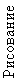 Нарисуй картинку про летоКрасивые цветыПознание: показывать изображения круга и овала, учить сравнивать эти фигуры по форме и по размеру.Музыка: формировать умение эмоционально откликаться  Учить доступными средствами отражать полученные впечатления.Закреплять:– приемы рисования кистью;– умения правильно держать кисть, промывать ее в воде, осушать о тряпочку.Развивать наблюдательность, умение выбирать предмет для изображения.Учить передавать в рисунке части растения.Закреплять умение:– рисовать кистью и красками;– правильно держать кисть, промывать ееПознание: показывать изображения круга и овала, учить сравнивать эти фигуры по форме и по размеру.Музыка: формировать умение эмоционально откликаться 123456Поощрять рисование разных предметов в соответствии с содержанием рисункаи осушать.Совершенствовать умение рассматривать рисунки, выбирать лучшие.Развивать эстетическое восприятие, чувство удовлетворения, радости от созданного изображенияна понравившееся произведение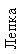 Яблоко и клубникаОгурец и помидорТруд: учить самостоятельно готовить своё рабочее место к занятиям 
и убирать материалы по окончании работы.Коммуникация: рассказывать о своих впечатлениях  Закреплять умение лепить предметы круглой формы разной величины.Учить передавать в лепке впечатления от окружающего мира.Воспитывать положительное отношение к результатам своей деятельности, доброжелательное отношение к созданным сверстниками поделкамПознакомить с приемами лепки предметов овальной формы. Учить передавать особенности каждого предмета. Закреплять умение катать глину прямыми движениями рук при лепке предметов овальной формы и кругообразными – при лепке предметов круглой формы. Учить оттягивать пальцами, скруглять концы,Труд: учить самостоятельно готовить своё рабочее место к занятиям 
и убирать материалы по окончании работы.Коммуникация: рассказывать о своих впечатлениях 123456сглаживать поверхностьот окружающего мира, обсуждать темы работ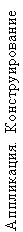 Нарежь полоски и наклей из них какие хочешь предметыЗагородки и заборыБезопасность: учить безопасному обращению с ножницами, клеем.Социализация: учить доброжелательному отношению 
к работам других детей.Познание: рассказывать о способах Учить резать широкую полоску бумаги (примерно 5 см), правильно держать ножницы, правильно ими пользоваться.Развивать творчество, воображение.Воспитывать самостоятельность и активность.Закреплять приемы аккуратного пользования бумагой, клеемУпражнять:– в замыкании пространства способом обстраивания плоскостных фигур;– в различении и назывании четырех основных цветов (красный, синий, желтый, зеленый) и геометрических фигур (квадрат, треугольник, круг, прямоугольник).Закреплять представления об основныхБезопасность: учить безопасному обращению с ножницами, клеем.Социализация: учить доброжелательному отношению 
к работам других детей.Познание: рассказывать о способах 123456строительных деталях 
и деталях конструктора 
(куб, кирпич, брусок).Учить понимать речь взрослого, думать, находить собственные решенияприменения плоскостных и объёмных фигур, способах замыкания пространстваОктябрьОктябрьОктябрьОктябрьОктябрьОктябрьПланируемые результаты развития интегративных качеств: владеет навыком рисования и раскрашивания овальной формы; умеет составлять простые узоры из элементов народного орнамента; умеет выразить своё отношение к ярким красивым рисункам и поделкам, употреблять в речи слова, обозначающие эстетические характеристики; выполняет гигиенические процедуры во время и после занятий рисованием и лепкойПланируемые результаты развития интегративных качеств: владеет навыком рисования и раскрашивания овальной формы; умеет составлять простые узоры из элементов народного орнамента; умеет выразить своё отношение к ярким красивым рисункам и поделкам, употреблять в речи слова, обозначающие эстетические характеристики; выполняет гигиенические процедуры во время и после занятий рисованием и лепкойПланируемые результаты развития интегративных качеств: владеет навыком рисования и раскрашивания овальной формы; умеет составлять простые узоры из элементов народного орнамента; умеет выразить своё отношение к ярким красивым рисункам и поделкам, употреблять в речи слова, обозначающие эстетические характеристики; выполняет гигиенические процедуры во время и после занятий рисованием и лепкойПланируемые результаты развития интегративных качеств: владеет навыком рисования и раскрашивания овальной формы; умеет составлять простые узоры из элементов народного орнамента; умеет выразить своё отношение к ярким красивым рисункам и поделкам, употреблять в речи слова, обозначающие эстетические характеристики; выполняет гигиенические процедуры во время и после занятий рисованием и лепкойПланируемые результаты развития интегративных качеств: владеет навыком рисования и раскрашивания овальной формы; умеет составлять простые узоры из элементов народного орнамента; умеет выразить своё отношение к ярким красивым рисункам и поделкам, употреблять в речи слова, обозначающие эстетические характеристики; выполняет гигиенические процедуры во время и после занятий рисованием и лепкойПланируемые результаты развития интегративных качеств: владеет навыком рисования и раскрашивания овальной формы; умеет составлять простые узоры из элементов народного орнамента; умеет выразить своё отношение к ярким красивым рисункам и поделкам, употреблять в речи слова, обозначающие эстетические характеристики; выполняет гигиенические процедуры во время и после занятий рисованием и лепкой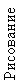 Яички простые и золотыеСказочное деревоУкрашение фартукаЗолотая осеньЧтение: рассматривать иллюстрации сказок, выбрать любимого сказочного героя.Закреплять знание овальной формы, понятия «тупой», «острый». Продолжать учить приему рисования овальной формы. Упражнять в умении аккуратно закрашивать рисунки.Учить создавать в рисунке сказочный образ. Упражнять – в передаче правильного строения дерева;– в закрашивании.Развивать воображение, творческие способности, речьУчить составлять на полоске бумаги простой узор из элементов народного орнамента. Развивать цветовое восприятие, образные представления, творческие способности, воображениеУчить изображать осень. Упражнять в умении рисовать дерево, ствол, тонкие ветки, осеннюю листву. Закреплять технические умения в рисовании красками (опускать кисть Чтение: рассматривать иллюстрации сказок, выбрать любимого сказочного героя.123456Подводить к образному выражению содержания. Развивать воображениевсем ворсом в баночку 
с краской, снимать лишнюю каплю о край баночки, хорошо промывать кисть в воде, прежде чем набирать другую краску, промокать ее о мягкую тряпочку или бумажную салфетку и т. д.).Подводить к образной передаче явлений.Воспитывать самостоятельность, творчество. Вызывать чувство радости от ярких красивых рисунковКоммуникация: обсуждать впечатления 
от ярких, красивых рисунков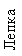 РыбкаСлепи какую хочешь игрушку в подарок другу 
(братишке, сестренке)Угощение для куколГрибыЗдоровье: прививать гигиенические навыки: учить пользоваться влажной салфеткой во время лепки, мыть руки Закреплять:– знание приемов изготовления предметов овальной формы (раскатывание прямыми движениями ладоней, лепка пальцами);Продолжать развивать образные представления, воображение 
и творчество.Закреплять умение использовать при создании изображения разно-Развивать образные представления, умение выбирать содержание изображения. Учить передавать в лепке выбранный объект, используя усвоенные Закреплять умение лепить знакомые предметы, используя усвоенные ранее приемы лепки (раскатывания глины прямыми и кругообразными движениями, сплющива-Здоровье: прививать гигиенические навыки: учить пользоваться влажной салфеткой во время лепки, мыть руки 123456– приемы оттягивания, сплющивания при передаче характерных особенностей рыбки.Учить обозначать стекой чешуйки, покрыва-ющие тело рыбыобразные приемы лепки, усвоенные ранее.Воспитывать внимание к другим детям, желание заботиться о нихранее приемы.Продолжать формировать умение работать аккуратно. Воспитывать стремление делать что-то полезное и приятное для других.Формировать умение объединять результаты своей деятельности 
с работами сверстниковние ладонями, лепка пальцами) для уточнения формы. Развивать умение образно оценивать свои работы и работы друзейс мылом после занятия. Коммуникация: высказывать своё мнение по поводу поделок и работ других детей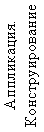 Украшение платочкаТеремаЛодки плывут по реке 
(«Рыбацкие лодки вышли
в море», «Яхты на озере»)Лесной детский садПознание: учить различать круглую, квадратную 
и треугольную формы; использовать строительные детали для преобразования постройки. Закреплять знание круглой, квадратной и треугольной формы.Учить:– выделять углы, стороны квадрата;– осуществлять подбор цветосочетаний;– преобразовывать форму, нарезая квадрат на треугольники, круг Упражнять:– в сооружении прочных построек с перекрытиями способом обстраивания бумажных моделей кирпичиками, делая перекрытия из пластин 
и плат, сооружая надстройки на перекрытиях, украшая крыши различными деталями;Учить создавать изображение предметов, срезая углы у прямоугольников.Закреплять умение составлять красивую композицию, аккуратно наклеивать изображенияУчить:– организовывать пространство для конструирования;– планировать деятельность, моделировать;– конструировать различные предметы мебели; – объединять постройки единым сюжетом.Познание: учить различать круглую, квадратную 
и треугольную формы; использовать строительные детали для преобразования постройки. 123456на полукруги.Развивать композиционные умения, восприятие цвета– в различении и назывании основных геометрических фигур, в штриховке.Развивать конструкторские навыки, фантазию, творчество, умение самостоятельно выполнять последовательность действий, обобщать, сравнивать, находить общее и выделять различияПобуждать к созданию новых вариантов уже знакомых построек. Приобщать к совместной деятельности.Развивать конструкторские способности.Формировать представления о геометрических фигурах.Развивать пространственное мышлениеСоциализация: учить планировать последовательность действий; побуждать к совместной деятельности с другими детьмиНоябрьНоябрьНоябрьНоябрьНоябрьНоябрьПланируемые результаты развития интегративных качеств: владеет навыком рисования красками и кистью; умеет самостоятельно выбирать темы для своих рисунков, аппликаций, поделок из пластилина; знает правила безопасного поведения во время работы с ножницами и клеем; имеет чёткое представление о плоскостных и объёмных геометрических фигурах, их особенностях и отличиях; владеет навыком плоскостного моделированияПланируемые результаты развития интегративных качеств: владеет навыком рисования красками и кистью; умеет самостоятельно выбирать темы для своих рисунков, аппликаций, поделок из пластилина; знает правила безопасного поведения во время работы с ножницами и клеем; имеет чёткое представление о плоскостных и объёмных геометрических фигурах, их особенностях и отличиях; владеет навыком плоскостного моделированияПланируемые результаты развития интегративных качеств: владеет навыком рисования красками и кистью; умеет самостоятельно выбирать темы для своих рисунков, аппликаций, поделок из пластилина; знает правила безопасного поведения во время работы с ножницами и клеем; имеет чёткое представление о плоскостных и объёмных геометрических фигурах, их особенностях и отличиях; владеет навыком плоскостного моделированияПланируемые результаты развития интегративных качеств: владеет навыком рисования красками и кистью; умеет самостоятельно выбирать темы для своих рисунков, аппликаций, поделок из пластилина; знает правила безопасного поведения во время работы с ножницами и клеем; имеет чёткое представление о плоскостных и объёмных геометрических фигурах, их особенностях и отличиях; владеет навыком плоскостного моделированияПланируемые результаты развития интегративных качеств: владеет навыком рисования красками и кистью; умеет самостоятельно выбирать темы для своих рисунков, аппликаций, поделок из пластилина; знает правила безопасного поведения во время работы с ножницами и клеем; имеет чёткое представление о плоскостных и объёмных геометрических фигурах, их особенностях и отличиях; владеет навыком плоскостного моделированияПланируемые результаты развития интегративных качеств: владеет навыком рисования красками и кистью; умеет самостоятельно выбирать темы для своих рисунков, аппликаций, поделок из пластилина; знает правила безопасного поведения во время работы с ножницами и клеем; имеет чёткое представление о плоскостных и объёмных геометрических фигурах, их особенностях и отличиях; владеет навыком плоскостного моделирования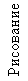 Рисование по замыслуУкрашение свитераРыбки плавают в аквариумеМаленький гномикКоммуникация: обсуждать и оцен. готовые работы, отмечать  Учить самостоятельно выбирать тему своего рисунка, правильно держать карандаш, закрашиватьЗакреплять умение украшать предмет одежды, используя линии, мазки, точки, кружки и другие знакомые элементы; Учить изображать рыбок, плавающих в разных направлениях; правильно передавать их форму, хвост, плавники. Учить передавать в рисунке образ маленького человечка – лесного гномика, составляя изображение из пр. частей: Коммуникация: обсуждать и оцен. готовые работы, отмечать  123456небольшие части рисунка.Развивать творческие способности, воображениеоформлять украшенными полосками одежду, вырезанную из бумаги. Учить подбирать краски в соответствии с цветом свитера. Развивать эстетическое восприятие, самостоятельность, инициативуЗакреплять умение рисовать кистью и красками, используя штрихи разного характера. Воспитывать самостоятельность, творчество. Учить отмечать выразительные изображениякруглая головка, конусообразная рубашка, треугольный колпачок, прямые руки, соблюдая при этом в упрощенном виде соотношение по величине. Закреплять умение рисовать красками и кистью. Подводить к образной оценке готовых работвыразительные изображения 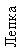 «Вылепи какие хочешь овощи или фрукты для игры в магазин» (Вариант. «Слепи что хочешь красивое»)Разные рыбкиУточкаСливы и лимоныПознание: сравнивать предметы овальной формы с их изображением.Коммуникация: обсуждать своеобразие формы и узора дымков-ской игрушки, делиться впечатлениямиУчить выбирать содержание своей работы из круга определенных предметов. Воспитывать самостоятельность, активность. Закреплять умение передавать форму овощей и фруктов, используя разнообразные прие-Учить передавать отличительные особенности разных рыбок, имеющих одинаковую форму, но несколько отличающихся друг от друга по пропорциям. Закреплять ранее усвоенные приемы лепкиПознакомить с дымковскими игрушками 
(уточки, птички, козлики 
и др.), обратить внимание на красоту слитной обтекаемой формы, специфическую окраску, роспись. Учить передавать относительную величину частей уточки. Продолжать обогащать представления о предметах овальной формы и их изображении 
в лепке.Закреплять приемы лепки предметов овальной формы, разных по величине и цвету.Развивать эстетическое восприятиеПознание: сравнивать предметы овальной формы с их изображением.Коммуникация: обсуждать своеобразие формы и узора дымков-ской игрушки, делиться впечатлениями123456мы лепки.Развивать воображениеЗакреплять приемы промазывания, сглаживания, приплющивания 
(клюв уточки). Развивать эстетические чувства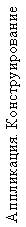 В нашем селе построен большой домГрузовые автомобилиКак мы все вместе набрали полную корзину грибовМостыЗакреплять умение вырезать прямую полоску бумаги, срезать углы, составлять изображение из частей. Учить: – создавать в аппликации образ большого дома;– видеть образ при рассматривании работ. Развивать чувство пропорции, ритма.Продолжить работу по овладению приемами аккуратного наклеиванияДать обобщенные представления:– о грузовом транспорте;– о строительной дета-
ли – цилиндре и его свойствах (в сравнении с бруском).Упражнять в конструировании грузового транспорта, в анализе образцов, в преобразовании конструкций по заданным условиям Уточнять представления о геометрических Учить срезать уголки квадрата, закругляя их.Закреплять умение держать правильно ножницы, резать ими, аккуратно наклеивать части изображения в аппликации.Подводить к образному решению, образному видению результатов работы, к их оценкеДать представление 
о мостах, их назначении, строении; упражнять 
в строительстве мостов.Закреплять умения:– анализировать образцы построек, иллюстрации;– самостоятельно подбирать необходимые детали по величине, форме, цвету, комбинировать их.Познакомить с трафаретной линейкой (с геометрическими фигурами).Познание: объяснять характерные отличия геометрических фигур; сравнивать их 
по форме, цвету. Безопасность: формировать умение правильно 123456фигурах.Побуждать к поиску собственных решений 
в сочетании и моделировании фигур.Развивать способность к плоскостному моделированиюУпражнять:– в работе с трафаретной линейкой;– в сравнении геометрических фигур, в выделении их сходства и различияобращаться с ножницами и клеемДекабрьДекабрьДекабрьДекабрьДекабрьДекабрьПланируемые результаты развития интегративных качеств: умеет планировать последовательность действий при выполнении творческих работ; эмоционально откликается на творческие работы свои и своих товарищей, проявляет инициативу в оказании помощи детям и взрослым; умеет составлять рассказ о любимом домашнем животном; умеет обобщать названия предметов транспорта, конструировать различные виды судовПланируемые результаты развития интегративных качеств: умеет планировать последовательность действий при выполнении творческих работ; эмоционально откликается на творческие работы свои и своих товарищей, проявляет инициативу в оказании помощи детям и взрослым; умеет составлять рассказ о любимом домашнем животном; умеет обобщать названия предметов транспорта, конструировать различные виды судовПланируемые результаты развития интегративных качеств: умеет планировать последовательность действий при выполнении творческих работ; эмоционально откликается на творческие работы свои и своих товарищей, проявляет инициативу в оказании помощи детям и взрослым; умеет составлять рассказ о любимом домашнем животном; умеет обобщать названия предметов транспорта, конструировать различные виды судовПланируемые результаты развития интегративных качеств: умеет планировать последовательность действий при выполнении творческих работ; эмоционально откликается на творческие работы свои и своих товарищей, проявляет инициативу в оказании помощи детям и взрослым; умеет составлять рассказ о любимом домашнем животном; умеет обобщать названия предметов транспорта, конструировать различные виды судовПланируемые результаты развития интегративных качеств: умеет планировать последовательность действий при выполнении творческих работ; эмоционально откликается на творческие работы свои и своих товарищей, проявляет инициативу в оказании помощи детям и взрослым; умеет составлять рассказ о любимом домашнем животном; умеет обобщать названия предметов транспорта, конструировать различные виды судовПланируемые результаты развития интегративных качеств: умеет планировать последовательность действий при выполнении творческих работ; эмоционально откликается на творческие работы свои и своих товарищей, проявляет инициативу в оказании помощи детям и взрослым; умеет составлять рассказ о любимом домашнем животном; умеет обобщать названия предметов транспорта, конструировать различные виды судовНаша нарядная елкаСнегурочкаНовогодние поздравительные открыткиКто в каком домике живет («У кого какой домик»)Познание: рассказывать о представителях животного мира; учить из геометрических фигурУчить:– передавать в рисунке образ новогодней елки;– пользоваться красками разных цветов, аккуратно накладывать одну краску на другую только по высыхании. Учить изображать Снегурочку в шубке (шубка книзу расширена, руки 
от плеч).Закреплять умение:– рисовать кистью и красками;Учить самостоятельно определять содержание рисунка и изображать задуманное.Закреплять технические приемы рисования 
(правильно пользоваться красками, хорошо про-Учить создавать изображения предметов, состоящих из прямоугольных, квадратных, треугольных частей (скворечник, улей, конура, будка).Развивать представления о том, где живут Познание: рассказывать о представителях животного мира; учить из геометрических фигур123456Формировать умение рисовать елку с удлиняющимися книзу ветвями.Способствовать эмоциональной оценке своих работ и рисунков товарищей, созданию радостной атмосферы при восприятии рисунков– накладывать одну краску на другую по высыхании при украшении шубки, чисто промывать кисть и осушать ее, промокая о тряпочку или салфеткумывать кисть и осушать ее).Развивать эстетические чувства, фантазию, желание порадовать близких, положительный эмоциональный отклик на самостоятельно созданное изображение. Воспитывать инициативу, самостоятельностьнасекомые, птицы, собаки и другие живые существа.Рассказать о том, как человек заботится о животныхсоставлять домики для животных и птицСлепи, что тебе хочетсяДевочка в зимней одеждеБольшая утка с утятами 
(коллективная композиция)Лепка по замыслуКоммуникация: учить находить 
и называть части тела человека; обсуждать темы творческих работПродолжать развивать самостоятельность и творчество, умение создавать изображения по собственному замыслу. Закреплять разнообразные приемы лепкиУчить выделять части человеческой фигуры 
в одежде (голова, расширяющаяся книзу шубка, руки), передавать их с со-блюдением пропорций. Вызвать желание передать образ девочки в объемном изображенииУчить:– выделять элементы украшения игрушек, замечать красоту формы;– лепить фигурки на подставке, передавать разницу в величине предметов и отдельных частей, делить глину в соответствующей пропорции.Продолжать развивать самостоятельность и творчество, умение создавать изображения по собственному замыслу. Закреплять разнообразные приемы лепкиКоммуникация: учить находить 
и называть части тела человека; обсуждать темы творческих работ123456Продолжать знакомить с дымковскими изделиями (уточка с утятами, петух, индюк и другие). Вызвать желание лепить игрушкиВырежи и наклей какую хочешь постройкуКораблиБусы на елкуКораблиПознание: формировать навык плоскостного моделирования; учить составлять целое из частей по образцу.Коммуникация: рассказывать о видах водного транспорта, его функциональном назначении, составных частях суднаФормировать умение создавать разнообразные изображения построек в аппликации.Учить продумывать подбор деталей по форме и цвету. Развивать воображение, творчество, чувство композиции и цвета.Продолжать упражнять в разрезании полос по прямой, квадратов по диагонали и т. д.Закреплять приемы аккуратного наклеиванияДать представления:– о разных видах судов;– о том, что их строение зависит от функционального назначения.Подвести к обобщению: у всех кораблей есть нос, корма, днище, палуба.Упражнять:– в анализе конструкций;– в планировании деятельности.Развивать конструкторские навыки.Упражнять в плоскостном моделировании, в составлении целого из частей по образцуЗакреплять знания 
о круглой и овальной формах.Учить:– срезать углы у прямоугольников и квадратов для получения бусинок овальной и круглой формы;– чередовать бусинки разной формы;– наклеивать аккуратно, ровно, посредине листаЗакрепить представление:– о разных видах судов;– о том, что их строение зависит от функционального назначения.Упражнять:– в анализе конструкций, в планировании деятельности;– в плоскостном моделировании длинных, коротких, широких и узких корабликов.Развивать конструкторские навыкиПознание: формировать навык плоскостного моделирования; учить составлять целое из частей по образцу.Коммуникация: рассказывать о видах водного транспорта, его функциональном назначении, составных частях судна123456ЯнварьЯнварьЯнварьЯнварьЯнварьЯнварьПланируемые результаты развития интегративных качеств: владеет навыками связной речи при составлении описания своей работы: рисунка, аппликации, скульптуры; знает названия частей тела человека и умеет соотносить их по величине при изображении; знает правила композиции при изображении на плоскостиПланируемые результаты развития интегративных качеств: владеет навыками связной речи при составлении описания своей работы: рисунка, аппликации, скульптуры; знает названия частей тела человека и умеет соотносить их по величине при изображении; знает правила композиции при изображении на плоскостиПланируемые результаты развития интегративных качеств: владеет навыками связной речи при составлении описания своей работы: рисунка, аппликации, скульптуры; знает названия частей тела человека и умеет соотносить их по величине при изображении; знает правила композиции при изображении на плоскостиПланируемые результаты развития интегративных качеств: владеет навыками связной речи при составлении описания своей работы: рисунка, аппликации, скульптуры; знает названия частей тела человека и умеет соотносить их по величине при изображении; знает правила композиции при изображении на плоскостиПланируемые результаты развития интегративных качеств: владеет навыками связной речи при составлении описания своей работы: рисунка, аппликации, скульптуры; знает названия частей тела человека и умеет соотносить их по величине при изображении; знает правила композиции при изображении на плоскостиПланируемые результаты развития интегративных качеств: владеет навыками связной речи при составлении описания своей работы: рисунка, аппликации, скульптуры; знает названия частей тела человека и умеет соотносить их по величине при изображении; знает правила композиции при изображении на плоскостиМаленькой елочке холодно зимойНарисуй какую хочешь игрушкуУкрашение платочка(по мотивам дымков-ской росписи)Развесистое деревоМузыка:повторить текст песни «Маленькой ёлочке холодно зимой».Чтение: учить выделять сюжет и основную идею произведенияУчить:– передавать в рисунке несложный сюжет, выделяя главное;– рисовать елочку с удлиненными книзу ветками.Закреплять умение рисовать красками.Развивать:– образное восприятие, образные представления;– желание создать красивый рисунок.Дать эмоциональную оценкуРазвивать умение задумывать содержание рисунка, создавать изображение, передавая форму частей.Закреплять навыки рисования красками.Учить рассматривать рисунки, выбирать понравившиеся, объяснять, что нравится.Воспитывать само-стоятельность.Развивать творческие способности, воображение, умение рассказывать о созданном изображении.Знакомить с росписью дымковской игрушки (барышни). Учить:– выделять элемент узора (прямые, пересекающиеся линии, точки и мазки);– равномерно покрывать лист, слитными линиями (вертикальными и горизонтальными), в образовавшихся клетках ставить мазки, точки и другие элементы.Развивать чувство ритма, композиции, цветаУчить использовать разный нажим на карандаш для изображения дерева с толстыми и тонкими ветвями.Воспитывать стремление добиваться хорошего результата.Развивать образное восприятие, воображение, творчествоМузыка:повторить текст песни «Маленькой ёлочке холодно зимой».Чтение: учить выделять сюжет и основную идею произведения123456Формировать положительное эмоциональное отношение к созданным рисункамДевочка в длинной шубкеЛепка по замыслуВылепи какое хочешь игрушечное животноеПтичкаКоммуникация: формировать умение составлять рассказ о своей поделке, 
о созданном образе.Здоровье: развивать мелкую моторику рук при работе 
с глинойУчить передавать в лепке фигуру человека, соблюдая соотношение частей по величине.Закреплять умения:– раскатывать глину между ладонями;– лепить пальцами;– придавать фигуре нужную форму;– соединять части, плотно прижимая их друг к другу, и сглаживать места скрепленияЗакреплять умения:– задумывать содержание своей работы, используя усвоенные способы создания изображения;– доводить задуманное до конца.Воспитывать само-стоятельность, активность, творчество.Вызывать желание любоваться своими работами, рассказывать о нихУчить самостоятельно определять содержание своей работы. Закреплять умение лепить, используя разные приемы лепки. Воспитывать самостоятельность, активность.Развивать воображение, умение рассказывать о созданном образеУчить:– лепить из глины птичку, передавая овальную форму тела;– оттягивать и прищипывать мелкие части: клюв, хвост, крылышки;– отмечать разнообразие получившихся изображений, радоваться имКоммуникация: формировать умение составлять рассказ о своей поделке, 
о созданном образе.Здоровье: развивать мелкую моторику рук при работе 
с глинойВ магазин привезли красивые пирамидкиПовторениеАвтобус (вариант «Тележка с игрушками (шариками, кирпичиками, кубиками)»)ПовторениеПознание: учить соотносить реальные 123456Упражнять в вырезывании округлых форм из квадратов (прямоугольников) путем плавного закругления углов.Закреплять приемы владения ножницами.Учить:– подбирать цвета, развивать цветовое восприятие;– располагать круги от самого большого к самому маленькомуЗакреплять представления об объемных геометрических телах.Упражнять в их различении, в соотнесении реальных и изображенных объемных геометрических тел.Уточнять конструктивные свойства геометрических тел.Упражнять:– в моделировании по схеме;– в конструировании по элементарному чертежуЗакреплять:– умение вырезать нужные части для создания образа предмета (объекта);– умение срезать у прямоугольника углы, закругляя их (кузов автобуса), разрезать полоску на одинаковые прямоугольники 
(окна автобуса).Развивать умение композиционно оформлять свой замыселУпражнять:– в конструировании по уменьшенным чертежам 
в плоскостном моделировании;– в умении строить элементарные схемы;– уточнять пространственные понятияобъёмные геометрические тела с их изображением; строить элементарные схемы; конструировать по чертежуФевральФевральФевральФевральФевральФевральПланируемые результаты развития интегративных качеств: умеет объединяться со сверстниками и согласовывать тему совместной работы; умеет использовать ритм в изображении элементов узора; владеет навыком зрительного анализа; проявляет инициативу в подготовке подарков своими руками для мамы и бабушки, умеет доводить начатое дело до концаПланируемые результаты развития интегративных качеств: умеет объединяться со сверстниками и согласовывать тему совместной работы; умеет использовать ритм в изображении элементов узора; владеет навыком зрительного анализа; проявляет инициативу в подготовке подарков своими руками для мамы и бабушки, умеет доводить начатое дело до концаПланируемые результаты развития интегративных качеств: умеет объединяться со сверстниками и согласовывать тему совместной работы; умеет использовать ритм в изображении элементов узора; владеет навыком зрительного анализа; проявляет инициативу в подготовке подарков своими руками для мамы и бабушки, умеет доводить начатое дело до концаПланируемые результаты развития интегративных качеств: умеет объединяться со сверстниками и согласовывать тему совместной работы; умеет использовать ритм в изображении элементов узора; владеет навыком зрительного анализа; проявляет инициативу в подготовке подарков своими руками для мамы и бабушки, умеет доводить начатое дело до концаПланируемые результаты развития интегративных качеств: умеет объединяться со сверстниками и согласовывать тему совместной работы; умеет использовать ритм в изображении элементов узора; владеет навыком зрительного анализа; проявляет инициативу в подготовке подарков своими руками для мамы и бабушки, умеет доводить начатое дело до концаПланируемые результаты развития интегративных качеств: умеет объединяться со сверстниками и согласовывать тему совместной работы; умеет использовать ритм в изображении элементов узора; владеет навыком зрительного анализа; проявляет инициативу в подготовке подарков своими руками для мамы и бабушки, умеет доводить начатое дело до концаУкрась свои игрушкиДевочка пляшетКрасивая птичкаУкрасим полосочку флажкамиМузыка: выполнять танцевальные движения Развивать эстетическое восприятие.Учить:– рисовать фигуру Учить рисовать птичку, передавая форму тела Закреплять умение рисовать предметы пря-Музыка: выполнять танцевальные движения 123456Продолжать знакомить с дымковскими игрушками.Учить:– отмечать их характерные особенности;– выделять элементы узора: круги, кольца, точки, полосы.Закреплять:– представление детей 
о ярком, нарядном, праздничном колорите игрушек; – приемы рисования кистьючеловека, передавая простейшие соотношения по величине: голова маленькая, туловище большое; девочка одета в платье;– изображать простые движения (например, поднятая рука, руки на поясе).Закреплять приемы закрашивания красками 
(ровными слитными линиями в одном направлении), фломастерами, цветными мелками.Побуждать к образной оценке изображений(овальная), частей, красивое оперение. Упражнять в рисовании красками, кистью.Развивать образное восприятие, воображение. Расширять представления о красоте, образные представлениямоугольной формы, создавать простейший ритм изображений.Упражнять в умении аккуратно закрашивать рисунок, используя показанный прием. Развивать эстетические чувства; чувство ритма, композициив различном темпе, по одному и в паре, чтобы отобразить их в рисунке.Коммуникация: учить употреблять в речи слова, обозначающие эстетические характеристики (красивый, яркий, нарядный, радужный)Лепка по замыслуПтички прилетели на кормушку и клюют зернышки (коллективная композиция)Мы слепили снеговиковХороводСоциализация: формировать умение объединяться 123456Продолжать развивать самостоятельность, воображение, творчество.Закреплять приемы лепки, умение аккуратно использовать материалУчить:– передавать в лепке простую позу: наклон головы и тела вниз;– объединять свою работу с работой товарища, чтобы передать простой сюжет, сценку. Закреплять технические приемы лепки.Вызывать положительный эмоциональный отклик на результат совместной деятельностиУчить передавать относительную величину частей.Закреплять:– умение передавать 
в лепке предметы, состоящие из шаров разной величины;– усвоенные приемы лепки.Развивать чувство формы, эстетическое восприятиеУчить:– изображать фигуру человека, правильно передавая соотношение частей по величине, их расположение по отношению к главной или самой большой части;– объединять свою работу с работами других детей.Развивать образное восприятие. Познакомить с дымковской куклойсо сверстниками для совместной деятельности; договариваться 
и распределять материал для работыЛетящие самолеты (коллективная композиция)КораблиВырежи и наклей красивый цветок в подарок маме и бабушкеСамолетыПознание: учить определять форму прямоугольника, сравнивать его    с квадратом и овалом; Учить:– правильно составлять изображения из деталей;– находить место той или иной детали в общей работе;Закрепить представление:– о разных видах судов;– о том, что строение судов зависит от их функционального назначения.Учить: – вырезать и наклеивать красивый цветок, части цветка (срезая углы путем закругления по косой);Дать представление:– о самолетах, их видах;– зависимости строения самолетов от их назначения.Познание: учить определять форму прямоугольника, сравнивать его    с квадратом и овалом; 123456– аккуратно наклеивать.Закреплять знание формы (прямоугольник).Учить плавно срезать его углы. Вызывать радость 
от созданной всеми вместе картиныУпражнять:– в анализе конструкций;– в планировании деятельности.Развивать конструкторские навыки; упражнять в плоскостном моделировании корабликов, в составлении целого из частей по замыслу; развивать способность к зрительному анализу– составлять из частей цветка красивое целое изображение. Развивать чувство цвета, эстетическое восприятие, образные представления, воображение.Воспитывать внимание к родным и близким, желание подготовить для них подарки, порадовать маму и бабушку своими изделиямиПодвести к обобщению: у всех самолетов есть крылья, салон, кабина пилота, хвост, шасси.Упражнять:– в конструировании самолетов по образцу; – преобразовании образца по определенным условиям;– в плоскостном моделировании по схемам;– в придумывании своих вариантов построек.Развивать умения:– намечать последовательность строительства основных частей;– различать и называть геометрические фигуры;– рассуждать, делать самостоятельные выводырассказывать о назначении воздушного транспорта, со-ставных частях самолёта.Социализация: побуждать детей быть внимательными 
к своим родным, делать для них подарки своими руками123456МартМартМартМартМартМартПланируемые результаты развития интегративных качеств: знает и называет части тела животного, соотносит их по размеру и по форме; умеет изображать четвероногих животных на бумаге или из пластилина; умеет считаться с интересами товарищей при создании коллективной композиции;  владеет навыком выполнения простейших игрушек оригамиПланируемые результаты развития интегративных качеств: знает и называет части тела животного, соотносит их по размеру и по форме; умеет изображать четвероногих животных на бумаге или из пластилина; умеет считаться с интересами товарищей при создании коллективной композиции;  владеет навыком выполнения простейших игрушек оригамиПланируемые результаты развития интегративных качеств: знает и называет части тела животного, соотносит их по размеру и по форме; умеет изображать четвероногих животных на бумаге или из пластилина; умеет считаться с интересами товарищей при создании коллективной композиции;  владеет навыком выполнения простейших игрушек оригамиПланируемые результаты развития интегративных качеств: знает и называет части тела животного, соотносит их по размеру и по форме; умеет изображать четвероногих животных на бумаге или из пластилина; умеет считаться с интересами товарищей при создании коллективной композиции;  владеет навыком выполнения простейших игрушек оригамиПланируемые результаты развития интегративных качеств: знает и называет части тела животного, соотносит их по размеру и по форме; умеет изображать четвероногих животных на бумаге или из пластилина; умеет считаться с интересами товарищей при создании коллективной композиции;  владеет навыком выполнения простейших игрушек оригамиПланируемые результаты развития интегративных качеств: знает и называет части тела животного, соотносит их по размеру и по форме; умеет изображать четвероногих животных на бумаге или из пластилина; умеет считаться с интересами товарищей при создании коллективной композиции;  владеет навыком выполнения простейших игрушек оригамиРасцвели красивые цветыКак мы играли в подвижную игру «Бездомный заяц»Козлятки выбежали погулять на зеленый лужокУкрасим кукле платьицеПознание: учить определять положение предметов 
в пространстве по отношению к основному персонажу рисунка 
(вверху – внизу, справа – слева, впереди – сзади)Учить рисовать красивые цветы, используя разнообразные формообразующие движения, работая всей кистью и ее концом.Развивать:– эстетические чувства 
(дети должны продуманно брать цвет краски);– чувство ритма, представления о красотеФормировать умение с помощью выразительных средств (форма, положение объекта 
в пространстве), передавать в рисунке сюжет игры, образы животных.Развивать:– воображение детей;– интерес к разнообразным видам творческой деятельностиПродолжать учить детей рисовать четвероногих животных. Закреплять: – знания о том, что у всех четвероногих животных тело овальной формы;– приемы работы кистью 
и красками.Учить:– сравнивать животных, видеть общее и различное;– передавать сказочные образы.Развивать образные представления, воображение, творчествоУчить детей составлять узор из знакомых элементов (полосы, точки, круги).Развивать творческое начало, эстетическое восприятие, воображениеПознание: учить определять положение предметов 
в пространстве по отношению к основному персонажу рисунка 
(вверху – внизу, справа – слева, впереди – сзади)123456КозленочекЗайчики выскочили на полянку, чтобы пощипать зеленую травкуСлепи то, что тебе нравитсяМисочкаПознание: развивать сенсорные эталоны; способствовать накоплению сенсорно-моторного опыта при работе 
с глиной, пластилиномУчить лепить четвероногое животное (овальное тело, голова, прямые ноги). Закреплять приемы лепки:– раскатывание между ладонями;– прикрепление частей  к вылепленному туловищу;– сглаживание мест скрепления, прищипывание 
и т. п. Способствовать приобретению и накоплению сенсомоторного опытаУчить лепить животное; передавать овальную форму его туловища, головы, ушей. Закреплять приемы лепки и соединения частей. Развивать:– умение создавать коллективную композицию;– образные представления, воображениеРазвивать умение:– оценивать полученные впечатления;– определять свое отношение к тому, что увидели, узнали.Формировать желание отражать полученные впечатления в художественной деятельности. Закреплять стремление детей создавать интересные изображения в лепке, используя усвоенные ранее приемыУчить лепить, используя уже знакомые приемы (раскатывание шара, сплющивание) и новые – вдавливания и оттягивания краев, уравнивания их пальцамиПознание: развивать сенсорные эталоны; способствовать накоплению сенсорно-моторного опыта при работе 
с глиной, пластилиномКрасивый букет в подарок всем женщинам в детском саду (коллективная работа)Подарок для мамы, бабушки, сестренкиВырежи и наклей, что бывает круглое и овальноеОригамиКоммуникация: рассказывать об искусстве 123456Воспитывать желание порадовать окружающих, создать для них что-то красивое.Расширять образные представления детей.Развивать умение создавать изображения одних и тех же предметов по-разному, вариативными способами. Продолжать формировать навыки коллективного творчества.Вызывать чувство радости от созданного изображенияУчить мастерить несложные поделки.Знакомить со свойствами разных материалов. Формировать художественно-изобразительные навыки и уменияУчить выбирать тему работы в соответствии с определенными условиями.Воспитывать умение доводить свой замысел до конца.Развивать творческие способности, воображение.Упражнять в срезании углов у прямоугольника и квадрата, закругляя их.Закреплять навыки аккуратного наклеиванияПриобщать к изготовлению простых игрушек оригами.Дать элементарные представления об оригами.Учить:– складывать квадрат 
по диагонали и вчетверо для получения бабочки;– добавлять элементы 
для украшения бабочкиоригами, делиться впечатлениями от просмотра поделок оригамиАпрельАпрельАпрельАпрельАпрельАпрельПланируемые результаты развития интегративных качеств: умеет составлять из геометрических фигур изображение дома, умеет украшать изображения элементами орнамента; знает и называет предметы посуды, умеет лепить и украшать посуду; знает, как использовать геометрические фигуры в качестве составных частей целого; знает о функциональном назначении мостов, умеет выполнять  конструкцию моста из объёмных геометрических фигурПланируемые результаты развития интегративных качеств: умеет составлять из геометрических фигур изображение дома, умеет украшать изображения элементами орнамента; знает и называет предметы посуды, умеет лепить и украшать посуду; знает, как использовать геометрические фигуры в качестве составных частей целого; знает о функциональном назначении мостов, умеет выполнять  конструкцию моста из объёмных геометрических фигурПланируемые результаты развития интегративных качеств: умеет составлять из геометрических фигур изображение дома, умеет украшать изображения элементами орнамента; знает и называет предметы посуды, умеет лепить и украшать посуду; знает, как использовать геометрические фигуры в качестве составных частей целого; знает о функциональном назначении мостов, умеет выполнять  конструкцию моста из объёмных геометрических фигурПланируемые результаты развития интегративных качеств: умеет составлять из геометрических фигур изображение дома, умеет украшать изображения элементами орнамента; знает и называет предметы посуды, умеет лепить и украшать посуду; знает, как использовать геометрические фигуры в качестве составных частей целого; знает о функциональном назначении мостов, умеет выполнять  конструкцию моста из объёмных геометрических фигурПланируемые результаты развития интегративных качеств: умеет составлять из геометрических фигур изображение дома, умеет украшать изображения элементами орнамента; знает и называет предметы посуды, умеет лепить и украшать посуду; знает, как использовать геометрические фигуры в качестве составных частей целого; знает о функциональном назначении мостов, умеет выполнять  конструкцию моста из объёмных геометрических фигурПланируемые результаты развития интегративных качеств: умеет составлять из геометрических фигур изображение дома, умеет украшать изображения элементами орнамента; знает и называет предметы посуды, умеет лепить и украшать посуду; знает, как использовать геометрические фигуры в качестве составных частей целого; знает о функциональном назначении мостов, умеет выполнять  конструкцию моста из объёмных геометрических фигурСказочный домик-теремокДом, в котором ты живешьТвоя любимая куклаМое любимое солнышкоЧтение: рассмотреть 123456Учить передавать в рисунке образ сказки.Развивать:– образные представления;– воображение;– самостоятельность 
и творчество в изображении и украшении сказочного домика. Совершенствовать приемы украшенияУчить рисовать большой дом, передавать прямоугольную форму стен, ряды окон.Развивать умение дополнять изображение на основе впечатлений от окружающей жизни.Вызывать у детей желание рассматривать свои рисунки, выражать свое отношение к нимУчить:– создавать в рисунке образ любимой игрушки;– рассматривать рисунки, выбирать лучший из них, обосновывать свой выбор.Закреплять умение передавать форму, расположение частей фигуры человека, их относительную величину. Продолжать учить рисовать крупно, во весь лист.Упражнять в рисовании и закрашиванииРазвивать образные представления, воображение.Закреплять усвоенные ранее приемы рисования и закрашивания изображенийиллюстрации с изображением сказочных домиков, запомнить украшения.Коммуникация: формировать навык составления рассказа  о своём рисункеЧашечкаПосуда для куколБарашек (по образу филимоновской игрушки)Мисочки для трех медведейКоммуникация: обсуждать особенности формы и узора филимоновских игрушек, 
делиться Учить лепить посуду, используя приемы раскатывания, вдавливания 
и уравнивания пальцами края формы.Упражнять в соеди-Закреплять умение лепить посуду. Отрабатывать приемы лепки. Воспитывать активность, самостоятель-Познакомить с филимонов скими игрушками 
(птицами, животными). Вызвать положительное эмоциональное отношение к игрушкам, изго-Учить:– лепить предметы одинаковой формы, но разной величины;– отделять комочки, соответствующие величине Коммуникация: обсуждать особенности формы и узора филимоновских игрушек, 
делиться 123456нении частей приемом прижимания и сглаживания мест скрепленияность и аккуратность в работе.Продолжать развивать навыки коллективной работытовленным народными мастерами, желание слепить такую игрушку. Учить выделять отличительные особенности филимоновских игрушек: красивая плавная форма; яркие, нарядные полосыбудущих предметов;– создавать предметы для игры-драматизации 
по сказке.Упражнять в лепке мисочек. Отрабатывать приемы лепки: раскатывание 
и сплющивание, углубление путем вдавливания, уравнивание краев пальцамивпечатлениями.Здоровье: развивать тонкую моторику рукЗагадкиМостыВырежи и наклей что хочешьМостыПознание: рассказывать о назначении моста и составных частях его конструкции Закреплять умение:– соотносить плоские геометрические фигуры с формой частей предметов;– составлять изображение из готовых частей;– самостоятельно вырезать мелкие детали. Упражнять в аккуратном наклеивании. Развивать творчество, Дать представление о мостах, об их функциональном  назначении. Рассмотреть образцы 3-4 мостов разной конструкции: у одного устои из 4 цилиндров, 
у другого – из 2 кирпичиков, лежащих на широкой грани, у третьего – из брусков, у четверто-
го – из кубиков. Учить:– задумывать изображение, подчинять замыслу последующую работу;– вырезать из бумаги прямоугольные и округлые части предметов, мелкие детали.Воспитывать самостоятельность, творчествоЗакрепить представление о мостах, об их функциональном назначении.Упражнять в конструировании мостов по замыслу.Учить:– анализировать постройки;– сравнивать их;– играть с полученными постройкамиПознание: рассказывать о назначении моста и составных частях его конструкции 123456образное восприятие, образные представления, воображениеУчить строить мост  по образцуМайМайМайМайМайМайПланируемые результаты развития интегративных качеств: умеет пользоваться деталями конструктора при составлении конструкций по собственному замыслу; владеет всеми известными приёмами лепки; умеет использовать природный материал в изготовлении поделок Планируемые результаты развития интегративных качеств: умеет пользоваться деталями конструктора при составлении конструкций по собственному замыслу; владеет всеми известными приёмами лепки; умеет использовать природный материал в изготовлении поделок Планируемые результаты развития интегративных качеств: умеет пользоваться деталями конструктора при составлении конструкций по собственному замыслу; владеет всеми известными приёмами лепки; умеет использовать природный материал в изготовлении поделок Планируемые результаты развития интегративных качеств: умеет пользоваться деталями конструктора при составлении конструкций по собственному замыслу; владеет всеми известными приёмами лепки; умеет использовать природный материал в изготовлении поделок Планируемые результаты развития интегративных качеств: умеет пользоваться деталями конструктора при составлении конструкций по собственному замыслу; владеет всеми известными приёмами лепки; умеет использовать природный материал в изготовлении поделок Планируемые результаты развития интегративных качеств: умеет пользоваться деталями конструктора при составлении конструкций по собственному замыслу; владеет всеми известными приёмами лепки; умеет использовать природный материал в изготовлении поделок Нарисуй какую хочешь картинкуСамолеты летят сквозь облакаНарисуй картинку про веснуПразднично украшенный домЧтение: прочитать стихи о весне, праздничном городе, Дне Победы.Коммуникация: обсуждать и делиться впечатлениями при просмотре готовых работУчить задумывать содержание рисунков, доводить свой замысел до конца.Воспитывать самостоятельность, творчествоУчить изображать самолеты, летящие сквозь облака, используя разный нажим на карандаш.Развивать образное восприятие, образные представления. Вызывать положительное эмоциональное отношение к созданным рисункамУчить передавать в рисунке впечатления от весны.Развивать умение удачно располагать изображение на листе.Упражнять в рисовании красками (хорошо промывать кисть, осушать ее, набирать краску на кисть по мере надобности)Учить:– передавать впечатления от праздничного города в рисунке; – выбирать при анализе готовых работ красочные, выразительные рисунки, рассказывать 
о них.Закреплять умение рисовать дом и украшать его флагами, цветными огнями. Упражнять в рисовании и закрашивании путем накладывания цвета Чтение: прочитать стихи о весне, праздничном городе, Дне Победы.Коммуникация: обсуждать и делиться впечатлениями при просмотре готовых работ123456на цвет. Развивать образное восприятиеКак мы играли в подвижную игру «Прилет птиц»Птичка клюет зернышки из блюдечкаЛепка по замыслуЛепка по замыслуКоммуникация: обсуждение правил игры «Прилёт птиц», по-вторение движенийПродолжать учить создавать в лепке образы подвижной игры. Развивать воображение и творчество.Закреплять приемы лепкиЗакреплять умение лепить знакомые предметы, пользуясь усвоенными ранее приемами (раскатывание, оттягивание, прищипывание; соединение частей, прижимая и сглаживая места скрепления)Продолжать развивать самостоятельность и творчество, умение создавать изображения по собственному замыслу.Закреплять разнообразные приемы лепки.Учить пользоваться стекой для украшения изделийПродолжать развивать самостоятельность и творчество, умение создавать изображения по собственному замыслу.Закреплять разнообразные приемы лепки.Учить пользоваться стекой для украшения изделийКоммуникация: обсуждение правил игры «Прилёт птиц», по-вторение движенийКрасная ШапочкаВ загадочном лесуВолшебный садКонструирование 
с использованием конструкторовЧтение: рассматривать иллюстрации к сказке «Красная Шапочка».Учить передавать в аппликации образ сказки.Продолжать учить изображать человека (форму платья, головы, рук, ног), характерные детали (шапочка), соблюдая Познакомить с различным природным материалом. Учить выполнять поделки из природного материала с испол. шишки, желудя, Учить:– создавать коллективную композицию, самост. определяя содержание изображения 
(волшеб. деревья, цветы);Учить конструировать 
из деталей конструктора, совершенствовать конструкторские навыки.Развивать образное восприятие, воображениеЧтение: рассматривать иллюстрации к сказке «Красная Шапочка».123456соотношения по величине.Закреплять умение аккуратно вырезать и на-клеиватьскорлупы грецкого ореха– резать ножницами по прямой; закруглять углы квадрата, прямоугольникаПознание: рассказывать о плодах и семенах деревьев, учить использовать их 
в поделкахВремя проведенияТема и цель занятия 
1-й неделиТема и цель занятия 
1-й неделиТема и цели занятия 
2-й неделиТема и цели занятия 
3-й неделиТема и цели занятия 
4-й неделиОбеспечение ин- теграции  образования (образовательные области)Планируемые результатыразвития интегративных 
качеств12345678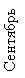 ТемаЗанятие 1Занятие 2Познание: формировать умение ориентировки в пространстве и во времени; учить сравнивать предметы и группы предметов по величине, по цвету.Коммуникация: учить правильно употреблять в речи сравнительные прилагательныеУмеет правильно употреблять слова, обозначающие  результаты сравнения: поровну, столько же, больше, меньше и составлять с ними словосочетания.Умеет определять и правильно называть части суток; ЦелиУчить:– сравнивать две группы предметов, разных по цвету;– обозначать результат сравнения словами: больше – меньше, поровну, столько – сколько.Уточнять представления о равенстве и неравенстве двух групп предметов.Закреплять умение различать и называть части суток (утро, вечер, день, ночь)Упражнять в умении различать и называть геометрические фигуры: круг, квадрат, треугольник.Совершенствовать умение сравнивать два предмета по длине и ширине, обозначать результаты сравнения словами: длинный – короткий, длиннее – короче, широкий – узкий, шире – ужеПознание: формировать умение ориентировки в пространстве и во времени; учить сравнивать предметы и группы предметов по величине, по цвету.Коммуникация: учить правильно употреблять в речи сравнительные прилагательныеУмеет правильно употреблять слова, обозначающие  результаты сравнения: поровну, столько же, больше, меньше и составлять с ними словосочетания.Умеет определять и правильно называть части суток; 12345678предметов по отношению к себе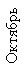 ТемаЗанятие 1Занятие 2Занятие 3Занятие 4Чтение: закреплять представление о составе числа 3 во время чтения сказки «Три медведя».Познание: учить определять пространственные направления, используя систему отсчёта.Физическая культура: 
в двигат. режиме закреплять понятия «вверху – внизу», «слева – справа»Эмоционально воспринимает сюжет сказки «Три медведя» 
и умеет интонационно выделять речь персонажей; владеет навыком правильного согласования числительных в роде и падеже; проявляет интерес к экспериментированию при определении пространственных направле-ЦелиУпражнять в умении различать и называть геометрические фигуры: круг, квадрат, треугольник.Совершенствовать умение сравнивать два предмета по длине и ширине, обозначать результаты сравнения словами: длинный – короткий, длиннее – короче, широкий – узкий, шире – ужеУчить понимать значение итогового числа, полученного в результате счета предметов в пределах 3, отвечать на вопрос «Сколько?».Упражнять в умении определять геометрические фигуры (шар, куб, квадрат, треугольник, круг) осязательно-двигательным путем. Закреплять умение различать левую и правую руку, определять пространственные направления и обозначать их словами: налево – направо, слева – справаУчить считать в пределах 3, используя следующие приемы: при счете правой рукой указывать на каждый предмет слева направо, называть числа по порядку; согласовывать их в роде, числе и падеже.Упражнять в сравнении двух предметов по величине (длине, ширине, высоте).Расширять представления о частях суток и их последовательностиУчить:– соотносить числительные с элементами множеств в пределах 3;– самостоятельно обозначать итоговое число;– осваивать собственное тело как точку отсчета пространственных направлений («на себя»).Развивать умение определять пространственные направления в окружающем от себя, от другого человека, от других предметов, использовать это как Чтение: закреплять представление о составе числа 3 во время чтения сказки «Три медведя».Познание: учить определять пространственные направления, используя систему отсчёта.Физическая культура: 
в двигат. режиме закреплять понятия «вверху – внизу», «слева – справа»Эмоционально воспринимает сюжет сказки «Три медведя» 
и умеет интонационно выделять речь персонажей; владеет навыком правильного согласования числительных в роде и падеже; проявляет интерес к экспериментированию при определении пространственных направле-12345678Закреплять умение различать и называть плоские геометрические фигуры: круг, квадрат, треугольник.Упражнять 
в сравнении двух предметов по высоте, обозначая словами: высокий – низкий, выше – ниже.Помочь детям овладеть ориентировкой в окружающем «на себя»систему отсчета («от себя», «от другого человека», «от любых предметов»): вверху, внизу, впереди, сзади, слева, справаний; умеет выполнять упражнения, ориентируясь в пространстве, 
и находить левую и правую стороны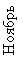 ТемЗанятие 1Занятие 2Занятие 3Занятие 4Коммуникация: формировать умение давать полноценный ответ на поставленный вопрос; учить правильно употреблять в речиВладеет умением составлять короткие предложения с исп. порядковых числительных; умеет в игре ЦелиЗакреплять умение считать в пределах 3.Познакомить 
с порядковым значением числа.Учить отвечать 
на вопрос: «Который по счету?».Показать образование числа 4 на основе сравнения двух групп предметов, выраженных числами 3 и 4.Учить считать в пределах 4.Закреплять умение считать в пределах 4.Познакомить с порядковым значением числа.Учить отвечать на вопросы «Сколько?», «Который по счету?», Познакомить 
с образованием числа 5.Учить считать 
в пределах 5.Закреплять пред. 
о последовательности частей суток.Коммуникация: формировать умение давать полноценный ответ на поставленный вопрос; учить правильно употреблять в речиВладеет умением составлять короткие предложения с исп. порядковых числительных; умеет в игре 12345678Упражнять 
в умении находить одинаковые по длине, ширине, высоте предметы.Познакомить 
с прямоугольником на основе сравнения его с квадратомУчить сравнивать прямоугольник и треугольник«На котором  месте?».Упражнять в умении различать и называть геометрические фигуры: круг, квадрат, треугольник, прямоугольник.Раскрыть на конкретных примерах значение понятий: быстро, медленноРазвивать воображение, наблюдательностьчислительные и составлять словосочетания с ними.Музыка: 
на примере музыкальных произведений закреплять понятия «быстро-медленно»использовать в речи считалочки; умеет петь и выполнять движения в соответствии 
с музыкальным темпом произведения (медленно, быстро)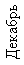 ТемаЗанятие 1Занятие 2Занятие 3Занятие 4Коммуникация: учить составлять рассказ-описание 
по картинке 
с использованием понятий «вверху, внизу, слева, справа, впереди сзади». Умеет использовать в речи прилагательные и составлять словосочетания с ними для обозначения результатов сравнения предметов 
(длиннее, ЦелиПродолжать учить считать в пределах 5.Познакомить 
с порядковым значением числа 5. Учить:– сравнивать предметы по двум признакам величины 
(длине и ширине);Закреплять умение счетной деятельности в пределах 5. Формировать:– представления о равенстве и неравенстве двух групп на основе счета;– понятие числа.Формировать представления о порядковом значении числа 
(в пре делах 5). Познакомить с цилиндром.Учить различать шар и цилиндр.Развивать умение сравнивать предметы по цвету, форме, Упражнять в счете и отсчете предметов в пределах 5 по образцу. Продолжать уточнять представления о цилиндре.Развивать:– представление 
о последовательности частей суток;Коммуникация: учить составлять рассказ-описание 
по картинке 
с использованием понятий «вверху, внизу, слева, справа, впереди сзади». Умеет использовать в речи прилагательные и составлять словосочетания с ними для обозначения результатов сравнения предметов 
(длиннее, 12345678– обозначать результаты сравнения словами: длиннее, шире, короче, уже.Совершенствовать умение определять пространственное направление от себя: вверху, внизу, слева, справа, впереди, сзадиУпражнять: – в различении и назывании знакомых геометрических фигур 
(куб, шар, квадрат, круг); – сравнении предметов, фигур по размерам, формам, цветам, разному количеству.Способствоватьформированию представлений о количественных отношенияхвеличине, четко выделять признак, по которому проводится сравнение.Побуждать детей повторять за воспитателем сказанное о свойствах, качествах предметов– умение действовать с предметами, сравнивая их и выражая словами отношения совокупностейФизическая культура: закреплять представление о порядковых числительных при построениях и перестро-ениях, в по-движной игрешире, короче); умеет договариваться и согласовывать действия со сверстниками во время проведения подвижных игр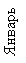 ТемаЗанятие 1Занятие 2Занятие 3Занятие 4Чтение: формировать умение сравнивать предметы по форме и величине во время чтения сказки «Три медведя».Коммуникация: учить составлять Владеет навыком самостоятельного обследования предметов (сенсорно-моторные действия).Умеет само-стоятельно придумы-ЦелиПознакомить 
с пространственными отношениями, выражениями, словами: далеко – близко.Развивать внимание, память, мышление.Упражнять в счете на слух в пределах 5.Уточнять представления о пространственных отношениях: далеко – близко.Учить:– сравнивать три предмета по величине;Закреплять полученные навыки при выполнении игровых упражнений и заданий.Развивать математические и логические способности, смекалку детей.Упражнять в счете на ощупь в преде-
лах 5.Объяснить значение слов: вчера, сегодня, завтра.Развивать умение сравнивать предметы по цвету, Чтение: формировать умение сравнивать предметы по форме и величине во время чтения сказки «Три медведя».Коммуникация: учить составлять Владеет навыком самостоятельного обследования предметов (сенсорно-моторные действия).Умеет само-стоятельно придумы-12345678Помочь детям усвоить необходимую информацию о предметно-пространственном окружении, о способах пространственной ориентации, научиться пользоваться ими в различных жизненных ситуациях– раскладывать их 
в убывающей и возрастающей последовательности;– обозначать результаты сравнения словами: самый длинный, короче, самый короткийВоспитывать интерес и увлеченность занятиями математикойформе, величине 
и пространственному расположениюнебольшой рассказ или сказку с употреблением слов вчера, сегодня, завтра; правильно употреблять в речи прилагательные в превосходной степенивать условие игры, используя понятия «далеко – близко»; проявляет инициативу в организации игры с группой сверстников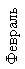 ТемаЗанятие 1Занятие 2Занятие 3Занятие 4Художественное творчество: учить составлять из частей или на частях целостное изображение предмета; в рисунке закреплять понятие «части суток». Физическая культура: формировать уме-Умеет составлять небольшой рассказ на тему «Моя семья» с использованием слов вчера, сегодня, завтра; умеет в рисунке и аппликации передавать несложный Закреплять представление 
о значении слов: вчера, сегодня, завтра.Учить:– сравнивать 3 предмета по ширине;– раскладывать их 
в убывающей и возрастающей последовательности;Учить считать различные движения в пределах 3.Учить сравнивать 4–5 предметов по ширине, раскладывать их в возрастающей последовательностиУчить:– воспроизводить указанное количество движений в пределах 5;– двигаться в заданном направлении (вперед, назад, налево, направо).Упражнять в умении составлять целостное изображение предмета на отдельных частяхУчить воспроизводить указанное количество движений 
в пределах 5.Упражнять в умении называть и различать геометрические фигуры: круг, квадрат, треугольник, прямоугольник.Совершенствовать представления о частях суток Художественное творчество: учить составлять из частей или на частях целостное изображение предмета; в рисунке закреплять понятие «части суток». Физическая культура: формировать уме-Умеет составлять небольшой рассказ на тему «Моя семья» с использованием слов вчера, сегодня, завтра; умеет в рисунке и аппликации передавать несложный 12345678– обозначать результаты сравнения словами: самый широкий, уже, самый узкийи их последовательностиние двигаться в заданном направлении или со сменой направления; разучивание комплекса ритмической гимнастики из 5 упражненийсюжет, объ-единяя  3–4 предмета; выполняет команды «впе-
рёд, назад, кругом, налево, направо» во время выполнения двигательных упражнений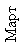 ТемаЗанятие 1Занятие 2Занятие 3Занятие 4Чтение: закреплять умение сравнивать предметы по величине во время чтения сказки«Три поросёнка». Художественное творчество: изготовление игрушек цилиндрической и круглой формыУмеет использовать в речи слова, обозначающие превосходную степень сравнения, слова с уменьшительно-ласкательными суффиксами ЦелиОбъяснить, что результат счета не зависит от величины предмета.Учить сравнивать предметы по размеру, обозначать результаты сравнения словами: самый большой, поменьше, еще меньше, самый маленькийУчить сравнивать 
3 предмета по высоте, обозначать результаты сравнения словами: самый высокий, ниже, самый низкий.Развивать память, мышлениеПоказать независимость результата счета 
от расстояния между предметами (в пределах 5).Закреплять полученные умения в образовании, сравнении чисел, в определении общего количества чего-либоЗакреплять представление о том, что результат счета не зависит от расстояния между предметами.Познакомить 
с цилиндром на основе сравнения его с шаромЧтение: закреплять умение сравнивать предметы по величине во время чтения сказки«Три поросёнка». Художественное творчество: изготовление игрушек цилиндрической и круглой формыУмеет использовать в речи слова, обозначающие превосходную степень сравнения, слова с уменьшительно-ласкательными суффиксами 12345678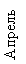 ТемаЗанятие 1Занятие 2Занятие 3Занятие 4Социализация: формировать навык ролевого поведения в дидактической игре «Магазин».Физическая культура: проводить спортивные и подвижные игры 
с обучением ориентирования в пространствеВладеет умением согласовывать действия с детьми и распределять роли для участия в игре «Магазин»; умеет выполнять определённое количество упражнений; делать остановку на счёт «четыре»ЦелиУпражнять 
в умении видеть равные группы предметов при разном их расположе- нии (в пределах 5).Продолжать знакомить с цилиндром на основе сравнения его с шаром и кубомЗакреплять навыки количественного 
и порядкового счета 
в пределах 5.Упражнять в умении устанавливать последовательность частей сутокУчить соотносить форму предметов с геометрическими фигурами: шаром и кубом.Развивать умение сравнивать предметы 
по цвету, форме, величинеЗакреплять представления о том, что результат счета не зависит от качественных признаков предмета.Совершенствовать умение ориентироваться в пространстве, обозначать пространственные отношения относительно себя соответствующими словамиСоциализация: формировать навык ролевого поведения в дидактической игре «Магазин».Физическая культура: проводить спортивные и подвижные игры 
с обучением ориентирования в пространствеВладеет умением согласовывать действия с детьми и распределять роли для участия в игре «Магазин»; умеет выполнять определённое количество упражнений; делать остановку на счёт «четыре»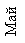 ТемаЗанятие 1. Количество и счетЗанятие 2. ВеличинаЗанятие 3. Сходства 
и различия геометрических фигурЗанятие 4. Ориентировка в пространстве, во времениХудожественное творчество: выполнить аппликацию с использованием геометрических фигур.Умеет соотносить форму предметов мебели и посуды с геометрическими фигурами 
в лепкеЦелиЗакреплять умение 
в счете предметов.Упражнять 
в счете на слух,Закреплять умение сравнивать предметы по длине, ширине, высоте; умение раскладыватьУпражнять в установлении признаков сходства и различия между кругом и шаром,Развивать ориентирование в пространстве на участке детского сада, сочетаяХудожественное творчество: выполнить аппликацию с использованием геометрических фигур.Умеет соотносить форму предметов мебели и посуды с геометрическими фигурами 
в лепке12345678на ощупь, а также 
в счете движений3–5 предметов в ряд
в порядке возрастания (убывания) их длины 
(ширины, высоты или величины в целом), ориентируясь на образецквадратом и цилиндром, квадратом и кубом.Узнавать и обозначать словом форму знакомых предметов, то есть называть, какие предметы похожи на круг (тарелка, блюдце), прямоугольник (крышка стола, дверь, окно), шар (мяч, арбуз), цилиндр (стакан, башня), треугольник с понятиями «далеко – близко».Формировать:– обобщенное представление о сутках;– опыт восприятия размеров предметов 
и оценку их величины;– навык дифференциации предметовФизическая культура: организовать спортивную игру на участке детского сада 
с использованием ориентиров; учить выполнять прыжки в длину, 
в высоту под счёти аппликации; умеет соблюдать правила игры и планировать последовательность действий для достижения результатаМесяцТема и цели занятия1-й неделиТема и цели занятия1-й неделиТема и цели занятия2-й неделиТема и цели занятия3-й неделиТема и цели занятия4-й неделиОбеспечение интеграции образования 
(образовательные области)Планиру-емые результаты развития интегративных качеств123456   78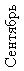 ТемаДетский сад«Во саду ли, в огороде»Коммуникация: учить обращаться к сотрудникам детского сада по имени-отчеству.Познание: формировать навык свободного ориентирования в пространстве.Художественное творчество: побуждать детей Умеет вежливо выражать свою просьбу, благодарить за оказанную услугу.Владеет умением ориентироваться 
в помещениях и на участке детского сада, знает маршрут из дома в садЦелиПознакомить с детским садом и его сотрудниками, профессиями тех, кто работает в детском саду.Уточнить знание адреса детского сада 
и маршрута в детский сад и домой.Совершенство-вать умение свободно ориентироваться в помещении и на участке детского сада.Приобщать детей к деятельности по оформлению своей группы и других помещений детского садаЗакрепить понятия «фрукты», «овощи».Познакомить с некоторыми видами овощей: форма, цвет, вкус (баклажан, кабачок, редька)Коммуникация: учить обращаться к сотрудникам детского сада по имени-отчеству.Познание: формировать навык свободного ориентирования в пространстве.Художественное творчество: побуждать детей Умеет вежливо выражать свою просьбу, благодарить за оказанную услугу.Владеет умением ориентироваться 
в помещениях и на участке детского сада, знает маршрут из дома в сад12345678к участию в оформлении группы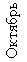 ТемаМоё родное селоВ мире стекла«Люблю березку русскую»Коровушка и бычокКоммуникация: обсуждать с детьми самые красивые места родного города, делиться впечатлениями.Познание: рассказать 
о времени года и познакомить с календарёмВладеет навыком составления рассказа по картинке или фотографии родного города; знает названия времён года, месяцев, дней неделиЦелиВоспитывать любовь к родному краю. Рассказать о самых красивых местах родного села, других его достопримечательностях.Дать понятие: кто такие горожане, сельские жители и т. п.Помочь детям выявить свойства стекла 
(прочное, прозрачное, гладкое).Воспитывать бережное отношение к вещам.Развивать любознательностьДать определение понятий «дерево», «куст».Организовать целевое наблюдение за цветом листьев; за сезонными явлениями природы.Учить работать с календаремПознакомить:– с обобщающим понятием «домашние животные»;– с коровкой и бычкомКоммуникация: обсуждать с детьми самые красивые места родного города, делиться впечатлениями.Познание: рассказать 
о времени года и познакомить с календарёмВладеет навыком составления рассказа по картинке или фотографии родного города; знает названия времён года, месяцев, дней недели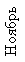 ТемаТруд взрослыхПутешествие в прошлое (бумага)Уголок природыПодкормка зиму-ющих птицБезопасность: учить правилам дорожного движения.Труд: учитьВладеет навыком безопасного поведения 
на улице, знаетЦелиЗакрепить: – представление о работе шофера;– функции и назначение светофора.Познакомить 
с историей бумаги; с со-временными видами бумагиПознакомить с понятием «уголок природы».Учить вести совместную работу по уходу Учить:– наблюдать за птицами (как ищут корм, чем можем им помочь);Безопасность: учить правилам дорожного движения.Труд: учитьВладеет навыком безопасного поведения 
на улице, знает12345678Уточнить знание правил дорожного движенияза растениями в уголке природы– осуществлять подкормку зимующих птиц.Закрепить умение различать и называть птиц, прилета-ющих на участокделать кормушки для птиц, готовить корм, ухаживать за растениями в группео назначении светофора; умеет ухаживать за растениями 
и животными 
в уголке природы 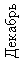 ТемаК ребятам приходит АйболитПутешествие в прошлое предмета (стул)Здравствуй, зимушка-зима!Кролик – серенький, зайка – беленькийЧтение: читать отрывки стихотворения «Доктор Айболит».Коммуникация: обсуж- дать значе- ние профессии врача.Познание: рассказывать 
о свойствах воды, проводить Умеет самостоятельно составлять рассказ 
о значении профессии 
в жизни человека; проявляет интерес 
к экспериментальной деятельностиЦелиВвести понятие «профессия». Объяснить, как важно обращаться 
к врачу, медицинской сестре. Познакомить 
с трудом врача, медицинской сестры, его содержанием, с их личностными и деловыми качествами.Упражнять в назывании сотрудников Объяснить, что человек создает предметы быта для своего дома.Развивать ретроспективный взгляд на эти предметыУчить различать смену времен года: выпал снежок, появился лед на лужицах, деревья покрыты инеем.Закрепить знание свойств снега и льдаПознакомить 
с животными, которые живут в лесу.Учить различать зверей по цветуЧтение: читать отрывки стихотворения «Доктор Айболит».Коммуникация: обсуж- дать значе- ние профессии врача.Познание: рассказывать 
о свойствах воды, проводить Умеет самостоятельно составлять рассказ 
о значении профессии 
в жизни человека; проявляет интерес 
к экспериментальной деятельности12345678ДОУ по имени 
и отчеству.Формировать интерес к профессиям родителейэксперимент со снегом и льдом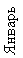 ТемаСемьяНаши любимые игрушкиЕльПтицыХудожественное творчество: объяснять характерные особенности хохлом-ской росписи по дереву.Музыка: слушать музыкальные произведения голосами птицВладеет навыком самостоятельного обследования предметов на основе сенсорно-моторных действий; умеет отличать на слух голоса разных птиц и сравнивать их 
со звучанием музыкальных инструментовЦелиДать представление:– о том, что такое семья;– о родственных отношениях в семье: каждый из них одновременно сын (дочь), внук (внучка), брат 
(сестра) и др.Учить знать и называть своих ближайших родственниковУчить рассматриванию хохломских изделий (отметить характерные детали, их краски).Познакомить с деревянными игрушкамиЗакрепить понятия «дерево», «куст».Учить рассматриванию, что находится в шишках елиОрганизовать наблюдение: какие звуки издают птицы.Учить рассматриванию строения птицы, следов, которые птицы оставляют на снегуХудожественное творчество: объяснять характерные особенности хохлом-ской росписи по дереву.Музыка: слушать музыкальные произведения голосами птицВладеет навыком самостоятельного обследования предметов на основе сенсорно-моторных действий; умеет отличать на слух голоса разных птиц и сравнивать их 
со звучанием музыкальных инструментов12345678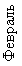 ТемаПапы, дедушки – солдатыМамин сарафанРассадаДомашние животныеПознание: рассказывать о государственных праздниках, значении Российской армии.Художественное творчество: рассказывать об особенностях национального русского костюма.Труд: учить сеять семена цветов и ухаживать за росткамиЗнает на-звания военных профессий, умеет составлять рассказ 
по картин-кам на военную тему; знает названия и особенности ткани для изготовле-ния русских костюмовЦелиДать доступные детскому пониманию представления о государственных праздниках. Рассказать о Российской армии, о воинах, которые охраняют нашу РодинуДать определение понятию «сарафан». Учить рассматриванию кукол в национальной одежде и их называнию по имени, национальной принадлежности.Познакомить 
со свойствами тканиУчить осуществлять посев семян цветов для клумбы. Организовать наблюдения за всходами рассадыЗакрепить знание характерных особенностей домашних животных (живут 
с человеком, он ухаживает за ними)Познание: рассказывать о государственных праздниках, значении Российской армии.Художественное творчество: рассказывать об особенностях национального русского костюма.Труд: учить сеять семена цветов и ухаживать за росткамиЗнает на-звания военных профессий, умеет составлять рассказ 
по картин-кам на военную тему; знает названия и особенности ткани для изготовле-ния русских костюмов12345678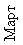 ТемаМоя мама лучше всехМебель«Весна, весна, поди сюда»Попугайчики Чтение: учить наизусть стихи 
о весне, 
о празднике мам и бабушек.Коммуникация: учить делиться впечатлениями от наблюдения первых признаков весныВладеет навыком за-учивания стихов или небольших отрывков 
из текста; умеет соотносить звуки капели 
со звучанием музыкальных инструментовЦелиРасширять представление детей о семье.Учить:– читать стихи о мамах;– украшать группу 
к празднику;– проявлению заботы 
и внимания к мамеЗакрепить понятие «мебель».Учить объединять 
и классифицировать предметы по разным признакамУчить:– наблюдать первые признаки весны: капель, кругом вода, солнечные блики;– рассматривать почки на деревьях;– слушать песенку капели;– называть растущие 
на участке деревья Познакомить 
с видами попугайчиков.Учить рассматриванию: какие у попугая крылышки, что он видит, чем питается, как ухаживает за собойЧтение: учить наизусть стихи 
о весне, 
о празднике мам и бабушек.Коммуникация: учить делиться впечатлениями от наблюдения первых признаков весныВладеет навыком за-учивания стихов или небольших отрывков 
из текста; умеет соотносить звуки капели 
со звучанием музыкальных инструментов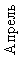 ТемаДом, в котором ты живешьПосудаЦветы на подоконникеНасекомые на участкеЧтение: читать отрывки стихотворения «Федорино горе» о посуде. Коммуникация: рассказывать Умеет классифицировать названия предметов посуды; умеет составлять самостоятельно рассказы ЦелиПознакомить с названиями улиц, на которых живут дети. Объяснить, почему важно знать свой домашний адрес, адрес детского садаПознакомить:– с обобщающим понятием «посуда»;– с классификацией посуды: кухонная, столовая, чайнаяУчить рассматриванию комнатных цветов, посаженных в уголке природы в группе.Дать об одном-двух растениях необходимую информациюНаблюдать за насекомыми.Воспитывать доброжелательное отношение к насекомымЧтение: читать отрывки стихотворения «Федорино горе» о посуде. Коммуникация: рассказывать Умеет классифицировать названия предметов посуды; умеет составлять самостоятельно рассказы 12345678о разновидностях насекомых и их значениио своих наблюдениях за растениями 
и насекомыми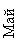 ТемаПомощники На чем я путешествуюВсе цветы разныеНасекомые на участкеКоммуникация: побуждать детей 
к обсуждению своих обязанностей по дому.Художественное творчество: учить выполнять поделки на тему растений и насекомыхУмеет классифицировать названия видов транспорта; знает правила поведения 
в общественном транспортеЦелиПобудить к рассказам об обязанностях, которые дети выполняют дома, об обязанностях членов семьи Познакомить с обобщающим понятием «транспорт». Закрепить знания 
о различных видах транспорта, о частях автомобиля.Расширить представления об общественном транспорте.Проверить знание правил поведения пассажираУчить:– наблюдать за цветами на клумбе, за травой;– рассматривать одуванчик; – замечать отличительные признаки растенийЗакреплять умение называть насекомых (жук, бабочка, муха).Дать элементарное представление о муравьяхКоммуникация: побуждать детей 
к обсуждению своих обязанностей по дому.Художественное творчество: учить выполнять поделки на тему растений и насекомыхУмеет классифицировать названия видов транспорта; знает правила поведения 
в общественном транспортевозрастпонедельниквторниксредачетвергпятницаПервая младшая группаОт 1,5 до 3 лет1. Музыка 2. Коммуникация. Чтение художественной литературы  1. Познание (Познавательно исследовательская и продуктивная (конструктивная) деятельность. Формирование целостной картины мира) 2. Физическая культура 1. Музыка 2. Художественное творчество Рисование Лепка 1. Физическая культура 2. Коммуникация. Чтение художественной литературы  1. Физическая культура 2. Художественное творчество Рисование Лепка Вторая младшая группаОт 3 до 4 лет1. Коммуникация. Чтение художественной литературы 2. Физическая культура 1. Познание (Познавательно - исследовательская и продуктивная (конструктивная) деятельность. Формирование элементарных математических представлений. Формирование целостной картины мира) 2. Физическая культура 1. Художественное творчество Рисование Лепка Аппликация 2. Музыка 1. Познание (Познавательно исследовательская и продуктивная (конструктивная) деятельность. Формирование элементарных математических представлений. Формирование целостной картины мира) 2. Музыка 1. Физическая культура 2. Художественное творчество Рисование Лепка Аппликация Средняя группаОт 4 до 5 лет1. Художественное творчество Рисование Лепка Аппликация 2. Музыка 1. Физическая культура 2. Коммуникация. Чтение художественной литературы 1. Физическая культура 2. Познание [Познавательно исследовательская и продуктивная (конструктивная) деятельность. Формирование элементарных математических представлений. Формирование целостной картины мира) 1. Художественное творчество Рисование Лепка Аппликация 2. Музыка 1. Физическая культура 2. Познание [Познавательно исследовательская и продуктивная (конструктивная) деятельность. Формирование элементарных математических представлений. Формирование целостной картины мира) Старшая группаОт 5 до 6 лет1. Художественное творчество Рисование Лепка Аппликации 2. Коммуникация. Чтение художественной литературы 3. Физическая культура 1. ПознаниеПознавательно исследовательская и продуктивная конструктивная деятельность 2. Художественное творчество Рисование Лепка Аппликации 1. ПознаниеФормирование элементарных математических представлений 2. Физическая культура 3. Музыка  1. ПознаниеФормирование целостной картины мира 2. Физическая культура 3. Музыка 1. Художественное творчество Рисование Лепка Аппликации 2. Коммуникация. Чтение художественной литературыПодготовительная группаОт 6 до 7 лет1. Познание Формирование целостной картины мира) 2. Коммуникация.3. Художественное творчество Рисование Лепка Аппликация 1. Познание Формирование элементарных математических представлений. 2. Музыка 1. Познание (Познавательно исследовательская и продуктивная (конструктивная) деятельность. 2. Художественное творчество Рисование Лепка Аппликация 3. Физическая культура 1. Познание Формирование элементарных математических представлений. 2. Музыка  3. Физическая культура  1. Чтение художественной литературы 2. Художественное творчество Рисование Лепка Аппликация 3. Физическая культура 7-30 – 8-20Прием детей, игры8-20 – 8-40Утренняя гимнастика8-40 – 9-00Завтрак9-00 – 9-10Игры, подготовка к занятиям9-10 – 11-10Занятия11-10 – 12-10Подготовка к прогулке, прогулка12-30 – 12-40Возвращение с прогулки, подготовка к обеду12-40 – 13-10Обед13-10 – 15-00Подготовка ко сну, сон15-00 – 15-25Подъем, воздушные процедуры15-25 – 15-50Подготовка к полднику, полдник15-50 – 16-30Игры, прогулка, уход детей домойРежимные моментыРазновозрастная группаРазновозрастная группаРежимные моментыВремя в режиме дняДлительностьПрием детей, свободная игра, самостоятельная деятельность7.30 - 8.3060 мин.Утренняя гимнастика8.30 - 8.4010 мин.Подготовка к завтраку, завтрак8.40 - 9.1030 мин.Самостоятельная деятельность9.10 - 9.2010 мин.Совместная образовательная деятельность9.20 – 10.0040 мин.Подготовка к прогулке, прогулка10.00 - 11.301 час.30 мин.Возвращение с прогулки, самостоятельная деятельность11.30 - 11.4010 мин.Подготовка к обеду, обед11.40 - 12.1030 мин.Подготовка ко сну, дневной сон12.10 - 14.302 час. 20 мин.Постепенный подъем, закаливание14.30 - 15.0030 мин.Подготовка к полднику, полдник15.00 - 15.2525 мин.Самостоятельные игры, совместная деятельность воспитателя с детьми15.25 – 16.0540 мин.Чтение художественной литературы16.05 – 16.1515 мин.Подготовка к прогулке, прогулка, уход домой16.15 – 17.301 час 30 мин№1,5 – 3 лет1,5 – 3 лет1,5 – 3 лет4-5 лет4-5 лет4-5 лет6-7 лет6-7 лет6-7 лет1.Образовательная областьв нед.в месяцв годв неделюв месяцв годв неделюв месяцв год1.1Познавательное развитие14362872312108Познавательное развитие143628723121081.2Речевое развитие287214362872Развитие речи287214362872Чтение художественной литературыЕжедн.Ежедн.Ежед.Ежедн.Ежедн.Ежедн.ежедневноежедневноежедневно1.3Художественно-эстетическое направление развития416144416144520180Музыка287228722872Художественное творчество- рисование- лепка-аппликация11-44-3636-10,50,542236181820,50,58227218181.4Физическое направление312108312108312108Физическая культура в помещении287228722872Физическая культура на прогулке1436143614361.5Конструирование143614361436Итого:114439611443961456504ВСЕГО:1 ч. 65 мин.3 ч. 67 мин.7 час.№ п/пСобытиеВремя проведения1День знанийПервая неделя сентября2.ОсеньПоследняя неделя октября3.«Мой край родной» - участие в праздновании Дня селаавгуст4.День матери «Мама, мамочка моя»Ноябрь5.Новый годЧетвертая неделя декабря6.Зимушка - зимаЯнварь7.Праздник, посвященный Дню защитника отечестваФевраль8.8 мартаМарт9.Фольклорный праздник «Русская народная сказка»Четвертая неделя марта10.Весна пришлаАпрель11.Праздник, посвященный Дню победыПервая неделя мая12.Наступило летоЧетвертая неделя мая13.«Веселые старты»Первая неделя июняСенсорное – математическое развитиеМатериалы по сенсорному развитию: коробочки-вкладыши, геометрические головоломки, для развития мелкой моторики, пазлы, шнуровки, настольно-печатные игры: «Составь картинку», «Волшебный круг», счетные палочки Кюизенера, игры типа лото, домино, мозаика, сухой бассейн с разноцветными шарамиТворческая мастерскаяПластилин, доски для работы с пластилином; иллюстрации сказок, репродукции, предметы росписи народных промыслов (матрешки, посуда гжельская роспись), репродукции живописи (пейзажи, натюрморт), цветные мелки для рисования на асфальте, цветная бумага, картон, карандаши для рисования.ИгроваяАтрибуты для сюжетно-ролевых игр: куклы, кукольные мебель и одежда, коляски для кукол, разнообразные резиновые игрушки; атрибуты для сюжетно-ролевых игр: «Больница», «Магазин игрушек», «Салон красоты», «Парикмахерская», «Семья»; машинки разных размеров, кубики, различный строительный материал для создания построекФизкультурный уголокМячи резиновые большие и малые, флажки, массажные мячики, массажная дорожка, атрибуты для подвижных игр, игровой спортивный комплекс, детские спортивные тренажерыУголок экспериментированияСпециально оборудованный столик для экспериментирования с атрибутами: мерные емкости для воды и сыпучих материалов; природный материал: шишки, каштаны, одинаковые емкости с материалом для экспериментов: песок, крупа, кусочки различных по фактуре тканей, глина, инструменты для выдувания мыльных пузырей, материал для игр с зеркаломКонструированиеКрупный строительный пластмассовый материал, мелкий деревянный для создания построек, конструкторы типа «Лего», кубики большие и малые, индивидуальные наборы строительного материала, пластины из толстого картона, мягкие модулиТеатрализованная деятельность, литератураНастольный театр: пальчиковый театр, театр на фланелеграфе; декорации; элементы костюмов для персонажей (маски, юбки, платочки, парики и др.), полка с книгами (по 5—-6 прочитанных и 1—2 новые). Все материалы периодически обновляются, в литературном уголке репродукции иллюстраций В. Сутеева, Ю. Васнецова, Е. Чарушина